УтвержденРешением Собрания депутатов Новолесновского сельского поселенияот 26.12. 2020 года № 9-нд(приложение)ПРОЕКТ ГЕНЕРАЛЬНОГО ПЛАНАНОВОЛЕСНОВСКОГО СЕЛЬСКОГО ПОСЕЛЕНИЯ ЕЛИЗОВСКОГО МУНИЦИПАЛЬНОГО РАЙОНА КАМЧАТСКОГО КРАЯ(проект внесений изменений)МАТЕРИАЛЫ ПО ОБОСНОВАНИЮТОМ 2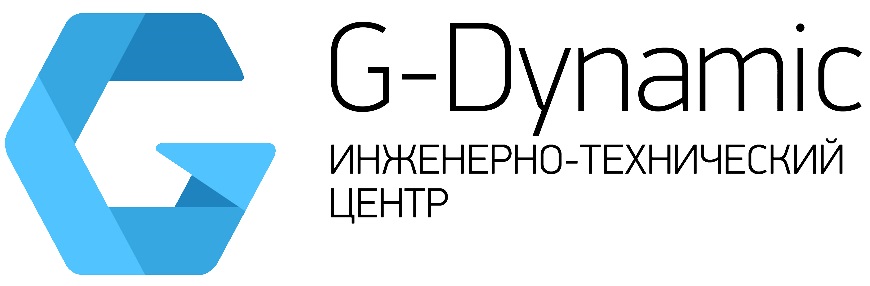 Муниципальный контракт от 23июня 2017 года № 0138300005017000003Инв. № 23002 НСПРОЕКТ ГЕНЕРАЛЬНОГО ПЛАНАНОВОЛЕСНОВСКОГО СЕЛЬСКОГО ПОСЕЛЕНИЯ ЕЛИЗОВСКОГО МУНИЦИПАЛЬНОГО РАЙОНА КАМЧАТСКОГО КРАЯ(проект внесений изменений)МАТЕРИАЛЫ ПО ОБОСНОВАНИЮТОМ 2г. Санкт-Петербург – п. Лесной2017 годСОСТАВ МАТЕРИАЛОВ ПРОЕКТАОГЛАВЛЕНИЕВВЕДЕНИЕ	7РАЗДЕЛ 1. АНАЛИЗ ИСПОЛЬЗОВАНИЯ ТЕРРИТОРИИНОВОЛЕСНОВСКОГО СЕЛЬСКОГО ПОСЕЛЕНИЯ	121.	ПОЛОЖЕНИЕ НОВОЛЕСНОВСКОГО СЕЛЬСКОГО ПОСЕЛЕНИЯ В ЕЛИЗОВСКОМ МУНИЦИПАЛЬНОМ РАЙОНЕ КАМЧАТСКОГО КРАЯ	122.	АДМИНИСТРАТИВНО-ТЕРРИТОРИАЛЬНОЕ ДЕЛЕНИЕ НОВОЛЕСНОВСКОГО СЕЛЬСКОГО ПОСЕЛЕНИЯ	132.1	Границы Новолесновского сельского поселения	132.2	Административно-территориальное деление Новолесновского сельского поселения	172.3	Границы населенных пунктов Новолесновского сельского поселения	182.3.1	Поселок Лесной	182.3.2	Поселок Березняки	232.3.3	Село Южные Коряки	263.	ИСТОРИЧЕСКАЯ СПРАВКА	304.	ПРИРОДНО – РЕСУРСНЫЙ ПОТЕНЦИАЛ	314.1	Климатическая характеристика	314.2	Ландшафтная характеристика	344.3	Рельеф территории	344.4	Геологическое строение территории	354.5	Гидрогеологическая характеристика	374.6	Гидрологические условия	394.7	Минерально-сырьевые ресурсы	404.8	Почвенный покров	424.9	Растительный покров	434.10	Животный мир	444.11	Особоохраняемые природные территории	455.	СОВРЕМЕННОЕ СОЦИАЛЬНО – ЭКОНОМИЧЕСКОЕ ПОЛОЖЕНИЕ	455.1	Демографические и трудовые ресурсы	455.2	Характеристика экономического развития	485.2.1	Агропромышленный комплекс	485.3	Характеристика развития социальной инфраструктуры	495.3.1	Учреждения культурно-бытового обслуживания населения	495.3.2	Образовательные организации	505.3.3	Учреждения здравоохранения	505.3.4	Физическая культура и спорт	505.3.5	Библиотечное обслуживание населения, организация досуга и обеспечение жителей поселения услугами организаций культуры, музей поселения	505.3.6	Учреждения торговли, общественного питания и бытового обслуживания	515.3.7	Обеспечение пожарной безопасности	515.3.8	Места захоронений	516.	АРХИТЕКТУРНО - ПЛАНИРОВОЧНАЯ ОРГАНИЗАЦИЯ ТЕРРИТОРИИ	516.1	Планировочная структура Новолесновского сельского поселения	516.2	Жилищный фонд	536.3	Структура земельного фонда	547.	СОВРЕМЕННАЯ ТРАНСПОРТНАЯ ИНФРАСТРУКТУРА	687.1	Транспортно-планировочный каркас	687.2	Автомобильный транспорт	687.3	Объекты транспортной инфраструктуры	707.4	Искусственные сооружения	707.5	Общественный транспорт	708.	СОВРЕМЕННАЯ ИНЖЕНЕРНАЯ ИНФРАСТРУКТУРА	718.1	Водоснабжение	718.1.1	Источники водоснабжения	718.1.2	Схема водоснабжения	728.1.3	Баланс водоснабжения	738.1.4	Анализ современного состояния системы водоснабжения	748.2	Водоотведение	748.2.1	Схема водоотведения	748.2.2	Анализ современного состояния системы водоотведения	748.3	Теплоснабжение	758.3.1	Схема теплоснабжения	758.3.2	Балансы тепловой мощности	768.3.3	Анализ современного состояния системы теплоснабжения	768.4	Электроснабжение	768.4.1	Схема электроснабжения	768.4.2	Анализ современного состояния системы электроснабжения	788.5	Газоснабжение	788.5.1	Схема газоснабжения	788.5.2	Анализ современного состояния системы газоснабжения	788.6	Связь и информация	798.6.1	Система связи и информации	798.6.2	Анализ современного состояния системы связи и информации	799.	СОВРЕМЕННОЕ СОСТОЯНИЕ ОКРУЖАЮЩЕЙ СРЕДЫ	809.1	Состояние и загрязнение воздушного бассейна	809.2	Состояние и качество водных ресурсов	839.3	Система санитарной очистки территории	869.4	Санитарная очистка от биологических отходов	8910.	ОБЪЕКТЫ КУЛЬТУРНОГО НАСЛЕДИЯ	8911.	ЗОНЫ С ОСОБЫМИ УСЛОВИЯМИ ИСПОЛЬЗОВАНИЯ ТЕРРИТОРИИ	8912.	СВЕДЕНИЯ О ПЛАНАХ И ПРОГРАММАХ КОМПЛЕКСНОГО СОЦИАЛЬНО-ЭКОНОМИЧЕСКОГО РАЗВИТИЯ НОВОЛЕСНОВСКОГО СЕЛЬСКОГО ПОСЕЛЕНИЯ, ДЛЯ РЕАЛИЗАЦИИ КОТОРЫХ ОСУЩЕСТВЛЯЕТСЯ СОЗДАНИЕ ОБЪЕКТОВ МЕСТНОГО ЗНАЧЕНИЯ НОВОЛЕСНОВСКОГО СЕЛЬСКОГО ПОСЕЛЕНИЯ	105раздел 2. ОБОСНОВАНИЕ ВЫБРАННОГО ВАРИАНТА РАЗМЕЩЕНИЯ ОБЪЕКТОВ МЕСТНОГО ЗНАЧЕНИЯ НОВОЛЕСНОВСКОГО СЕЛЬСКОГО ПОСЕЛЕНИЯ НА ОСНОВЕ АНАЛИЗА ИСПОЛЬЗОВАНИЯ ТЕРРИТОРИИ, ВОЗМОЖНЫХ НАПРАВЛЕНИЙ ЕЁ РАЗВИТИЯ И ПРОГНОЗИРУЕМЫХ ОГРАНИЧЕНИЙ ИСПОЛЬЗОВАНИЯ	10813.	ПРОГНОЗ ДИНАМИКИ ЧИСЛЕННОСТИ И ТРУДОВОЙ ЗАНЯТОСТИ НАСЕЛЕНИЯ	10914.	РАЗВИТИЕ ЖИЛИЩНОГО СТРОИТЕЛЬСТВА	11215.	РАЗВИТИЕ СОЦИАЛЬНОЙ ИНФРАСТРУКТУРЫ	11515.1	Культурно-бытовое обслуживание	11515.2	Перечень мероприятий по территориальному планированию и этапы их реализации по культурно-бытовому обслуживанию	11916.	ПЕРСПЕКТИВЫ ЭКОНОМИЧЕСКОГО РАЗВИТИЯ	12017.	РАЗВИТИЕ ПЛАНИРОВОЧНОЙ СТРУКТУРЫ И ФУНКЦИОНАЛЬНОГО ЗОНИРОВАНИЯТЕРРИТОРИИ	12118.	РАЗВИТИЕ ТРАНСПОРТНОЙ ИНФРАСТРУКТУРЫ	12718.1	Улично-дорожная сеть	12718.2	Объекты транспортного обслуживания	12719.	РАЗВИТИЕ ИНЖЕНЕРНОЙ ИНФРАСТРУКТУРЫ	12819.1	Водоснабжение	12819.1.1	Схема водоснабжения	12819.1.2	Баланс водоснабжения	12919.1.3	Мероприятия, предусмотренные для развития систем водоснабжения	13019.2	Водоотведение	13019.2.1	Схема водоотведения	13019.2.2	Баланс водоотведения	13119.2.3	Мероприятия, предусмотренные для развития систем водоотведения	13219.3	Теплоснабжение	13219.3.1	Схема теплоснабжения	13219.3.2	Мероприятия, предусмотренные для развития систем теплоснабжения	13319.4	Электроснабжение	13419.4.1	Схема электроснабжения	13419.4.2	Мероприятия, предусмотренные для развития систем электроснабжения	13519.5	Газоснабжение	13519.5.1	Схема газоснабжения	13519.5.2	Мероприятия, предусмотренные для развития систем газоснабжения	13719.6	Связь и информация	13719.6.1	Система связи и информации	13719.6.2	Мероприятия, предусмотренные для развития систем связи и информации	13720.	МЕРОПРИЯТИЯ ПО ОХРАНЕ ОКРУЖАЮЩЕЙ СРЕДЫ	13820.1	Мероприятия по охране атмосферного воздуха	13820.2	Мероприятия по охране водной среды	13820.3	Мероприятия по предотвращению загрязнения и разрушения почвенного покрова	13820.4	Мероприятия по санитарной очистке	13921.	МЕРОПРИЯТИЯ ПО ОХРАНЕ ОБЪЕКТОВ КУЛЬТУРНОГО НАСЛЕДИЯ	14122.	ОЦЕНКА ВОЗМОЖНОГО ВЛИЯНИЯ ПЛАНИРУЕМЫХ ДЛЯ РАЗМЕЩЕНИЯ ОБЪЕКТОВ МЕСТНОГО ЗНАЧЕНИЯ НОВОЛЕСНОВСКОГО СЕЛЬСКОГО ПОСЕЛЕНИЯ НА КОМПЛЕКСНОЕ РАЗВИТИЕ ЭТИХ ТЕРРИТОРИЙ	14123.	ПРЕДЛОЖЕНИЯ ПО УСТАНОВЛЕНИЮ ГРАНИЦ НАСЕЛЕННЫХ ПУНКТОВ	14323.1	Предложения по изменению границ населенных пунктов Новолесновского сельского поселения	14323.2	Предложения по установлению границ населенных пунктов Новолесновского сельского поселения	15723.2.1	Поселок Лесной	15723.2.2	Поселок Березняки	16023.2.3	Село Южные Коряки	16424.	ПЕРЕЧЕНЬ И ХАРАКТЕРИСТИКА ОСНОВНЫХ ФАКТОРОВ РИСКА ВОЗНИКНОВЕНИЯ ЧРЕЗВЫЧАЙНЫХ СИТУАЦИЙ ПРИРОДНОГО И ТЕХНОГЕННОГО ХАРАКТЕРА	16624.1	Перечень нормативно-технических документов используемых при разработке данного раздела	16624.2	Основные термины и определения	16724.3	Чрезвычайные ситуации техногенного характера	16924.4	Чрезвычайные ситуации природного характера	17124.5	Чрезвычайные ситуации биолого-социального характера	17124.6	Мероприятия по защите от чрезвычайных ситуаций техногенного характера	17224.7	Мероприятия по защите от чрезвычайных ситуаций природного характера	17324.8	Мероприятия по защите от чрезвычайных ситуаций биолого-социального характера	17424.9	Перечень мероприятий по пожарной безопасности	17424.10	Мероприятия по гражданской обороне	17525.	ОСНОВНЫЕ ТЕХНИКО-ЭКОНОМИЧЕСКИЕ ПОКАЗАТЕЛИ	178ВВЕДЕНИЕВнесение изменений в генеральный план Новолесновского сельского поселения Елизовского муниципального района Камчатского края (далее по тексту – генеральный план Новолесновского сельского поселения) выполнены обществом с ограниченной ответственностью «Джи Динамика» по заказу администрации муниципального образования Новолесновского сельского поселения Елизовского муниципального района Камчатского края (Муниципальный контракт № 0138300005017000003на выполнение работ по внесению изменений в генеральный план Новолесновского сельского поселения Елизовского муниципального района Камчатского края от 23июня 2017 года).Генеральный план Новолесновского сельского поселения подготовлен в соответствии с требованиями статей 23 и 24 Градостроительного кодекса Российской Федерации (в редакции от 1 июля 2017 года).Основной целью внесения изменений вгенеральный план является - обоснованное определение назначения территорий Новолесновского сельского поселения исходя из совокупности социальных, экономических, экологических и иных факторов в целях обеспечения устойчивого развития территорий, развития инженерной, транспортной и социальной инфраструктур, обеспечения учета интересов граждан и их объединений, Российской Федерации, субъектов Российской Федерации, муниципальных образований. Основными задачами внесения изменений в генеральный план являются:приведение генерального плана Новолесновского сельского поселения в соответствие с требованиями действующего законодательства Российской Федерации;установление границ населенных пунктов;актуализация сведений о видах, назначении и наименовании планируемых для размещения на территории Новолесновского сельского поселения объектов местного значения;оптимизация функционального зонирования, описание функциональных зон с указанием планируемых в них объектов федерального, регионального и местного значения;приведение генерального плана Новолесновского сельского поселения в соответствие с требованиями Приказа Министерства регионального развития Российской Федерации от 30.01.2012 г № 19 «Об утверждении требований к описанию и отображению в документах территориального планирования объектов федерального значения, объектов регионального значения, объектов местного значения»;анализ сложившейся градостроительной ситуации, документов социально-экономического развития, документов территориального планирования Новолесновского сельского поселения;обеспечение условий для повышения инвестиционной привлекательности Новолесновского сельского поселения, в том числе путем предоставления возможности выбора наиболее эффективных видов разрешенного использования земельных участков и объектов капитального строительства,  стимулирование жилищного и коммунального строительства, деловой активности и производства, торговли, науки, туризма и отдыха, а также обеспечение реализации мероприятий по развитию транспортной, коммунальной и социальной инфраструктуры;определение территорий, подлежащих комплексному и устойчивому развитию;подготовка предложений:по развитию улично-дорожной сети Новолесновского сельского поселения с учетом развития транспортной системы Петропавловско-Елизовской агломерации;по обеспечению транспортной доступности земельных участков, предоставленным многодетным семьям;по развитию инженерной инфраструктуры и иных видов инфраструктур в областях, предусмотренных в ст. 23 Градостроительного кодекса РФ;по размещению объектов, оказывающих влияние на социально-экономического развитие Новолесновского сельского поселения, предусмотренных в инвестиционных проектах;по предупреждению чрезвычайных ситуаций природного и техногенного характера;обеспечение прав и законных интересов физических и юридических лиц, в том числе правообладателей земельных участков и объектов капитального строительства.Внесение изменений в генеральный план подготовлены на всю территорию Новолесновского сельского поселения в границах, установленных законом Камчатской области от 29 декабря 2004 г. N 255 «Об установлении границ муниципальных образований, расположенных на территории Елизовского района Камчатской области, и о наделении их статусом муниципального района, городского, сельского поселения».Нормативно – правовой базой проекта является:Градостроительный кодекс Российской Федерации от 29.12.2004 № 190-ФЗ;Земельный кодекс Российской Федерации от 25.10.2001 № 136-ФЗ;Водный кодекс Российской Федерации от 03.06.2006 № 74-ФЗ;Лесной кодекс Российской Федерации от 04.12.2006 № 200-ФЗ;Воздушный кодекс Российской Федерации от 19.03.1997 № 60-ФЗ;Федеральный закон от 28.06.2014 № 172-ФЗ «О стратегическом планировании в Российской Федерации»;Федеральный закон от 06.10.2003 № 131-ФЗ «Об общих принципах организации местного самоуправления в Российской Федерации»;Федеральный закон от 25.06.2002 № 73-ФЗ «Об объектах культурного наследия (памятниках истории и культуры) народов Российской Федерации»;Федеральный закон от 14.03.1995 № 33-ФЗ «Об особо охраняемых природных территориях»;Федеральный закон от 08.11.2007 № 257-ФЗ «Об автомобильных дорогах и о дорожной деятельности в Российской Федерации и о внесении изменений в отдельные законодательные акты Российской Федерации»;Федеральный закон от 29.12.2014 № 473-ФЗ «О территориях опережающего социально-экономического развития в Российской Федерации»;Приказ Минрегиона РФ от 26.05.2011 № 244 «Об утверждении Методических рекомендаций по разработке проектов генеральных планов поселений и городских округов»;Приказа Минэкономразвития РФ от 03.06.2011 № 267 «Об утверждении порядка описания местоположения границ объектов землеустройства»;Приказ Минэкономразвития РФ от 21.07.2016 г. № 460 «Об утверждении Порядка согласования проектов документов территориального планирования муниципальных образований, состав и порядок работы согласительной комиссии при согласовании проектов документов территориального планирования».Приказ Министерства регионального развития РФ от 07.12.2016 № 793 «Об утверждении Требований к описанию и отображению в документах территориального планирования объектов федерального значения, объектов регионального значения, объектов местного значения»;СП 42.13330.2016. Свод правил. Градостроительство. Планировка и застройка городских и сельских поселений. Актуализированная редакция СНиП 2.07.01-89*;СП 44.1330.2011 «Административные и бытовые здания»;СП 54.13330.2011 «Здания жилые многоквартирные»;СП 118.13330.2012 «Общественные здания и сооружения»;СП 59.13330.2012 «Доступность зданий и сооружений для маломобильных групп»;СП 31.13330.2012 «Водоснабжение. Наружные сети и сооружения»;СП 32.13330.2012 «Канализация. Наружные сети и сооружения»;СП 124.13330.2012 «Тепловые сети»;СП 113.13330.2012 «Стоянки автомобилей»;СП 34.13330.2012 «Автомобильные дороги»;РД 34.20.185-94 «Инструкция по проектированию городских электрических сетей»;СанПиН 2.2.1/2.1.1.1200-03 «Санитарно-защитные зоны и санитарная классификация предприятий, сооружений и иных объектов»;СНиП 11-04.2003 «Инструкция о порядке разработки, согласования и утверждения градостроительной документации»;СП 165.1325800.2014. Свод правил. Инженерно-технические мероприятия по гражданской обороне. Актуализированная редакция СНиП 2.01.51-90», утвержденный Приказом Министерства строительства и жилищно-коммунального хозяйства Российской Федерации от 12.11.2014 №705/пр. и введенный в действие 01.12.2014;Постановление правительства РФ от 12.04.2012 № 289 «О федеральной государственной информационной системе территориального планирования»;Закон Камчатской области от 29 декабря 2004 г. N 255 «Об установлении границ муниципальных образований, расположенных на территории Елизовского района Камчатской области, и о наделении их статусом муниципального района, городского, сельского поселения»;Постановление Правительства Камчатского края от 28.10.2016 г. № 420-П «Об утверждении инвестиционной программы Камчатского края на 2017 год и на плановый период 2018-2019 годов и прогнозный период 2020-2021 годов».В составе генерального плана Новолесновского сельского поселения Елизовского муниципального района Камчатского края выделены следующие этапы территориального планирования:Первая очередь – 2027 год.Расчетный срок – 2037 год.СПИСОК ИСПОЛЬЗУЕМЫХ СОКРАЩЕНИЙРАЗДЕЛ 1. АНАЛИЗ ИСПОЛЬЗОВАНИЯ ТЕРРИТОРИИНОВОЛЕСНОВСКОГО СЕЛЬСКОГО ПОСЕЛЕНИЯПОЛОЖЕНИЕ НОВОЛЕСНОВСКОГО СЕЛЬСКОГО ПОСЕЛЕНИЯ В ЕЛИЗОВСКОМ МУНИЦИПАЛЬНОМ РАЙОНЕ КАМЧАТСКОГО КРАЯНоволесновское сельское поселение расположено в центральной части Елизовского муниципального района Камчатского края. Новолесновское сельское поселение граничит на востоке с Корякским сельским поселением, на западе, севере и юге с межселенными территориями Елизовского муниципального района.Расстояние от п. Лесной до административного центра Елизовского муниципального района города Елизово составляет – 31 км. Расстояние до города Петропавловск – Камчатский составляет – 63 км.Новолесновское сельское имеет выгодное географическое положение, т.к. находится в непосредственной близости от Елизовского городского поселения. Населенные пункты поселения расположены на основной транспортной магистрали Камчатского края. АДМИНИСТРАТИВНО-ТЕРРИТОРИАЛЬНОЕ ДЕЛЕНИЕ НОВОЛЕСНОВСКОГО СЕЛЬСКОГО ПОСЕЛЕНИЯНоволесновское сельское поселение -  муниципальное образование в Елизовском муниципальном районе Камчатского края Российской Федерации.Административный центр -  поселок Лесной.Статус и границы Новолесновского сельского поселения установлены Законом Камчатской области от 29 декабря 2004 года № 255 «Об установлении границ муниципальных образований, расположенных на территории Елизовского района Камчатской области, и о наделении их статусом муниципального района, городского, сельского поселения».Границы Новолесновского сельского поселенияКартографические границы Новолесновского сельского поселения описаны и утверждены в приложении № 5 к Закону Камчатской области «Об установлении границ муниципальных образований, расположенных на территории Елизовского района Камчатской области, и о наделении их статусом муниципального района, городского, сельского поселения» от 29 декабря 2004 года № 255.Картографическое описание границ территории Новолесновского сельского поселения(в ред. Закона Камчатского края от 15.11.2016 № 11) Территория Новолесновского сельского поселения расположена в следующих границах:Граница сельского поселения начинается в точке с географическими координатами 53 градуса 17 минут 52 секунды северной широты, 157 градусов 55 минут 08 секунд восточной долготы и проходит по правому безымянному притоку реки Горелая до впадения его в реку Горелая. Далее граница поселения проходит в восточном направлении по руслу реки Горелая до точки с географическими координатами 53 градуса 18 минут 28 секунд северной широты, 158 градусов 00 минут 15 секунд восточной долготы. Затем граница проходит в северо-восточном направлении по прямой на протяжении 1,08 км до точки с географическими координатами 53 градуса 18 минут 58 секунд северной широты, 157 градусов 59 минут 44 секунды восточной долготы.Далее граница поселения проходит в общем северо-восточном направлении по границе земельного участка с кадастровым номером 41:05:0101010:3550 до точки с географическими координатами 53 градуса 20 минут 13 секунд северной широты, 158 градусов 04 минуты 01 секунда восточной долготы. Затем граница идет в северо-восточном направлении по полевой дороге до места пересечения с ручьем Сумный в точке с географическими координатами 53 градуса 21 минута 27 секунд северной широты, 158 градусов 05 минут 19 секунд восточной долготы.От указанной точки граница поселения проходит по руслу ручья Сумный вниз по его течению в южном и далее в юго-восточном направлении до точки с географическими координатами 53 градуса 20 минут 38 секунд северной широты, 158 градусов 05 минут 37 секунд восточной долготы. Затем граница проходит в общем восточном направлении по границе земельного участка с кадастровым номером 41:05:0101010:3550 до точки с географическими координатами 53 градуса 20 минут 34 секунды северной широты, 158 градусов 07 минут 28 секунд восточной долготы. Далее в восточно-юго-восточном направлении по прямой на протяжении 0,07 км до точки с географическими координатами 53 градуса 20 минут 33 секунды северной широты, 158 градусов 07 минут 32 секунды восточной долготы. От указанной точки граница поселения проходит в восточно-северо-восточном направлении по прямой на протяжении 0,9 км до точки с географическими координатами 53 градуса 20 минут 43 секунды северной широты, 158 градусов 08 минут 18 секунд восточной долготы.Далее граница поселения проходит в юго-восточном направлении на протяжении 0,85 км, проходя по западной границе земельного участка с кадастровым номером 41:05:0101033:105, затем по восточной границе земельного участка с кадастровым номером 41:05:0101018:77 до точки с географическими координатами 53 градуса 20 минут 17 секунд северной широты, 158 градусов 08 минут 37 секунд восточной долготы. От указанной точки граница проходит в восточно-юго-восточном направлении по прямой на протяжении 0,08 км до точки с географическими координатами 53 градуса 20 минут 17 секунд северной широты, 158 градусов 08 минут 37 секунд восточной долготы. Затем проходит в южном направлении по прямой на протяжении 0,27 км до точки с географическими координатами 53 градуса 20 минут 08 секунд северной широты, 158 градусов 08 минут 41 секунда восточной долготы.От указанной точки граница поселения проходит в общем южном, затем в общем западном направлении по границе земельного участка с кадастровым номером 41:05:0101018:131 до точки с географическими координатами 53 градуса 19 минут 51 секунда северной широты, 158 градусов 06 минут 14 секунд восточной долготы. Затем проходит в юго-западном и западно-северо-западном направлении по границе земельных участков с кадастровыми номерами 41:05:0101018:72, 41:05:0101018:79 до точки с географическими координатами 53 градуса 19 минут 45 секунд северной широты, 158 градусов 06 минут 00 секунд восточной долготы. Далее граница поселения проходит в юго-западном направлении по прямой на протяжении 0,09 км до точки с географическими координатами 53 градуса 19 минут 43 секунды северной широты, 158 градусов 05 минут 56 секунд восточной долготы, расположенной в месте пересечения лесной дороги с западной границей мелиоративных каналов. Затем граница идет в юго-восточном направлении по западной границе мелиоративных каналов, далее в том же направлении по западной границе сбросного мелиоративного канала до места его впадения в реку Корякская.Затем граница поселения проходит вверх по течению реки Корякская по ее левому берегу в южном направлении до точки с географическими координатами 53 градуса 17 минут 44 секунды северной широты, 158 градусов 06 минут 57 секунд восточной долготы. От указанной точки граница поселения, пересекая реку Корякская, проходит в юго-восточном направлении по прямой на протяжении 0,5 км до точки с географическими координатами 53 градуса 17 минут 33 секунды северной широты, 158 градусов 07 минут 19 секунд восточной долготы, расположенной на южной обочине улучшенной автомобильной дороги. Затем граница идет по южной обочине указанной дороги в восточно-северо-восточном и юго-западном направлениях на протяжении 1,33 км до точки с географическими координатами 53 градуса 17 минут 29 секунд северной широты, 158 градусов 08 минут 27 секунд восточной долготы. Далее граница проходит в южном направлении по прямой на протяжении 1,08 км до точки с географическими координатами 53 градуса 16 минут 54 секунды северной широты, 158 градусов 08 минут 24 секунды восточной долготы, расположенной на северной стороне мелиоративного канала. Затем проходит в юго-западном, юго-восточном, северо-восточном направлении, огибая мелиоративные каналы по их северной, западной и южной границе до точки с географическими координатами 53 градуса 16 минут 29 секунд северной широты, 158 градусов 09 минут 34 секунды восточной долготы.От указанной точки граница поселения проходит в южном направлении по прямой на протяжении 0,17 км до пересечения с рекой Старокорякская, далее по прямой в юго-юго-западном направлении на протяжении 0,27 км до точки с географическими координатами 53 градуса 16 минут 14 секунд северной широты, 158 градусов 09 минут 37 секунд восточной долготы. Далее граница проходит в западно-юго-западном направлении вдоль линии ЛЭП на протяжении 1,15 км до точки с географическими координатами 53 градуса 15 минут 58 секунд северной широты, 158 градусов 08 минут 41 секунда восточной долготы. Затем граница поселения проходит в юго-восточном направлении по прямой на протяжении 0,12 км, пересекая автомобильную дорогу "Петропавловск-Камчатский - Мильково", до точки с географическими координатами 53 градуса 15 минут 55 секунд северной широты, 158 градусов 08 минут 45 секунд восточной долготы, и далее в том же направлении по прямой на протяжении 0,7 км до точки с географическими координатами 53 градуса 15 минут 40 секунд северной широты, 158 градусов 09 минут 13 секунд восточной долготы.Затем граница поселения проходит в юго-западном направлении, вдоль подножия горы Глиняная, по южной границе полей и садоводческих огороднических товариществ до точки с географическими координатами 53 градуса 13 минут 36 секунд северной широты, 158 градусов 03 минуты 01 секунда восточной долготы. Далее граница поселения проходит в западном направлении по границе земельного участка с кадастровым номером 41:05:0101012:217 до точки с географическими координатами 53 градуса 13 минут 35 секунд северной широты, 158 градусов 02 минуты 23 секунды восточной долготы, и далее в юго-западном направлении по прямой на протяжении 0,62 км до точки с географическими координатами 53 градуса 13 минут 27 секунд северной широты, 158 градусов 01 минута 51 секунда восточной долготы, расположенной на правом берегу реки Тополовая. От указанной точки граница поселения проходит по правому берегу указанной реки вниз по ее течению в северном направлении до пересечения с автомобильной дорогой "Петропавловск-Камчатский - Мильково", и далее проходит в западно-юго-западном направлении по южной обочине указанной дороги до моста, расположенного в месте пересечения автомобильной дороги "Петропавловск-Камчатский - Мильково" с правым безымянным притоком реки Корякская. Далее граница пересекает указанную дорогу в северном направлении и проходит далее в северо-западном направлении по правому берегу правого безымянного притока реки Корякская до места впадения указанного притока в реку Корякская. Затем граница пересекает реку Корякская и идет в том же направлении по прямой на протяжении 1,05 км до точки с географическими координатами 53 градуса 13 минут 31 секунда северной широты, 157 градусов 57 минут 00 секунд восточной долготы.От указанной точки граница поселения проходит в юго-западном, северо-западном, северо-восточном направлении по границе земельного участка с кадастровым номером 41:05:0101010:3560 до точки с географическими координатами 53 градуса 13 минут 32 секунды северной широты, 157 градусов 56 минут 58 секунд восточной долготы. Далее граница проходит в северо-западном направлении по прямой на протяжении 0,45 м до точки с географическими координатами 53 градуса 13 минут 39 секунд северной широты, 157 градусов 56 минут 37 секунд восточной долготы, расположенной у подножия сопок.Далее граница поселения проходит в северо-восточном направлении вдоль подножия указанных сопок до пересечения с лесной грунтовой дорогой в точке с географическими координатами 53 градуса 15 минут 42 секунды северной широты, 157 градусов 59 минут 18 секунд восточной долготы.От указанной точки граница поселения проходит в западном, северо-западном, затем в северном направлении по лесной дороге до места пересечения с безымянным ручьем в точке с географическими координатами 53 градуса 17 минут 11 секунд северной широты, 157 градусов 58 минут 14 секунд восточной долготы. Затем граница поселения проходит в западном направлении по указанному ручью вверх по его течению на протяжении 2,45 км до точки с географическими координатами 53 градуса 17 минут 19 секунд северной широты, 157 градусов 56 минут 09 секунд восточной долготы.Далее граница поселения проходит в северо-западном направлении по прямой на протяжении 1,5 км и заканчивается в исходной точке с географическими координатами 53 градуса 17 минут 52 секунды северной широты, 157 градусов 55 минут 08 секунд восточной долготы.Примечание. Настоящее географическое описание границ Новолесновского сельского поселения составлено по топографической карте масштаба 1:100 000, издания 1982 года (состояние местности на 1978 год), система координат 1942 года, и данным ГКН на 01.01.2015 год.Граница поселения в соответствии с настоящим описанием ее прохождения на топографической карте масштаба 1:100 000 проходит по опознаваемым топографическим объектам и четко изображенным на карте контурам, в иных случаях - по прямой.Все расстояния, приведенные в данном описании, измерены по вышеупомянутой карте с точностью приблизительно 0,05 км.Границы территории Новолесновского сельского поселения(введены Законом Камчатского края от 15.11.2016 № 11)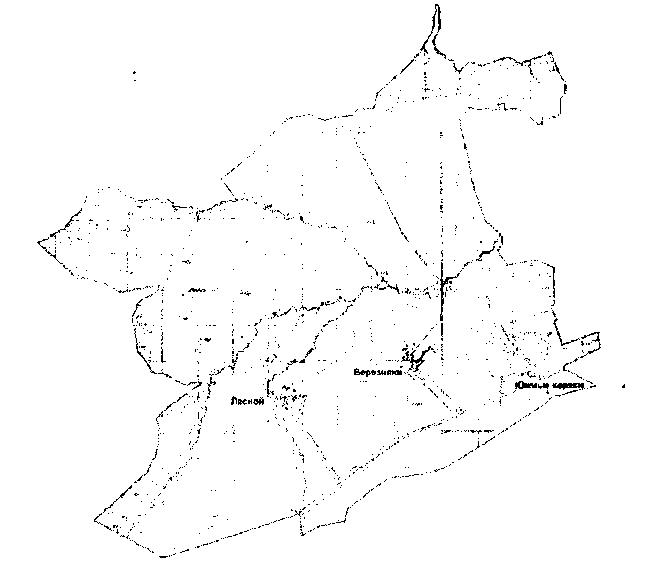 Рисунок 2-1.  Границы территории Новолесновского сельского поселения.Административно-территориальное деление Новолесновского сельского поселенияГраницы населенных пунктов Новолесновского сельского поселенияПоселок ЛеснойКартографическое описание границ территории населенного пункта «поселок Лесной» Новолесновского сельского поселенияГраница территории населенного пункта п.Лесной начинается в точке с географическими координатами 53 градуса 14 минут 13 секунд северной широты (далее СШ) 158 градусов 02 минуты 53 секунды восточной долготы (далее ВД) -  северная сторона автодороги «Петропавловск-Камчатский - Мильково». От указанной точки граница поселка пересекает автодорогу «Петропавловск-Камчатский - Мильково») до точки с географическими координатами 53 градуса 14 минут 12 секунд СШ 158 градусов 02 минуты 54 секунды ВД.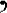 Затем граница поселка проходит по прямой в восточном направлении на протяжении 218 м. до точки с географическими координатами 53 градуса 14 минут 15 секунд СШ 158 градусов 03 минуты 05 секунд ВД.Далее граница поселка проходит в северо-восточном и юго-западном направлении до точки с географическими координатами 53 градуса 14 минут 03 секунды СШ 158 градусов 03 минуты 05 секунд ВД.От указанной точки граница поселка проходит по прямой в юго-восточном направлении на протяжении 377 м. до точки с географическими координатами 53 градуса 13 минут 52 секунды СШ 158 градусов 03 минуты 16 секунд ВД.Далее граница поселка проходит по прямой в юго-западном направлении на протяжении 815 м. до точки с географическими координатами 53 градуса 13 минут 48 секунд СШ 158 градусов 03 минуты 07 секунд ВД.Затем граница поселка проходит в юго-восточном направлении до точки с географическими координатами 53 градуса 13 минут 35 секунд СШ 158 градусов 02 минуты 28 секунд ВД.Далее граница поселка проходит по прямой в северо-западном направлении на протяжении 252 м. до точки с географическими координатами 53 градуса 13 минут 43 секунды СШ 158 градусов 02 минуты 23 секунды ВД.От указанной точки граница поселка проходит по прямой в западном направлении на протяжении 87 м. до точки с географическими координатами 53 градуса 13 минут 43 секунды СШ 158 градусов 02 минуты 19 секунд ВД.Далее граница поселка проходит по левой (западной) стороне улучшенной гравийной дороги в 7 м от края, в северном направлении на протяжении 188 м. до точки с географическими координатами 53 градуса 13 минут 49 секунд СШ 158 градусов 02 минуты 21 секунда ВД.От указанной точки граница поселка проходит по прямой в западном направлении на протяжении 455 м. до точки с географическими координатами 53 градуса 13 минут 48 секунд СШ 158 градусов 01 минута 56 секунд ВД.Затем граница поселка пересекает автодорогу «Петропавловск-Камчатский - Мильково» по прямой в северо-западном направлении на протяжении 28 м. до точки с географическими координатами 53 градуса 13 минут 48 секунд СШ 158 градусов 01 минута 55 секунд ВД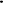 От указанной точки граница поселка проходит по правой (северной) стороне автодороги «Петропавловск-Камчатский - Мильково» в 15 м от оси дороги на протяжении 464 м в северо-восточном направлении до точки с географическими координатами 53 градуса 13 минут 57 секунд СШ 158 градусов 02 минуты 16 секунд ВД.Затем граница поселка проходит по прямой в северо-северо-западном направлении на протяжении 1465 м. до точки с географическими координатами 53 градуса 14 минут 42 секунд СШ 158 градусов 01 минута 52 секунды ВД.Далее граница поселка проходит по правому берегу р. Тополовая вниз по течению на протяжении 210 м в общем северо-западном направлении до точки с географическими координатами 53 градуса 14 минут 47 секунд СШ 158 градусов 01 минута 46 секунд ВД.Затем граница поселка пересекает р. Тополовая на протяжении 73 м до точки с географическими координатами 53 градуса 14 минут 48 секунд СШ 158 градусов 01 минута 43 секунды ВД.От указанной точки граница поселка проходит по прямой в юго-западном направлении на протяжении 695 м. с левой стороны полевой дороги в 10 м от края до точки с географическими координатами 53 градуса 14 минут 46 секунд СШ 158 градусов 01 минута 33 секунды ВД.Далее граница поселка проходит по прямой по лесу в северо-западном направлении на протяжении 323 м. до точки с географическими координатами 53 градуса 14 минут 50 секунд СШ 158 градусов 00 минут 56 секунд ВД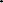 Затем граница поселка проходит по лесу по верху лощины в общем северо-восточном направлении на протяжении 540 м. до точки с географическими координатами 53 градуса 15 минут 06 секунд СШ 158 градусов 01 минута 07 секунд ВД.Далее граница поселка проходит по прямой по краю поля в северо-западном направлении на протяжении 165 м. до точки с географическими координатами 53 градуса 15 минут 09 секунд СШ 158 градусов 01 минута 00 секунд ВД.От указанной точки граница поселка проходит по прямой по восточному краю поля в северо-северо-западном направлении на протяжении 265 м. до точки с географическими координатами 53 градуса 15 минут 17 секунд СШ 158 градусов 00 минут 54 секунды ВД.Затем граница поселка проходит по правой (южной) стороне улучшенной гравийной дороги в 7 м от края на протяжении 115 м. в северо-восточном направлении до точки с географическими координатами 53 градуса 15 минут 19 секунд СШ 158 градусов 00 минут 59 секунд ВД.Далее граница поселка пересекает автодорогу и проходит по краю леса слева от хозяйственных построек в общем северо-восточном направлении на протяжении 300 м. до точки с географическими координатами 53 градуса 15 минут 25 секунд СШ 158 градусов 01 минута 06 секунд ВД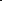 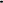 От указанной точки граница поселка пересекает р. Тополовая и далее проходит в северо-восточном направлении с левой (северной) стороны полевой дороги в 3 м от края на протяжении 100 м в северо-восточном направлении до точки с географическими координатами 53 градуса 15 минут 28 секунд СШ, 158 градусов 01 минута 10 секунд ВД.Затем граница поселка проходит по правому берегу р. Тополовая вниз по течению на протяжении 275м в общем северо-западном и затем в северо-восточном направлении до точки с географическими координатами 53 градуса 15 минут 33 секунды СШ 158 градусов 01 минута 04 секунды ВД.Далее граница поселка проходит по краю леса слева от хозяйственных построек в общем северо-восточном направлении на протяжении 395 м. до точки с географическими координатами 53 градуса 15 минут 35 секунд СШ 158 градусов 01 минута 17 секунд ВД.Затем граница поселка проходит по краю леса слева от производственной зоны в общем северо-восточном направлении на протяжении 717 м. до точки с географическими координатами 53 градуса 15 минут 47 секунд СШ 158 градусов 01 минута 46 секунд ВД.От указанной точки граница поселка проходит по краю поля до выезда на улучшенную автодорогу в южном направлении на протяжении 205 м. до точки с географическими координатами 53 градуса 15 минут 41 секунда СШ 158 градусов 01 минута 48 секунд ВД.Далее граница поселка пересекает улучшенную автодорогу на протяжении 17 м. до точки с географическими координатами 53 градуса 15 минут 40 секунд СШ 158 градусов 01 минута 48 секунд ВД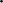 Затем граница поселка проходит по правой (южной) стороне улучшенной автодороги в северо-восточном и юго-западном направлении в 5 м от края дороги на протяжении 338 м. до точки с географическими координатами 53 градуса 15 минут 40 секунд СШ 158 градусов 02 минуты 02 секунды ВД.Далее граница поселка проходит, пересекая автодорогу по валу корчевания слева от хозяйственных построек вдоль полей в общем юго-восточном направлении на протяжении 380 м., до точки с географическими координатами 53 градуса 15 минут 34 секунды СШ 158 градусов 02 минуты 12 секунд ВД.От указанной точки граница поселка пересекает автодорогу и далее идет по правой (восточной) стороне улучшенной автодороги в 5 м от края дороги на протяжении 746 м. в юго-западном направлении, до точки с географическими координатами 53 градуса 15 минут 14 секунд СШ 158 градусов 01 минута 52 секунды ВД.Затем граница поселка проходит вдоль восточной границы садовых участков в южном направлении по правой стороне полевой дороги на протяжении 734 м., пересекая улучшенную гравийную дорогу, до точки с географическими координатами 53 градуса 14 минут 54 секундыСШ 158 градусов 02 минуты 1.3 секунд ВД.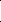 Далее граница поселка проходит по левой (южной) стороне улучшенной гравийной дороги в 5 м от края на протяжении 155 м. в юго-западном направлении до точки с географическими координатами 53 градуса 14 минут 52 секунды СШ 158 градусов 02 минуты 06 секунд ВД.От указанной точки граница поселка проходит по правой (восточной) стороне автодороги «Петропавловск-Камчатский -  Мильково 61 км - п. Лесной» в 12 - 40 м от оси на протяжении 1492 м. в общем юго-восточном направлении и заканчивается в исходной точке с географическими координатами 53 градуса 14 минут 13 секунд СШ 158 градусов 02 минуты 53 секунды ВД.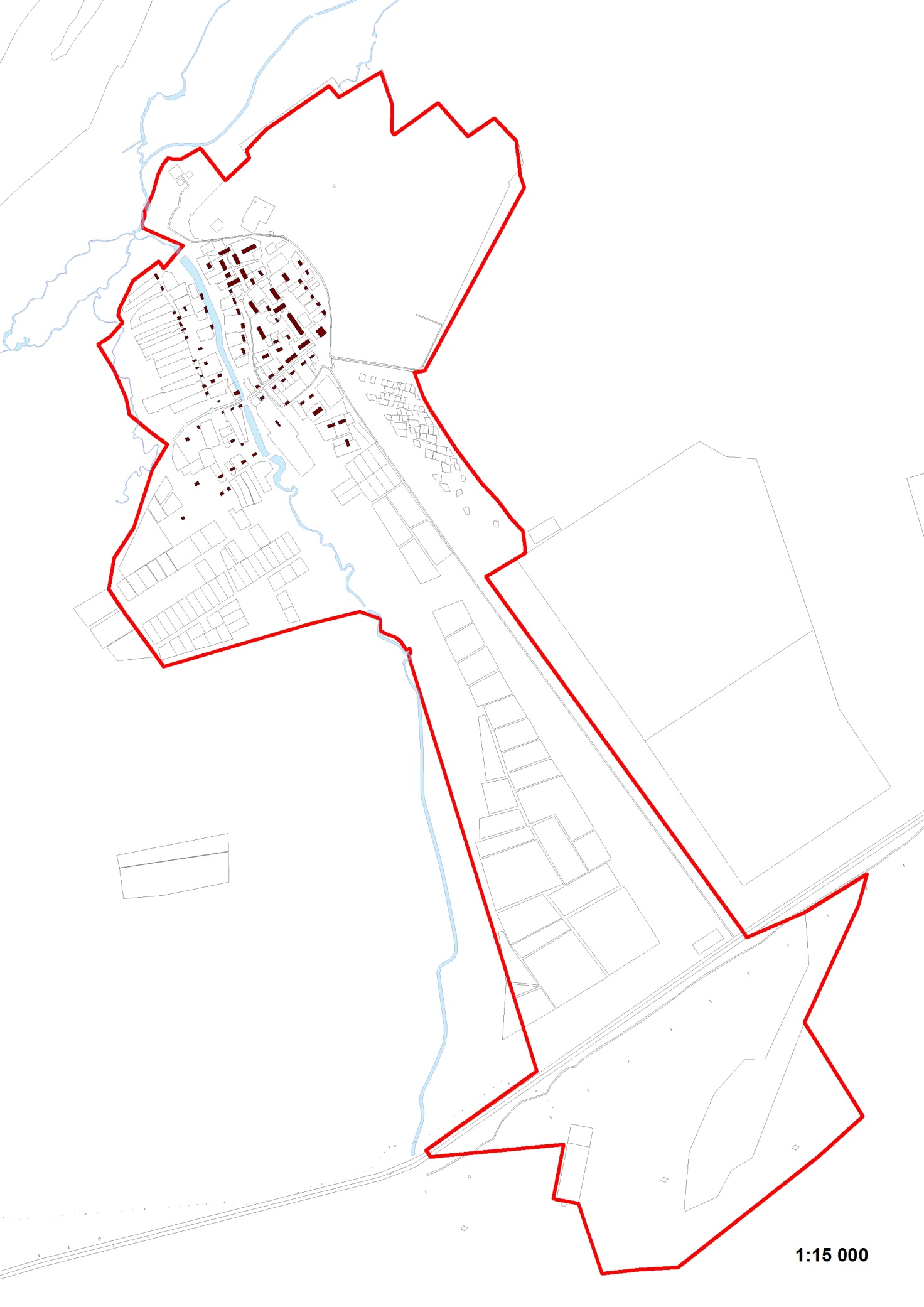 Рисунок 2-2.  Границы населенного пункта поселок ЛеснойПоселок БерезнякиКартографическое описание границ территории населенного пункта «поселок Березняки» Новолесновского сельского поселенияГраница территории населенного пункта п.Березняки начинается в точке с географическими координатами 53 градуса 15 минут 16 секунд северной широты (далее СШ),158 градусов 06 минут 07 секунд восточной долготы (далее ВД) - край автодороги «Петропавловск-Камчатский - Мильково». От указанной точки граница поселка проходит по северному краю автодороги «Петропавловск-Камчатский - Мильково» на протяжении 64 м до точки с географическими координатами 53 градуса 15 минут секунд СШ 158 градусов 05 минут 52 секунды ВД.Затем граница поселка проходит по прямой в северо-западном направлении на протяжении 1450 м, параллельно автодороге «Петропавловск-Камчатский. 56 км - п.Березняки», в 35 м от края дороги до точки с географическими координатами 53 градуса 15 минут 45 секунд СШ 158 градусов 04 минуты 56 секунд ВД.Далее граница поселка проходит по левой стороне полевой дороги в общем южном направлении на протяжении 245 м до точки с географическими координатами 53 градуса 15 минут 37 секунд СШ 158 градусов 04 минуты 55 секунд ВД.Далее граница поселка проходит по левой стороне полевой дороги в общем юго-западном направлении на протяжении 810 м до точки с географическими координатами 53 градуса 15 минут 27 секунд СШ 158 градусов 04 минуты 21 секунда ВД.Затем граница поселка проходит по краю поля в северном направлении на протяжении 470 м. до точки с географическими координатами 53 градуса 15 минут 42 секунды СШ 158 градусов 04 минуты 17 секунд ВД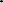 Далее граница поселка проходит по прямой через лес на протяжении 160 м в северо-западном направлении до точки с географическими координатами 53 градуса 15 минут 46 секунд СШ 158 градусов 04 минуты 13 секунд ВД.От указанной точки граница поселка проходит по краю поля в северном направлении на протяжении 510 м. до точки с географическими координатами 53 градуса 16 минут 02 секунды СШ 158 градусов 04 минуты 13 секунд ВД.Затем граница поселка проходит по правой стороне полевой дороги в общем северо-восточном направлении на протяжении 760 м до точки с географическими координатами 53 градуса 16 минут 24 секунды СШ 158 градусов 04 минуты 18 секунд ВД.Далее граница поселка проходит по краю поля в северо-восточном направлении на протяжении 107 м. до точки с географическими координатами 53 градуса 16 минут 26 секундСШ 158 градусов 04 минуты 22 секунды ВД.Затем граница поселка проходит по краю другого поля в северо-восточном направлении на протяжении 515 м. до точки с географическими координатами 53 градуса 16 минут 28 секундСШ 158 градусов 04 минуты 49 секунд ВДОт указанной точки граница поселка проходит по краю поля в северном направлении на протяжении 190 м. до точки с географическими координатами 53 градуса 16 минут 35 секунд СШ 158 градусов 04 минуты 49 секунд ВД.Далее граница поселка проходит по левому краю дороги в восточном направлении на протяжении 525 м. до точки с географическими координатами 53 градуса 16 минут 39 секунд СШ, 158 градусов 05 минут 17 секунд ВД.Затем граница поселка проходит по краю поля в южном направлении на протяжении 103м. на верх крутого склона до точки с географическими координатами 53 градуса 16 минут 36 секунд СШ, 158 градусов 05 минут 16 секунд ВД.Далее граница поселка проходит по верху крутого склона в восточном направлении на протяжении 280 м., пересекая улучшенную гравийную автодорогу, до точки с географическими координатами 53 градуса 16 минут 38 секунд СШ 158 градусов 05 минут 30 секунд ВД.От указанной точки граница поселка проходит по левому краю улучшенной автодороги в 5 м от оси в юго-западном направлении на протяжении 450 м. до точки с географическими координатами 53 градуса 16 минут 29 секунд СШ 158 градусов 05 минут 13 секунд ВД.Затем граница поселка проходит по краю поля в общем восточном направлении на протяжении 235 м. до точки с географическими координатами 53 градуса 16 минут 28 секунд СШ 158 градусов 05 минут 23 секунды ВД.Далее граница поселка проходит по прямой через лес на протяжении 160 м в северо-западном направлении до точки с географическими координатами 53 градуса 16 минут 35 секунд СШ 158 градусов 05 минут 36 секунд ВД.Затем граница поселка проходит в общем южном направлении через лес на протяжении 380 м до точки с географическими координатами 53 градуса 16 минут 22 секунды СШ 158 градусов 05 минут 37 секунд ВД.От указанной точки граница поселка проходит по краю поля в южном направлении на протяжении 170 м. до точки с географическими координатами 53 градуса 16 минут 17 секунд СШ 158 градусов 05 минут 38 секунд ВД.Затем граница поселка проходит по прямой через лес на протяжении 300 м в юго-юго-западном направлении до точки, расположенной на развилке полевых дорог, с географическими координатами 53 градуса 16 минут 07 секунд СШ 158 градусов 05 минут 37 секунд ВД.От указанной точки граница поселка проходит по южным краям узких полей в юго-западном направлении на протяжении 165 м., пересекая полевые дороги, до точки с географическими координатами 53 градуса 16 минут 04 секунды СШ 158 градусов 05 минут 30 секунд ВД.Далее граница поселка проходит по левому краю лесной дороги в юго-западном направлении на протяжении 725 м. до точки с географическими координатами 53 градуса 15 минут 49 секунд СШ 158 градусов 05 минут 11 секунд ВДЗатем граница поселка проходит по левому краю просеки высоковольтной ЛЭП в юго-восточном направлении на протяжении 1465 м до края автодороги до точки с географическими координатами 53 градуса 15 минут 16 секунд СШ 158 градусов 06 минут 08 секунд ВД.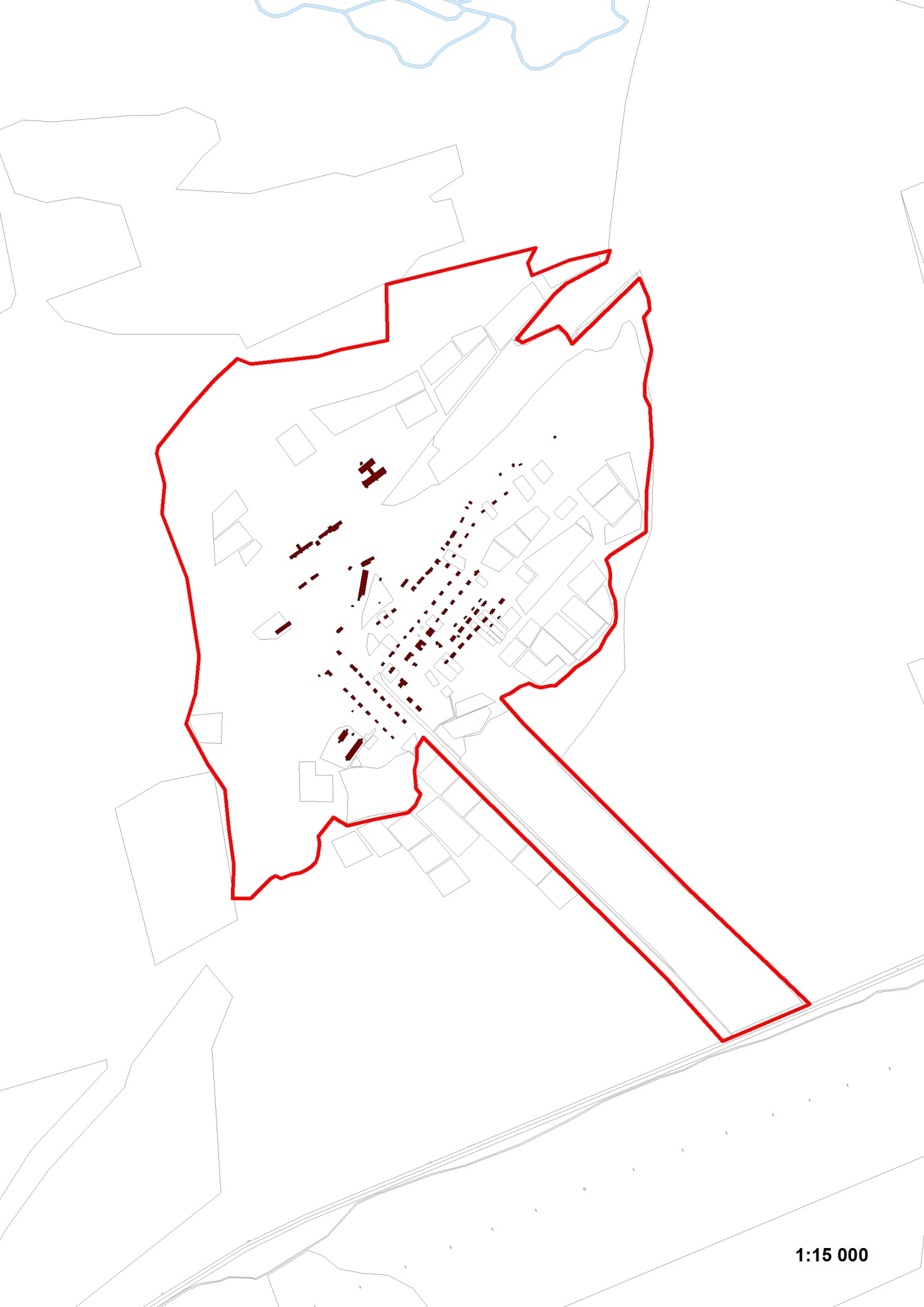 Рисунок 2-3.  Границы населенного пункта поселок БерезнякиСело Южные КорякиКартографическое описание границ территории населенного пункта «село Южные Коряки» Новолесновского сельского поселенияГраница территории населенного пункта с.Южные Коряки начинается в точке с географическими координатами 53 градуса 15 минут 48 секунд северной широты (далее СШ) 158 градусов 07 минут 59 секунд восточной долготы (далее ВД), расположенной слева в 7 м от оси асфальт. автодороги ведущей к в/ч (к северу). От указанной точки граница поселка проходит по прямой через лес на протяжении 500 м в юго-западном направлении до точки с географическими координатами 53 градуса 15 минут 42 секунды СШ 158 градусов 07 минут 34 секунды ВД.Затем граница поселка проходит по прямой через лес на протяжении 130 м в северо-западном направлении до точки с географическими координатами 53 градуса 15 минут 46 секунд СШ 158 градусов 07 минут 32 секунды ВД.Далее граница поселка проходит по прямой через лес на протяжении 198 м в юго-западном направлении до точки с географическими координатами 53 градуса 15 минут 43 секунды СШ 158 градусов 07 минут 22 секунды ВД.От указанной точки граница поселка проходит в общем юго-западном направлении до точки с географическими координатами 53 градуса 15 минут 39 секунд СШ 158 градусов 07 минут 18 секунд ВД.Затем граница поселка проходит в общем южном направлении через лес на протяжении 82 м до точки с географическими координатами 53 градуса 15 минут 37 секунд СШ 158 градусов 07 минут 18 секунд ВД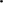 Далее граница поселка проходит по прямой через лес на протяжении 85 м в южном направлении до точки с географическими координатами 53 градуса 15 минут 34 секунды СШ 158 градусов 07 минут 18 секунд ВД.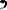 От указанной точки граница поселка проходит на протяжении 252 м по северному краю автодороги «Петропавловск-Камчатский - Мильково» в 21 м от оси дороги в юго-западном направлении до точки с географическими координатами 53 градуса 15 минут 31 секунда СШ 158 градусов 07 минут 06 секунд ВД.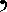 Далее граница поселка пересекает автодорогу «Петропавловск-Камчатский - Мильково» до точки с географическими координатами 53 градуса 15 минут 30 секунд СШ 158 градусов 07 минут 07 секунд ВД.От указанной точки граница поселка проходит по прямой через лес и вдоль поля на край просеки ЛЭП на протяжении 323 м в южном направлении до точки с географическими координатами 53 градуса 15 минут 19 секунд СШ 158 градусов 07 минут 07 секунд ВД.Затем граница поселка проходит по правому краю просеки ЛЭП на протяжении 70 м в юго-западном направлении до точки с географическими координатами 53 градуса 15 минут 19 секунд СШ 158 градусов 07 минут 03 секунды ВДДалее граница поселка проходит по прямой через лес на угол поля на протяжении 82 м в южном направлении до точки с географическими координатами 53 градуса 15 минут 16 секунд СШ 158 градусов 07 минут 03 секунды ВД.От указанной точки граница поселка проходит в общем юго-западном направлении через лес на протяжении 145 м до точки с географическими координатами 53 градуса 15 минут 14 секунд СШ, 158 градусов 06 минут 57 секунд ВД.Далее граница поселка проходит в северо-западном направлении по правому краю поля на протяжении 267 м до точки с географическими координатами 53 градуса 15 минут 22 секунды СШ 158 градусов 06 минут 54 секунды ВД.От указанной точки граница поселка проходит в общем северо-восточном направлении, огибая поле по левой стороне на протяжении 188 м, до точки с географическими координатами 53 градуса 15 минут 25 секунд СШ, 158 градусов 06 минут 55 секунд ВД.Далее граница поселка проходит в общем северо-восточном направлении, огибая поле по левой стороне и расчищенную поляну на протяжении 105 м, до точки с географическими координатами 53 градуса 15 минут 28 секунд СШ 158 градусов 06 минут 58 секунд ВД.Затем граница поселка пересекает автодорогу «Петропавловск-Камчатский - Мильково» в северном направлении на протяжении 34 м до точки с географическими координатами 53 градуса 15 минут 29 секунд СШ 158 градусов 06 минут 58 секунд ВД.От указанной точки граница поселка проходит по левому (западному) краю просеки ЛЭП на протяжении 678 м в северном направлении до точки с географическими координатами 53 градуса 15 минут 51 секунда СШ 158 градусов 06 минут 56 секунд ВД.Затем граница поселка проходит по левому (северному) краю просеки ЛЭП на протяжении 81 м в северо-восточном направлении до точки с географическими координатами 53 градуса 15 минут 51 секунда СШ 158 градусов 07 минут 00 секунд ВД.Далее граница поселка проходит в общем северном направлении, огибая с западной стороны расчищенную поляну на протяжении 280 м, до точки с географическими координатами 53 градуса 16 минут 01 секунд СШ 158 градусов 07 минут 00 секунд ВД.От указанной точки граница поселка проходит в восточном направлении по северному краю поля на протяжении 115 м до точки с географическими координатами 53 градуса 16 минут 00 секунд СШ 158 градусов 07 минут 06 секунд ВД.Затем граница поселка проходит по прямой в юго-восточном направлении вдоль расчищенной поляны и хозпостроек на край дороги на протяжении 205 м до точки с географическими координатами 53 градуса 15 минут 54 секунды СШ 158 градусов 07 минут 09 секунд ВД.Далее граница поселка проходит вдоль полевой дороги в 5 м слева от края дороги в северо-восточном направлении на протяжении 65 м до точки с географическими координатами53 градуса 15 минут 54 секунды СШ 158 градусов 07 минут 12 секунд ВДЗатем граница поселка проходит, пересекая дорогу, в юго- восточном направлении, огибая с восточной стороны распаханное поле, на протяжении 53 м, до точки с географическими координатами 53 градуса 15 минут 53 секунд СШ 158 градусов 07 минут 14 секунд ВД.От указанной точки граница поселка проходит в восточном направлении по северному краю поля на протяжении 63 м до точки с географическими координатами 53 градуса 15 минут 53 секунд СШ 158 градусов 07 минут 17 секунд ВД.Далее граница поселка проходит в общем северо-восточном направлении, огибая хозпостройки по левой стороне и расчищенную поляну на протяжении 433 м, до точки с географическими координатами 53 градуса 15 минут 56 секунд СШ 158 градусов 07 минут 39 секунд ВД.От указанной точки граница поселка проходит вдоль северной стороны улучшенной гравийной дороги в 2 м от края дороги в северо-восточном направлении на протяжении 205 м до точки с географическими координатами 53 градуса 16 минут 01 секунда СШ 158 градусов 07 минут 47 секунд ВД.Затем граница поселка проходит вдоль восточной стороны асфальт. автодороги к в/ч в 7 м от оси дороги в северо-западном направлении на протяжении 272 м до точки с географическими координатами 53 градуса 16 минут 07 секунд СШ 158 градусов 07 минут 37 секунд ВДДалее граница поселка проходит в общем северо-восточном направлении до другой автодороги на протяжении 218 м до точки с географическими координатами 53 градуса 16 минут 09 секунд СШ 158 градусов 07 минут 46 секунд ВД.Затем граница поселка проходит вдоль западной стороны улучшенной гравийной дороги к в/ч в 7 м от оси дороги в юго-юго-восточном направлении на протяжении 3 10 м до точки с географическими координатами 53 градуса 15 минут 59 секунд СШ 158 градусов 07 минут 49 секунд ВД.От указанной точки граница поселка проходит вдоль западной стороны асфальт. автодороги к в/ч в 7 м слева от оси дороги в юго-восточном направлении на протяжении 400 м и заканчивается в исходной точке с географическими координатами 53 градуса 15 минут 48 секунд СШ 158 градусов 07 минут 59 секунд ВД.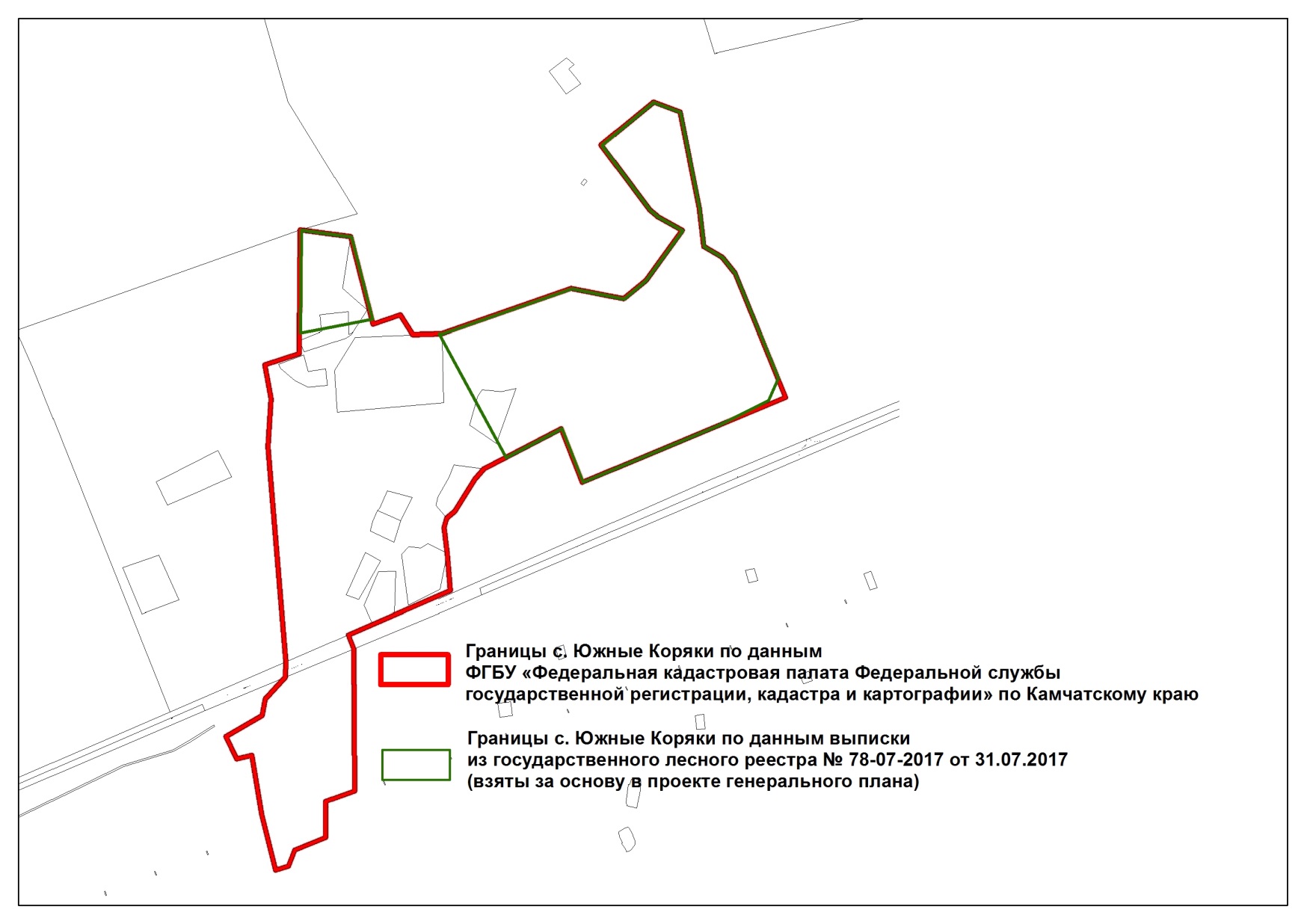 Рисунок 2-4.  Границы населенного пункта село Южные КорякиИСТОРИЧЕСКАЯ СПРАВКАПервым органом власти на территории Новолесновского сельского поселения являлся Новолесновский сельский совет народных депутатов, который был образован 13 ноября 1979 года решением Камчатского областного исполкома № 584. На основании Указа РФ «О реформе местного самоуправления в РФ» от 26 октября1993 года № 1760 деятельность сельского Совета народных депутатов была прекращена, его функции были переданы сельской администрации. С 1 января 2006 года образована Администрация Новолесновского сельского поселения Елизовского муниципального района Камчатской области. 25 июня 1953 года в Камчатском областном управлении сельского хозяйства вышел приказ об оборудовании совхоза «Камчатский». Подсобное хозяйство, расположенное в пос. Лесной, становилось с этого дня государственным предприятием. Поселок Березняки был образован в августе 1944 года. Это была «Сенокосная станция». В 1945 году «Машиносенокосная станция» и в октябре 1946 года был организован Военный совхоз 146, который относился к Дальневосточному военному округу г. Хабаровска.ПРИРОДНО – РЕСУРСНЫЙ ПОТЕНЦИАЛКлиматическая характеристикаПо климатическому районированию территория Новолесновского сельского поселения относится к району I-В, согласно СНиП 23.01-99 «Строительная климатология», который характеризуется: суровой и длительной зимой, обусловливающей максимальную теплозащиту зданий; большими объемами снегопереноса; необходимой защитой зданий от продувания сильными ветрами и повышенной влажностью в приморских районах; коротким световым годом; большой продолжительностью отопительного периода; низкими средними температурами наиболее холодных пятидневок; высотой снежного покрова до 1,2 м.Вес снегового покрова на 1 кв. м горизонтальной поверхности земли для территории поселения в соответствии с СП 20.13330.2011. Свод правил. Нагрузки и воздействия. Актуализированная редакция СНиП 2.01.07-85* составляет 5,6 кПа.Новолесновское сельское поселение расположено в Елизовском районе. Климат рассматриваемой территории – мягкий, умеренно-морской, благодаря Авачинско-Корякскому ряду вулканов, формируется главным образом под влиянием активной циклонической деятельности. На формирование климата огромное влияние оказывает Тихий океан и омывающие полуостров моря, но горный рельеф местности препятствует проникновению морских воздушных масс вглубь суши, поэтому влияние морей ограничивается, в основном, узкой прибрежной полосой. Среднегодовая температура довольно высока – плюс 3оС, но несмотря на это снег, при его обилии, в лесу тает лишь к середине июня, а в горах еще позднее, местами сохраняется круглый год.Холодный период длится в среднем 210 дней, теплый – 155 дней. Средняя температура наиболее теплых месяцев (июль-август) составляет + 10-14оС, бывают дни с температурой выше плюс 25оС. Наиболее холодные месяцы (январь-февраль) отличаются средними температурами от минус 5до минус 10оС. Кроме того, зимой часты оттепели, когда температура в дневное время поднимается до плюс 3-5оС.Новолесновское сельское поселение, как и весь Елизовский район относится к зоне избыточного увлажнения. Наибольшее среднегодовое количество осадков на территории сельского поселения чаще варьируется от 350 до . В течение года осадки распределяются неравномерно. За теплый период года (май–сентябрь) в среднем выпадает 70–80% годового количества осадков. Дожди большей частью моросящие, затяжные. Грозы бывают очень редко. Наименьшее количество осадков приходится на март и апрель. Зимой часты сильные и продолжительные метели (40-60 дней за зиму) и снежные заряды, вследствие чего снежный покров достигает 1,5 – 3 м и более (в местах накопления – более 10 м).Преобладающее направление ветров северо-западное и южное. Годовая относительная влажность 73%. Средняя продолжительность снежного покрова – 196 дней. Время начала ледостава – середина октября. Время вскрытия рек – конец мая.Таблица 4-1.Средняя месячная и годовая температура воздуха, ºСОсновные метеорологические характеристики по метеостанции Петропавловск-Камчатский представлены в таблицах 2.2-2.11.Таблица 4-2.Экстремальные значения температуры воздуха, ºСТаблица 4-3.Сумма осадков по месяцам и за год, суточный максимум, ммТаблица 4-4. Снежный покровТаблица 4-5.Среднее число дней с различным количеством осадковТаблица 4-6.Среднее и максимальное число дней с туманомТаблица 4-7.Глубина промерзания почвы, смТаблица 4-8.Максимальная скорость ветра в порывах по месяцам и за год, м/сТаблица 4-9.Среднее многолетнее число дней с максимальной скоростью ветра определенного значения по месяцам и за годТаблица 4-10.Скорость ветра различных направлений, осредненная за период с мая по ноябрь, м/сТаблица 4-11.Повторяемость градаций скорости ветра различных направлений, в %Ландшафтная характеристикаЛандшафты представляют собой территориально-природные системы или генетически однородные участки земной поверхности, характеризующиеся определенным рельефом, взаимосвязанной с ним совокупностью поверхностных и горных пород, воды, воздуха, почв, животного и растительного мира. Важнейшим свойством ландшафта является его целостность, которая предполагает, что изменения в любом его компоненте обязательно приведут к изменениям во всех остальных компонентах.Как территориальная система, состоящая из взаимодействующих природных и антропогенных компонентов и комплексов более низкого таксономического ранга, ландшафт является особым объектом для рационального использования, улучшения и охраны. Каждому ландшафту присуща определенная и характерная для него устойчивость к антропогенному воздействию.Для района расположения Новолесновского сельского поселения характерны горные стланнико-таежные и хвойно-широколиственные ландшафты.Флора и фауна носит синантропный характер. Растительный покров в значительной степени нарушен. Фауна исследуемой территории представлена в основном синантропными видами, а также распространенными для данного района видами орнитофауны. Рельеф территорииНоволесновское сельское поселение расположено на территории Елизовского района, который представляет собой типично горную страну (свыше 70 % территории района занято горами).Особенность географического расположения рассматриваемой территории в том, что она находится в центре так называемого Восточного вулканического пояса, представленного Восточным вулканическим хребтом и прилегающим к нему плато. Низменности прослеживаются в виде узких полос речных долин, часто заболоченных. Самая крупная из них – Авачинская низменность. Местность в черте поселения открытая, слабо пересеченная ручьями и реками.Новолесновское сельское поселение расположено у северного подножия массива, входящего в горную систему Быстринского хребта. Хребет среднегорный, представляет собой систему субизометричных массивов (диаметром 25-30 км), в наиболее эродированных частях которых вскрываются разновозрастные (миоцен-плиоцен) интрузивные комплексы среднего и кислого, реже основного, состава. В непосредственной близости от участка (8-15 км) возвышаются вершины г. Глиняная (1214 м) и г. Седло (1114 м). В целом вершинная поверхность гор является результатом интенсивного эрозионного расчленения и ледниковой экзарации воздымающегося горного массива, на отдельных водоразделах которого местами сохранились реликты миоценовой поверхности выравнивания.На территории поселения развит равнинный и холмистый рельеф. Участки равнинного рельефа приурочены к слабо всхолмленной равнине долины р. Корякской, сложенной аллювиальными и флювиогляциальными отложениями.Холмистый рельеф развит у подножия горного массива, и представляет собой в отдельных случаях гряды моренного рельефа, а чаще же холмистый рельеф имеет тектоническое и эрозионно-денудационное происхождение. Абсолютные отметки колеблются в пределах от 50 до 150-200 м.Геологическое строение территорииВ долине реки Корякская грунты наносные с песчаными и глинистыми прослойками. Грунты предгорья скальные, твердые (базальты, граниты) и слабые (вулканические). В долине реки Тополовая и Корякская грунты наносные с песчаными и глинистыми прослойками. Река Тополовая – ширина основного русла 3-10 м, глубина 0,5-2 м, скорость течения 1,5-2,5 м/сек. Замерзает в конце ноября, вскрывается в конце мая в начале июня.Территория имеет сложное геологическое строение и относится к сейсмоактивным районам Земли.На территории сконцентрированы и интенсивно проявляются наиболее опасные природные явления: землетрясения, цунами, морские приливы, наводнения. Фоновая сейсмичность рассматриваемой территории согласно СНиП II-7-81 «Строительство в сейсмических районах» составляет 9 баллов.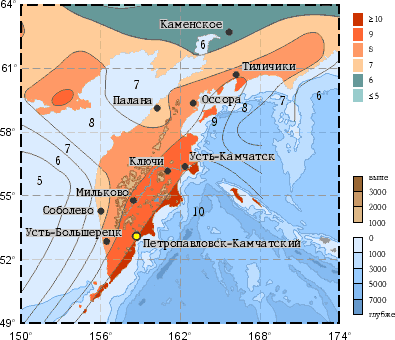 Рисунок 4-2.10%-ная вероятность превышения расчётной интенсивности
в течение 50 лет (период повторяемости сотрясений - 500 лет)Геологическая структура Новолесновского сельского поселения представлена кайнозойской группой и интрузивными образованиями:Кайнозойская группа самая молодая группа стратиграфической шкалы слоев земной коры, на территории представлена:четвертичными отложениями:рыхлые речные, ледниковые, озерно-болотные, и морские отложения. Галечники, пески, глины, илы, торф.Интрузивные образования представлены интрузивными породами кислого и среднего состава: граниты, гранодиориты, диориты.Камчатка представляет собой молодую складчатую область, сформировавшуюся преимущественно в позднемеловое и кайнозойское время. В геологическом строении принимают участие различные породы от древних метаморфических до современных осадочных и вулканогенных. Тела интрузивных пород здесь многочисленны, но невелики по размерам. Метаморфические породы распространены на незначительных площадях. Мезозойские доверхнемеловые породы на Камчатке пока неизвестны. Главная же масса горных пород полуострова представляет собой верхнемеловые и кайнозойские отложения общей мощностью до 10-15 тыс. м, прорванные разновозрастными и разнообразными по составу интрузивами. В этом также проявляется особенность Восточно-Азиатских островных дуг, в которых верхнемеловые и кайнозойские породы, обычно тесно связанные между собой, являются наиболее распространенными геологическими образованиями.Территория Новолесновского сельского поселения расположена в пределах Южно-Камчатского антиклинория, характеризующегося большим количеством крупных разломов, опрокидыванием местами слоев на восток и северо-восток, наличием надвигов, пестрым составом разновозрастных, преимущественно неогеновых, эффузивных и интрузивных пород. Интрузивные образования представлены интрузивными породами кислого и среднего состава: гранитами, гранодиоритами, диоритами.В долине реки Тополовая грунты наносные с песчаными и глинистыми прослойками.Поселение расположено в пределах контура Нижнетополового месторождения питьевых подземных вод, учитываемого Кадастром месторождений и проявлений полезных ископаемых Камчатского края.Гидрогеологическая характеристикаВ гидрогеологическом отношении район приурочен к Паратунско-Приокеанскому гидрогеологическому массиву второго порядка в пределах Центрально-Камчатский артезианского бассейна.Паратунско-Приокеанский гидрогеологический массив размещается в пределах Центральной вулканической зоны Камчатско-Корякского антиклинория. В толще породах четвертичного возраста вода встречается в аллювиальных, флювиогляциальных, ледниковых и морских отложениях, однако в связи с сильной расчлененностью рельефа запасы ее незначительны. Обводненность пород палеогеновой, неогеновой и меловой систем неодинакова и зависит от степени их трещинности. Здесь зафиксировано большое количество термальных и минеральных источников. В зоне свободного водообмена (до глубины 200 – 300 м) развиты пресные воды с минерализацией до 3,0 г/л и общей жесткостью до 16,0 мг/экв. По своему химическому составу они относятся гидрокарбонатно-хлоридному классу со смешанным катионным составом.Новолесновское сельское поселение характеризуется слабонарушенным режимом грунтовых вод.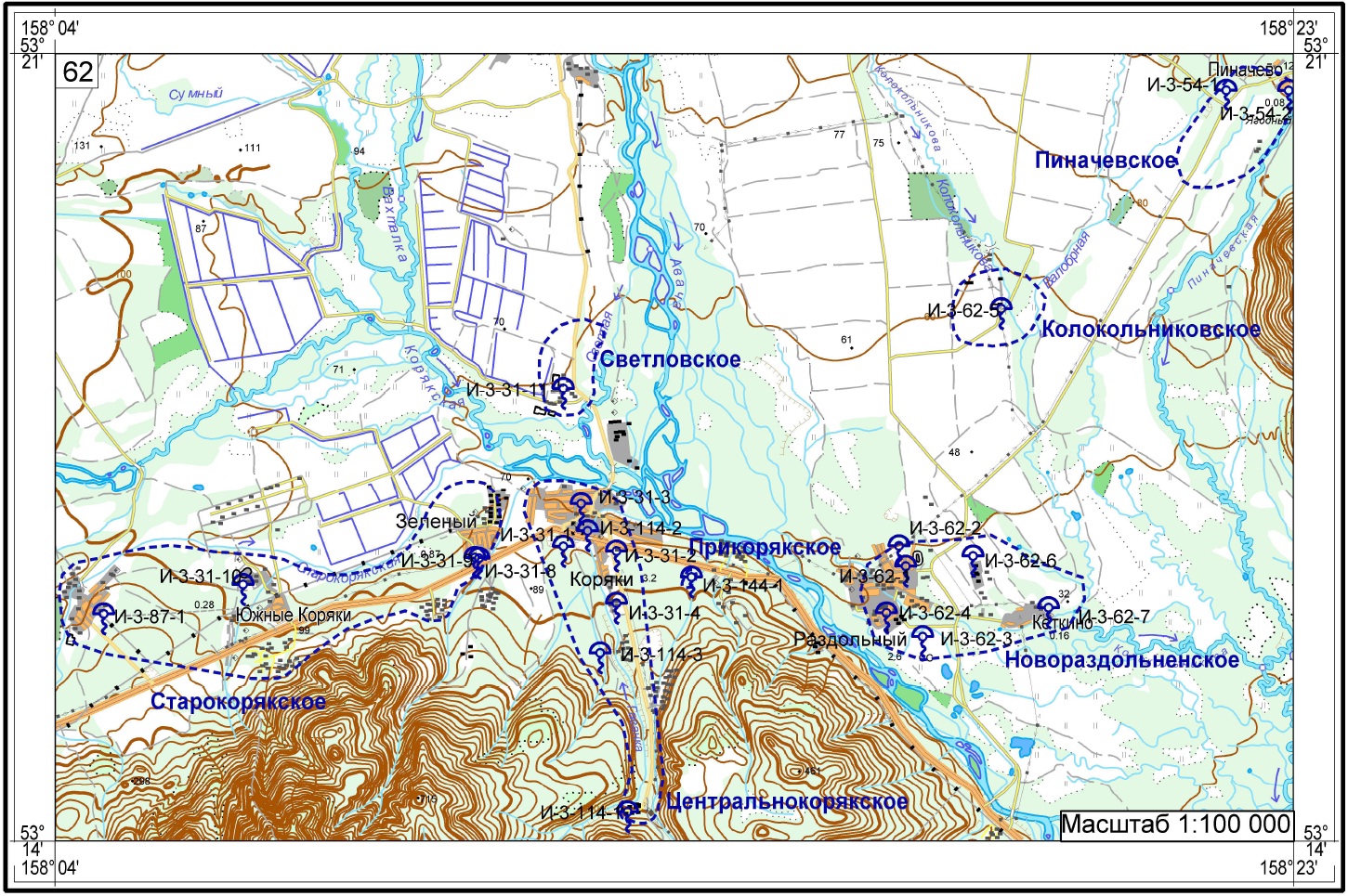 Рисунок 4-3.Участки месторождений питьевых и технических подземных вод на территории Новолесновского сельского поселения (по состоянию на 01.01.2017 года)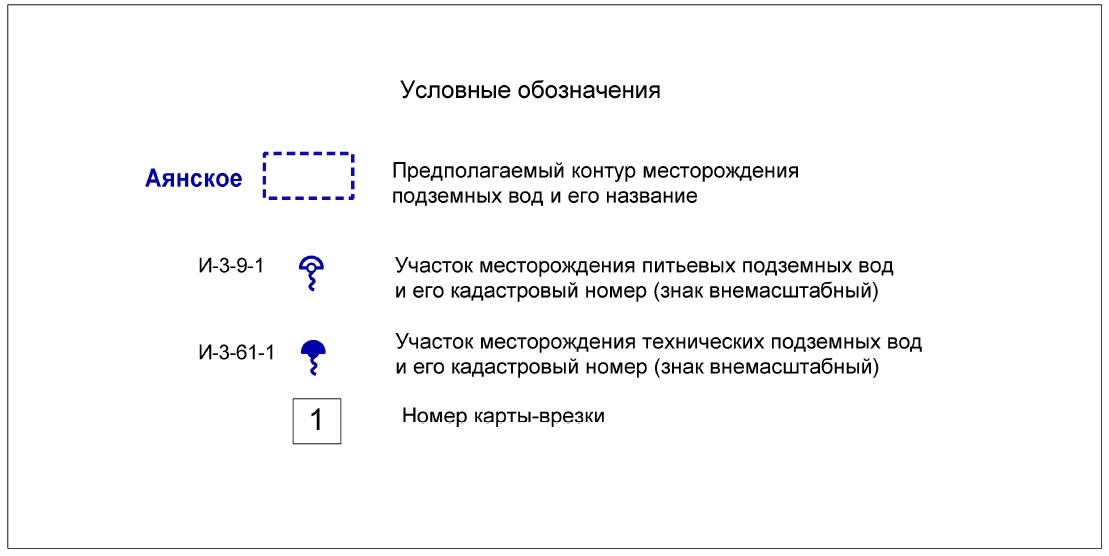 Таблица 4-12.Список месторождений и участков месторождений питьевых и технических подземных вод по состоянию на 01.01.2017 г.Гидрологические условияВ гидрографическом отношении район принадлежит бассейну реки Авача. Речную сеть формируют ее притоки – река Корякская (длина 48 км) и Тополовая (длина 16 км). Незначительная длина рек объясняется близким расположением основных речных водоразделов от морского побережья. Ширина рек не превышает нескольких десятков метров, глубина до 2-х метров. Ледостав неустойчив, встречаются незамерзающие участки и полыньи; начинается в ноябре – декабре. Вскрытие рек происходит в апреле - начале мая.Питание смешанное: снеговое, дождевое, грунтовое и ледниковое, что обуславливает исключительно высокую водность и устойчивость водного режима, как по году, так и в многолетнем разрезе.Тополовая относится к малым рекам и является правым притоком реки Корякская, впадает в нее на 16 км от устья. Длина водотока – 16 км, водосборная площадь – 0 км кв. Ширина основного русла реки – 3-10 м, глубина – 0,5-2,0 м, скорость течения – 1,5-2,5 м/сек.По сведениям Государственного водного реестра, река Тополовая относится к Анадыро-Колымскому бассейновому округу; речной бассейн – Камчатка, водохозяйственный участок – Бассейны рек Тихого океана полуострова Камчатка южнее юго-восточной границы бассейна р. Камчатка.Минерально-сырьевые ресурсыТаблица 4-13. Выписка из реестра действующих лицензий на пользование участками недр местного значения Камчатского края на территории Новолесновского сельского поселения, содержащие общераспространенные полезные ископаемые (по состоянию на 01.03.2017 г.)Таблица 4-14. Перечень участков недр местного значения по Новолесновскому сельскому поселению на 2017 год (по данным отдела геологии и лицензирования Департамента по недропользованию по Дальневосточному федеральному округу по Камчатскому краю от 14.03.2017 № 07-33/203)Почвенный покровПочва, как компонент природной среды, обеспечивает развитие сельскохозяйственного производства и формирование экологического потенциала, осуществляет важнейшие функции (включая качество поверхностных и грунтовых вод, состав приземной атмосферы разнообразие наземных экосистем).В соответствии с почвенно-географическим районированием России исследуемая территория расположена в Камчатской провинции горно-тундровых, горных тундрово-болотных, горно-луговых, горных дерново-перегнойных, горных торфянистых, горных торфянисто-перегнойных сильнооподзоленных, горных дерновых лесных кислых грубогумусных оподзоленяых почв.На территории Новолесновского сельского поселения распространены охристо-подзолистые, охристые, слоисто-охристые вулканические типы почв. Значительную роль в процессе почвообразования которых играют вулканические пеплы. Также распространением пользуется группа дерновых почв.На территории поселения почвенный покров представлен охристыми почвами. В механическом составе почв встречены супеси и пески.Охристые (собственно) вулканические почвы приурочены к зоне умеренных пеплопадов. Морфологическое строение характеризуется выделением трех элементарных профилей, каждый из которых представлен органогенным и иллювиально-гумусово-железистым горизонтами. Мощности отдельных горизонтов и элементарных профилей довольно постоянные, границы резкие и ровные.Антропогенно преобразованные почвы (урбаноземы) формируются в результате планировки поверхности, подсыпки грунта, окультуривания и других механических воздействий, а также загрязнении непочвенным материалом (песок, щебень).Благодаря этому в почве появляется преобразованный горизонт, отличный от естественных почв организацией почвенной массы и характеризующийся изменением вещественного состава и особым водно-физическими, физико-химическими и биологическими показателями.Постепенное заселение подобных участков пионерной, сорнотравной и злаковой растительностью ведет к развитию процесса задернения, который можно считать доминантным современным процессом почвообразования в типе антропогенно преобразованных почв.Агроэкологическое состояние почвенного покроваВ соответствии с СП 45.13330.2012 плодородный слой почвы до начала основных земляных работ должен быть снят в размерах, установленных проектом организации строительства, и перемещен в отвалы для последующего использования его при рекультивации или повышении плодородия малопродуктивных угодий (землевании).В соответствии с ГОСТ 17.5.3.05-84 плодородный слой почвы не должен содержать радиоактивные элементы, тяжелые металлы, остаточные количества пестицидов и другие токсичные соединения в концентрациях, превышающих предельно допустимые уровни, установленные для почв, не должен быть опасным в эпидемиологическом отношении и не должен быть загрязнен и засорен отходами производства, твердыми предметами, камнями, щебнем, галькой, строительным мусором.Оптимальным содержанием гумуса для основных типов почв является следующие значения: 2,5-3,0% для глинистых и суглинистых почв, 2,0-2,5% для супесчаных и 1,8-2,2% для песчаных почв.Требования к показателям состава и свойств плодородного слоя для почв различных зон по ГОСТ 17.5.1.03-86представлены в таблице 4-15.Таблица 4-15.При дальнейшем проектировании, в рамках инженерно-экологических изысканий выполняются исследования почвы на содержание органических веществ; кислотность в солевой и водной вытяжках почв; сумму токсичных солей, являющуюся интегральным показателям наличия и анионно-катионного соотношения в почве сульфатов, хлоридов, бикарбонатов, карбонатов, натрия, калия и кальция.Основное внимание при этом уделяется содержанию и запасам в нем органического вещества (гумуса), являющегося одним из показателей оценки пригодности нарушенного плодородного слоя почв для землевания.Растительный покровРастительные сообщества являются ведущим биологическим компонентом экосистемы. Они наиболее чутко реагируют на состояние среды и отражают как естественные изменения (климатические, гидрологические, почвенные), так и антропогенные воздействия на природную среду.Согласно схемы геоботанического районирования Камчатки территория полуострова отнесена к Камчатской лиственно-лесной подобласти Евразиатской таежной (хвойнолесной) области (Нешатаева В. Ю, Растительность полуострова Камчатка, 2011).В основном преобладают лиственные породы, менее распространены кустарники - 30% и болотная растительность – до 13%. Наиболее характерной древесной породой районного ландшафта: является каменная береза, занимающая большую часть всей покрытой лесом площади.Древесный ярус представлен каменной березой (Betula ermanii), а также ольховым (Alnus fruticosa) и кедровым стлаником (Pinus pumila). Травянистый ярус представлен характерными для данной территории видами, такими как: иван-чай узколистный (Chamerion angustifólium), пырей ползучий (Elytrígia répens), тысячелистник обыкновенный (Achilléa millefólium), марь обыкновенная (Chenopódium álbum), смолевка широколистная (Silene latifolia), вероника дубравная (Veronica chamaedrys), одуванчик лекарственный (Taraxacum officinale), арктополевица широколистная (Arctagrostis latifolia), крапива плосколистная (Urtica plathyphylla), подмаренник белый (Galium album), рапс (Brássica nápus), ежа сборная (Dactylis glomerata), клевер ползучий (Trifolium repens), подорожник большой (Plantago major), осот полевой (Sonshus arvensis), вех (Cicuta). А также представителями родов: щавель (Rúmex), вейник (Calamagrostis), мятлик (Роа), лебеда (Atriplex), бодяк (Círsium) полынь (Аrtemisia) и др.На приусадебных участках произрастает паслён клубненосный (картофель) (Solánum tuberósum).Красную книга Камчатки включает 243 видов растений, из них: 125 видов - покрытосеменные, 1 - голосеменные, 13 - папортниковидные, 2 - плауновидные, 11 - водоросли, 57 - мохообразные, 35 - лишайники; 7 видов грибов и 3 вида термофильных микроорганизмов. Животный мирСистематический список фауны морских и пресноводных рыбообразных и рыб, земноводных, пресмыкающихся, птиц, наземных и морских млекопитающих Камчатского края и сопредельных морских акваторий насчитывает 918 достоверно зарегистрированных видов и подвидов животных, относящихся к 7 классам, 55 отрядам, 156 семействам и 469 родам. Видовой состав фауны Новолесновского сельского поселения обеднен и имеет синантропный характер. По общим количественным характеристикам на первом месте стоят обитатели почвы (дождевые черви, олигохеты, свободно живущие почвенные нематоды, мелкие членистоногие, почвенные личинки насекомых, различные виды жуков). Многочисленны представители класса Насекомые (Insecta), в том числе: Coleoptera (Жесткокрылые), Diptera(Двукрылые), Lepidoptera (Чешуекрылые), Hymenoptera (Перепончатокрылые) и другие.Из земноводных возможно наличие сибирского углозуба (Salamandrellakeyserlingii).В видовом составе орнитофауны преобладают следующие виды: ворона (Corvus corone), сорока (Pica pica), овсянка (Emberiza rustica, Emberiza variabilis), кедровка (Nucifraga caryocatactes), пеночка-таловка (Phylloscopus borealis), камчатская трясогузка (Motacilla lugens), восточная синица (Parus minor), ястребиная сова (Surnia ulula) и др. Млекопитающие представлены такими видами, домовая мышь (Mus musculus), серая крыса (пасюка) Rattus norvegicus и черная крыса Rattus rattus, семейством землеройковые Soricidae представлено бурозубками. В Красную книгу Камчатки занесено 23 вида наземных и морских млекопитающих, 60 видов птиц, 30 видов рыб, 13 видов беспозвоночных (1 вид моллюсков и 12 - насекомых). Всего 126 видов.Особоохраняемые природные территорииСогласно данным полученным от Министерства природных ресурсов и экологии Камчатского края, в границах Новолесновского сельского поселения особо охраняемых природных территории местного и регионального значения отсутствуют.СОВРЕМЕННОЕ СОЦИАЛЬНО – ЭКОНОМИЧЕСКОЕ ПОЛОЖЕНИЕДемографические и трудовые ресурсыЧисленность населенияЧисленность Новолесновского сельского поселения Елизовского муниципального района Камчатского края по данным на 01.01.2017 г. составила 1,6тыс. чел., что составляет приблизительно 2,9% от общей численности населения Елизовского муниципального района. За последние десять лет численность населения поселения уменьшилась на 8%.Таблица 5-1. Численность населения по населенным пунктам поселенияДинамика численности населения Новолесновского сельского поселения представлена на рисунке 5-1.Рисунок 5-1. Динамика численности Новолесновского сельского поселения(по состоянию на конец года)Формирование численности населения складывается из 2-х компонентов -  механического и естественного приростов.Естественный прирост населенияВ настоящее время в поселении уровень рождаемости ниже уровня смертности. Так, по данным администрации Новолесновского сельского поселения, в 2016г. общее число родившихся составило 16‰, общее число умерших 25,3‰. В результате уровень естественного прироста составил - 9,3‰.Рисунок 5-2. Динамика рождаемости, смертности и естественного приростаНоволесновского сельского поселения (‰)Как видно из диаграммы, приведённой выше, коэффициент рождаемости находится на среднем уровне, но он не превышает коэффициент смертности, в результате отрицательные показатели естественного прироста. Демографическая структура, характеризуется значительной инертностью. На современное её состояние оказывают влияние не только процессы, происходящие в настоящее время, но имевшие место несколько десятилетий назад, в том числе и прошлые демографические всплески, а также спады рождаемости. Механический прирост населенияСитуация, сложившаяся в механическом движении населения поселения, характеризуется небольшим миграционным оттоком населения - превышением числа выбывших жителей над числом прибывших. Таким образом, в последние годы механический прирост населения не способствует стабилизации численности населения поселения. Возрастная структура населенияВозрастная структура населения по данным на 01.01.2017 г. характеризуется неравномерным распределением населения младше и старше трудоспособного возраста. Возрастная структура населения характеризуется средним удельным весом детей (20%) и не высоким удельным весом лиц трудоспособного населения 53%. Доля лиц пенсионного возраста составляет 27%. Можно сказать, что поселению присуща регрессивная возрастная структура населения. Переход части населения трудоспособного возраста в группу населения старше трудоспособного не будет компенсироваться за счёт вступления населения младшей возрастной группы в трудоспособный возраст.Таблица 5-2.Возрастная структура населения Возрастная структура населения Новолесновского сельского поселения по данным на 01.01.2017 г. представлена на рисунке 5-3.Рисунок 5-3. Возрастная структура Новолесновского сельского поселения на 01.01.2017г.Трудовые ресурсыТрудовые ресурсы являются одним из главных факторов развития территории. К основным показателям, характеризующим состояние рынка труда, относятся: общая численность экономически активного населения, в поселении она составляет 45%, в нем доля занятого в экономике 31%; уровень регистрируемой и общей безработицы - 2,5%.Выводы:Демографическая ситуация, сложившаяся в настоящее время в сельском поселении не стабильная;Численность населения Новолесновского сельского поселения на 01.01.2017 г. составляет 1,6 тыс. чел. (2,9 % от общей численности населения Елизовского муниципального района);Доля населения младших возрастов ниже доли населения старших возрастных групп. Характеристика экономического развитияСфера сельскохозяйственного производства является основой экономики Новолесновского сельского поселения и значимой составляющей его социально-экономического потенциала. Сельскохозяйственное предприятие МУСХП «СовКам» служит основным источником формирования рабочих мест для сельского населения и доходной части муниципального бюджета.Существует ограниченность мест приложения труда, что влечёт за собой отток населения в трудоспособном возрасте. В материальной сфере производства занято 15% экономически активного населения. Наибольший вес в нематериальном производстве занимает здравоохранение и образование. Уровень безработицы находится на среднем уровне. Как правило, население без регистрации трудовой деятельности занято в домашнем хозяйстве производством для реализации товаров и услуг или работает за пределами поселения. Администрацией Новолесновского сельского поселения ведётся работа по привлечению потенциальных инвесторов. Осуществляется поддержка малого предпринимательства. Малое предпринимательство, придает экономике определенную гибкость, содействует развитию конкурентной рыночной экономики, способствует обеспечению занятости и материальному благополучию населения, обеспечение формирования среднего класса.При планировании развития территории именно малый бизнес может быть наиболее реальной формой развития и формирования единого социально-экономического пространства.Агропромышленный комплексСогласно данным, полученным от Министерства сельского хозяйства, пищевой и перерабатывающей промышленности Камчатского края и на основе Государственной программы Камчатского края «Развитие сельского хозяйства и регулирование рынков сельскохозяйственной продукции, сырья и продовольствия Камчатского края на 2014 - 2020 годы», утвержденной постановлением Правительства Камчатского края от 29.11.2013 № 523-П, действие которой охватывает весь агропромышленный комплекс Камчатского края, на территории Новолесновского сельского поселения осуществляет деятельность следующее сельскохозяйственное предприятие - муниципальное унитарное сельскохозяйственное предприятие «СовКам». Юридический адрес: Камчатский край, Елизовский район, п. Лесной, ул. Чапаева д. 5. Основная деятельность - производство молока. На 01.01.2017 года в хозяйстве содержалось 478 голов крупного рогатого скота. Кроме того, хозяйство занимается производством объемистых кормов для обеспечения собственного поголовья крупного рогатого скота, продажей кормов населению.На территории Новолесновского сельского поселения отсутствуют тепличные комбинаты, семеноводческие и племенные хозяйства.На территории поселения осуществляет деятельность крестьянское (фермерское) хозяйство - ИП Хвалев А.А., хозяйство которого занимается производством картофеля и овощей открытого грунта на площади 72 га, объемистых кормов на площади 87 га.В Новолесновском сельском поселении существуют личные (подсобные) хозяйства животноводческого направления: Имангулова О.В., Кондрашенко А.Л., Кузнецов В.Г., Крищенко Т.Ф., Пучкова Н.А., Нагибина В.Л., Разаренов А.В., Сапунова Т.А. Информация о размере и деятельности хозяйств на территории поселения в соответствии с Приказом Минсельхоза России от 11.10.2010 года № 345 должна контролироваться органами местного самоуправления Новолесновского сельского поселения.Характеристика развития социальной инфраструктурыУчреждения культурно-бытового обслуживания населенияОбъекты культурно-бытового обслуживания местного значения, расположенные на территории Новолесновского сельского поселения, по подчиненности можно разделить на объекты районного и поселенческого значения. В прошлом была заложена сравнительно развитая система культурно-бытового обслуживания. В последнее десятилетие учреждения культурно-бытового обслуживания развивались в условиях рыночной экономики. Недостаток источников финансирования (бюджетных и внебюджетных) сдерживает развитие тех сфер обслуживания, которые в силу своей специфики испытывают трудности вхождения в рыночные отношения. Прежде всего, это касается учреждений здравоохранения, образования. Для определения обеспеченности населения основными видами учреждений обслуживания использованы нормативы СП 42.13330.2016. Свод правил. Градостроительство. Планировка и застройка городских и сельских поселений. Актуализированная редакция СНиП 2.07.01-89*, Методики определения нормативной потребности субъектов РФ в объектах социальной инфраструктуры, одобренные распоряжением Правительства РФ от 19 октября . № 1683-р. и нормы, одобренные постановлением Правительства камчатского края от 29 декабря2015г.№503-П. «Региональные нормативы градостроительного проектирования Камчатского края».Образовательные организацииК минимально необходимым населению, нормируемым образовательным организациям относятся детские дошкольные образовательные организации и общеобразовательные организации (повседневный уровень).В систему образования Новолесновского сельского поселения входят: Муниципальное бюджетное дошкольное образовательное учреждение «Детский сад №36 «Ручеек» в с. Южные Коряки;Муниципальное бюджетное общеобразовательное учреждение «Лесновская основная школа».Учреждения здравоохраненияМедицинское обслуживание население Новолесновского сельского поселения получают в медицинских учреждениях районного уровня и в медицинских учреждениях поселения - врачебная амбулатория на 10 посещений в смену в п. Лесное и фельдшерско-акушерский пункт в п. Березняки.Потребность населения в больничных учреждениях обеспечена за счет Елизовской центральной районной больницы, расположенной в г. Елизово. Специализированная медицинская помощь оказывается населению в учреждениях г. Петропавловск – Камчатский. Физическая культура и спортВ поселении для развития физической культуры и спорта действует спортивный зале при общеобразовательной организации.Развитие физической культуры и массового спорта относится к одному из методов организации общественной жизни, а также является важнейшим элементом в оздоровлении нации. На территории поселения обеспеченность объектами физической культуры и спорта – 59%.Обеспеченность объектами физкультуры и спорта на территории поселения следует охарактеризовать, как среднею. Следует дополнительно отметить, что спортивные объекты размещены при образовательных организациях, что не позволяет заниматься спортом всем жителям поселения. Уровень развития материальной базы и инфраструктуры спорта в настоящее время не соответствует современным требованиям. Поэтому важнейшей задачей в области развития массового спорта является укрепление и модернизация материально-технической базы, создание условий для подготовки и привлечения к работе квалифицированных кадров.Библиотечное обслуживание населения, организация досуга и обеспечение жителей поселения услугами организаций культуры, музей поселенияК нормируемым учреждениям культуры и искусства относятся учреждения клубного типа с киноустановками и филиалы библиотек - повседневный уровень, к периодическому уровню относятся библиотеки и дома культуры, включающие в себя и функции повседневного обслуживания. На территории Новолесновского сельского поселения действует МКУК СДК п. Лесной. На территории поселения функционируют 2 филиала Центральной библиотеки в п. Лесной и п. Березняки. Библиотеки поселения остаются наиболее стабильными и самыми доступными учреждениями культуры, способствующими культурному и духовному развитию населения. Общий библиотечный фонд составляет около 15 тыс. экземпляров. Библиотеки имеют доступ к информационным ресурсам сети Интернет. Учреждения торговли, общественного питания и бытового обслуживанияОбеспечение бытового обслуживания населения является важной задачей для органов местного самоуправления. Развитие системы объектов торговли, общественного питания, связи создает благоприятный инвестиционный климат, позволяя обеспечить достойные условия проживания местного населения и привлекаемых специалистов, что не может не оказать положительного воздействия на развитие экономики, в первую очередь, на отрасли, требующие привлечения внешних трудовых ресурсов, а также сократить отток населения. Уровень обеспеченности магазинами продовольственных и непродовольственных товаров соответствует нормативному уровню, однако данный показатель носит ориентировочный характер, а реальные потребности современного рыночного общества его существенно превышают. Торговое обслуживание осуществляют 6 магазинов. Обеспечение пожарной безопасностиВопросы пожарной безопасности отражены в разделе «Перечень и характеристика основных факторов риска возникновения чрезвычайных ситуаций природного и техногенного характера».На территории Новолесновского сельского поселения действует пожарный пост КГКУ «Центр обеспечения действий по ГО, ЧС и ПБ в Камчатском крае».Места захороненийНа территории Новолесновского сельского поселения действует два кладбища, вблизи п. Лесной и в с. Южные Коряки, общей площадью 6,64га. Новое кладбище планируется при въезде в п. Березняки.АРХИТЕКТУРНО - ПЛАНИРОВОЧНАЯ ОРГАНИЗАЦИЯ ТЕРРИТОРИИПланировочная структура Новолесновского сельского поселенияСовременная архитектурно-планировочная структура Новолесновского сельского поселения находится в тесной взаимосвязи с функциональным зонированием, историческим расселением, экономико-географическим положением, природными условиями и сложившимся транспортным каркасом.Новолесновское сельское поселение расположено в центральной части Елизовского муниципального района Камчатского края. Новолесновское сельское поселение граничит на востоке с Корякским сельским поселением, на западе, севере и юге с межселенными территориями Елизовского муниципального района.Административный центр – п. Лесной расположен в юго-западной части Новолесновского сельского поселения. Расстояние от п. Лесной до административного центра Елизовского муниципального района города Елизово составляет 31 км. Расстояние до города Петропавловск – Камчатский составляет 63 км.Территорию поселения пересекает с запада на восток автомобильная дорога. Вдоль южной границы проходит автомобильная дорога регионального значения «Петропавловск-Камчатский – Мильково».Основные общественно-деловые организации, расположенные в Новолесновском сельском поселении: Администрация Новолесновского сельского поселения;Муниципальное бюджетное дошкольное образовательное учреждение «Детский сад №36 «Ручеек» в с. Южные Коряки;Муниципальное бюджетное общеобразовательное учреждение «Лесновская основная школа». «Новолесновская амбулатория»;МКУК СДК п. Лесной;филиал Центральной библиотеки в п. Лесной;филиал Центральной библиотеки п. Березняки;ОПС почта России п. Лесной;ОПС почта России п. Березняки;ОПС почта России с. Юж. Коряки;ООО «Светлячок»;КГБУ «Елизовская районная станция по борьбе с болезнями животных».Основные сельскохозяйственные предприятия на территории Новолесновского сельского поселения:МУСХП «Сов-Кам»;ИП Хвалев А.А.;ИП Зеленин А.И.;ИП Толстов Н. И.В результате анализа современного состояния территории, социально-демографических условий, производственного и транспортного потенциала, выявлены следующие особенности территориального развития: наличие исторически сложившейся планировочной структуры;хорошая транспортная связь с административным центром Елизовского муниципального района – городом Елизово;подверженность территории риску чрезвычайных ситуаций природного характера;наличие благоприятной территории для ведения строительства;наличие сложившихся развитых сельскохозяйственных предприятий;отсутствие организованных рекреационных зон;недостаточная насыщенность учреждениями общественно-деловой и социальной функции;недостаточное благоустройство улиц;отсутствие законченных градостроительных композиций;наличие региональной автодороги;наличие транзитной региональной дороги, пересекающей населенные пункты.Жилищный фондСовременный жилищный фонд Новолесновского сельского поселения по состоянию на 01.01.2017 г. составляет 37,3 тыс. м2.Средняя жилищная обеспеченность населения, составляет 22м2 общей площади на человека.Таблица 6-1. Жилищный фонд Новолесновского сельского поселенияТаблица 6-2. Распределение жилищного фонда по материалам и годам постройкиИсточник: Форма 1-жилфонд Новолесновского сельского поселения Елизовского муниципального района Камчатского края 2016 г.Порядка 98% жилья поселения находится в частной собственности. Жилобеспеченность средняя. В целом, оборудованность жилого фонда поселения инженерным обеспечением следует характеризовать, как низкую. Структура земельного фондаНастоящий раздел выполнен в соответствии с Градостроительным, Земельным, Лесным и Водным кодексами Российской Федерации, а также с учетом федерального, регионального и местного законодательства.При работе над разделом использовалась следующая информация:Данные кадастрового плана территории кадастровых кварталов (выписки из ЕГРН) 05:0101010; 41:05:0101012; 41:05:0101018; 41:05:0101019; 41:05:0101020; 41:05:0101021; 41:05:0101022; 41:05:0101023; 41:05:0101024; 41:05:0101025; 41:05:0101028;Данные публичной кадастровой карты Управления Росреестра (http://pkk5.rosreestr.ru/).Выписка из государственного лесного реестра № 78-07-2017 от 31.07.2017 г. Границы Новолесновского сельского поселения установлены Законом Камчатской области от 29 декабря 2004 г. № 255 «Об установлении границ муниципальных образований, расположенных на территории Елизовского района Камчатской области, и о наделении их статусом муниципального района, городского, сельского поселения». Общая площадь Новолесновского сельского поселения составляет 12401,01 га.Территория Новолесновского сельского поселения представлена 4-мя категориями земель:земли сельскохозяйственного назначения; земли населенных пунктов; земли промышленности, энергетики, транспорта, связи, радиовещания, телевидения, информатики, земли для обеспечения космической деятельности, земли обороны, безопасности и земли иного специального назначения (далее по тексту земли промышленности, транспорта и иного специального назначения);земли лесного фондаСтруктура земельного фонда Новолесновского сельского поселения представлена в таблице 6-3.Таблица 6-3. Структура земельного фонда Новолесновского сельского поселенияЗемли сельскохозяйственного назначенияЗемлями сельскохозяйственного назначения признаются земли, находящиеся за границами населенного пункта и предоставленные для нужд сельского хозяйства, а также предназначенные для этих целей.В составе земель сельскохозяйственного назначения выделяются сельскохозяйственные угодья, земли, занятые внутрихозяйственными дорогами, коммуникациями, лесными насаждениями, предназначенными для обеспечения защиты земель от негативного воздействия, водными объектами (в том числе прудами, образованными водоподпорными сооружениями на водотоках и используемыми для целей осуществления прудовой аквакультуры), а также зданиями, сооружениями, используемыми для производства, хранения и первичной переработки сельскохозяйственной продукции.Площадь земель сельскохозяйственного назначения в границах Новолесновского сельского поселения составляет 10910,3 га. В данную площадь включены сельскохозяйственные угодья. Земли населенных пунктовЗемлями населенных пунктов признаются земли, используемые и предназначенные для застройки и развития населенных пунктов. Границы городских, сельских населенных пунктов отделяют земли населенных пунктов от земель иных категорий. Границы городских, сельских населенных пунктов не могут пересекать границы муниципальных образований или выходить за их границы, а также пересекать границы земельных участков, предоставленных гражданам или юридическим лицам.В состав данной категории земель входят три населенных пункта. Перечень населенных пунктов представлен в таблице 6-4.Таблица 6-4. Перечень населенных пунктов Новолесновского сельского поселенияГраницы населенных пунктов были утверждены генеральным планом Новолесновского сельского поселения в 2009 году. На сегодняшний день они поставлены на кадастровый учет. По данным выписки из государственного лесного реестра № 78-07-2017 от 31.07.2017, границы с. Южные Коряки пересекают земли лесного фонда. Таким образом, в проекте генерального плана площадь с. Южные Коряки откорректирована по данным выписки из государственного лесного реестра № 78-07-2017 от 31.07.2017. Границы населенных пунктов, установленные генеральным планом, утвержденным Решением собрания депутатов Новолесновского сельского поселения от 01.08.2012 № 25, пересекают некоторые земельные участки. Необходимо устранить пересечения границ населенных пунктов с существующими земельными участками и завершить процедуру перевода этих участков в земли населенных пунктов.Земли лесного фондаК землям лесного фонда относятся лесные земли (земли, покрытые лесной растительностью и не покрытые ею, но предназначенные для ее восстановления, - вырубки, гари, редины, прогалины и другие) и предназначенные для ведения лесного хозяйства нелесные земли (просеки, дороги, болота и другие).На территории Новолесновского сельского поселения земли лесного фонда представлены Елизовским (часть 2) и Корякским участковыми лесничествами. Информация по землям лесного фонда в границах Новолесновского сельского поселения представлена в таблице 6-5.Таблица 6-5. Состав земель лесного фонда в границах Новолесновского сельского поселенияГраницы земель лесного фонда представлены на схеме 6-3.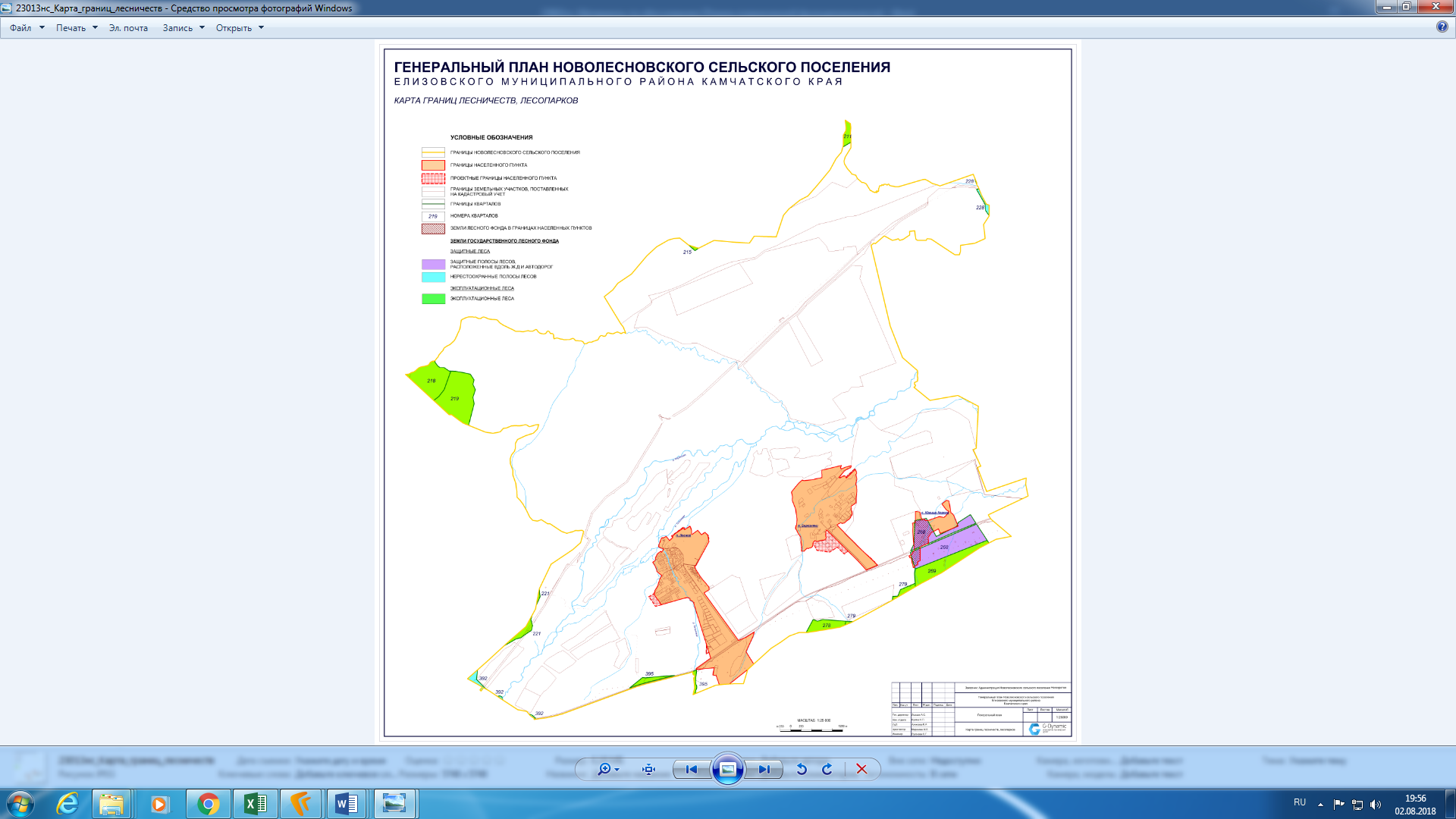 Схема 6-1. Границы лесного фонда в Новолесновском сельском поселенииНа сегодняшний день в границы п. Южные Коряки попадает часть 
(34,5 га) лесного квартала 268 Елизовского участкового лесничества. В общем балансе распределения земель по категориям (таблица 6-3) эти 34,3 га учтены как земли лесного фонда. Однако по факту эти земли уже используются под нужды населенного пункта и есть потребность в дальнейшем освоении этих земель в рамках программы «Дальневосточный гектар». Также 63,8 га земель лесного фонда (268 лесной квартал Елизовского участкового лесничества) сейчас заняты под садоводческие некоммерческие товарищества (СНТ «Связист», СНТ «Дружба», СНТ «Медик», СНТ «Кедрач», СНТ «Авиатор-2»). Информация о пересечения границ 
с. Южные Коряки и существующих садоводств с землями лесного фонда представлена на схеме 6-4. Таким образом, в границах Новолесновского сельского поселения имеются земли «двойного учета». По данным филиала ФГБУ «Федеральная кадастровая палата Федеральной службы государственной регистрации, кадастра и картографии» по Камчатскому краю это 34,7 га земель населенных пунктов села Южные Коряки и 63,8 га земель сельскохозяйственного назначения. В тоже время, на эти земли имеется право собственности Российской Федерации и учтены эти земли как земли лесного фонда (по данным выписки из государственного лесного реестра № 78-07-2017 от 31.07.2017). Фактическое использование земель «двойного учета» представлено на схеме 6-5. Из схемы 6-5 видно, что земли «двойного учета» уже застроены и лесная растительность практически отсутствует. По данным выписок из ЕГРН на кадастровые кварталы 41:05:0101023, 41:05:0101024 и копиям свидетельств о праве собственности, разрешения на строительство выдавались в еще в 1992 году.В проекте генерального плана земли «двойного учета» отнесены к категории земель лесного фонда. Генеральным планом необходимо утвердить «реальные» границы населенного села Южные Коряки, т.к наличие земель лесного фонда в границах населенного пункта тормозит его развитие. Жилые дома, расположенные на землях лесного фонда (по факту лесов там нет), автоматически становятся незаконно возведенными постройками, хотя по факту это не так. 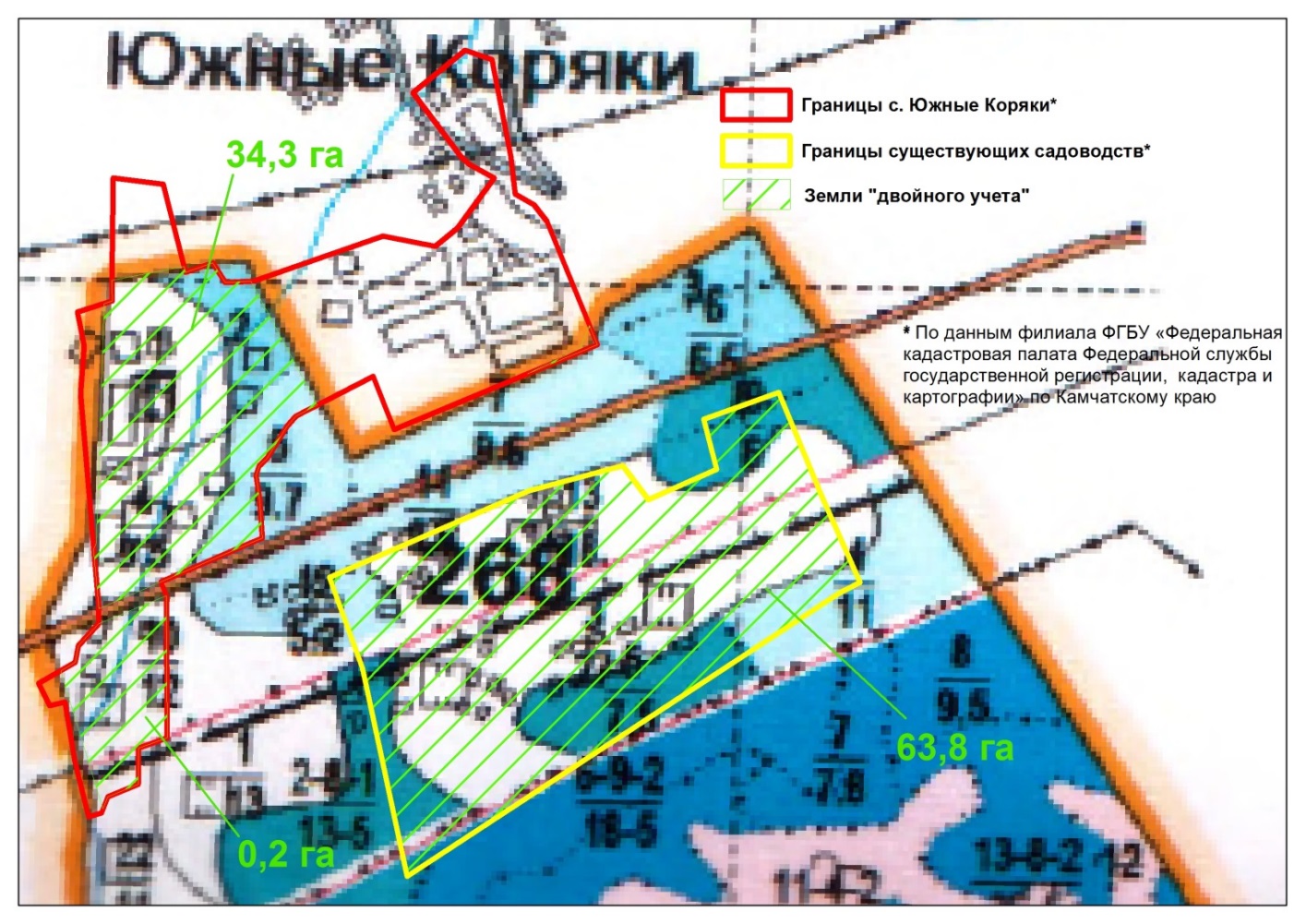 Схема 6-2. Пересечение границ с. Южные Коряки и существующих садоводств, с землями лесного фонда (268 лесного квартала Елизовского участкового лесничества)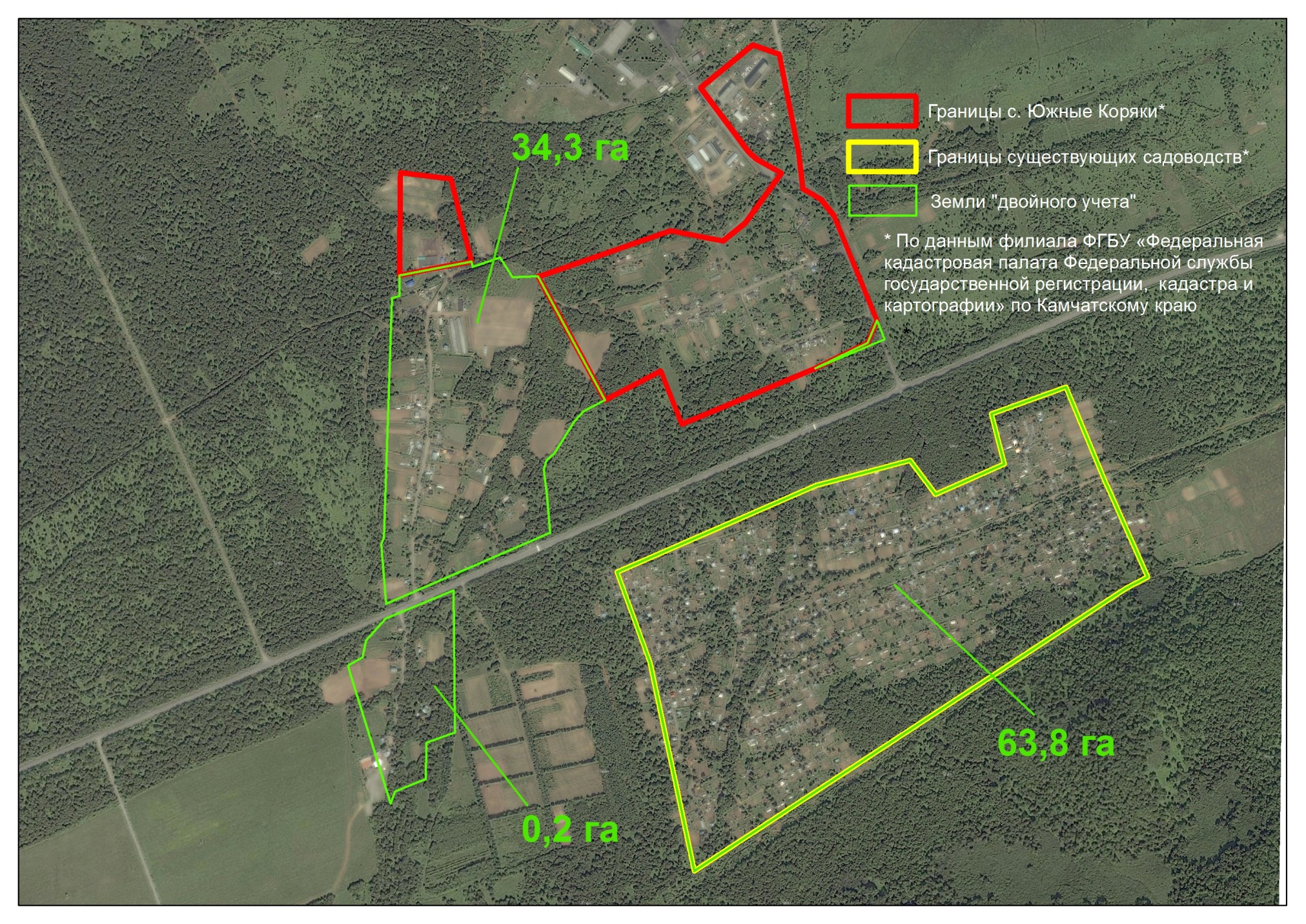 Схема 6-3. Современное использование 268 квартала Елизовского участкового лесничества в границах с. Южные Коряки и в границах СНТОдной из причин наличия земель «двойного учета» в границах Новолесновского сельского поселения является устаревшая информация на лесных планшетах. Лесоустроительные работы были проведены без учета существующего землепользования. Второй причиной является то, что кадастровый учет ведется в системе координат МСК 41, в то время как учет границ лесного фонда ведется в географической системе координат. Это вызывает технические неточности, что может приводить к пересечениям.Требуется провести обновление лесоустроительных дел. Также собственники земельных участков имеют право оспорить право собственности Российской Федерации на их земли в судебном порядке. Земли промышленности, транспорта и иного специального назначенияЗемлями промышленности, энергетики, транспорта, связи, радиовещания, телевидения, информатики, землями для обеспечения космической деятельности, землями обороны, безопасности и землями иного специального назначения признаются земли, которые расположены за границами населенных пунктов и используются или предназначены для обеспечения деятельности организаций и (или) эксплуатации объектов промышленности, энергетики, транспорта, связи, радиовещания, телевидения, информатики, объектов для обеспечения космической деятельности, объектов обороны и безопасности, осуществления иных специальных задач.Площадь данной категории земель составляет 345,3 га. Информация по землям промышленности, транспорта и иного специального назначения представлена в таблице 6-6.Таблица 6-6. Состав земель промышленности, транспорта и иного специального назначения Новолесновского сельского поселенияСОВРЕМЕННАЯ ТРАНСПОРТНАЯ ИНФРАСТРУКТУРАТранспортно-планировочный каркасТранспортное обслуживание Новолесновского сельского поселения осуществляется автомобильным транспортом.По территории поселения проходит автомобильная дорога регионального значения «Петропавловск-Камчатский – Мильково». Данная автодорога является основной транспортной артерией поселения, обеспечивает связь Новолесновского сельского поселения с другими муниципальными образованиями Елизовского района и со столицей Камчатского края - г. Петропавловск-Камчатский. Участок дороги, расположенный в пределах поселения, протяженностью 14,1 км, относится к III категории, имеет дорожную одежду капитального типа с асфальтобетонным покрытием. Автомобильная дорога пересекает населенные пункты :п. Лесной, с. Южные Коряки.На территории поселения находится автомобильная дорога общего пользования местного значения Елизовского муниципального района «Петропавловск-Камчатский – Мильково, 56 км – п. Березняки». Дорога соединяет п. Березняки с общей сетью автомобильных дорог на территории Елизовского муниципального района. Протяженность дороги –1,737 км, ширина – 7.5 м, относится к IV категории, имеет дорожную одежду с переходным типом покрытия.Кроме региональных автомобильных дорог и районного муниципального значения на территории Новолесновского сельского поселения имеются автомобильные дороги местного значения. Они связывают населенные пункты поселения с промышленными предприятиями, объектами инженерной инфраструктуры и т.п., а также обеспечивают выход на соседние поселения.На территории поселения отсутствуют объекты железнодорожного, водного, воздушного, трубопроводного транспорта. Жители поселения пользуются аэропортом АО «Международный аэропорт Петропавловск-Камчатский» в г. Елизово (рейсы по Российской Федерации и международные рейсы).Автомобильный транспортНоволесновское сельское поселение имеет развитую сеть автомобильных дорог. По территории поселения проходят автомобильные дороги общего пользования регионального и местного значения. Автомобильные дороги федерального значения на территории поселения отсутствуют.Перечень автомобильных дорог в административных границах Новолесновского сельского поселения представлен в таблице 7-1.Таблица 7-1. Перечень автомобильных дорог общего пользования в административных границах Новолесновского сельского поселенияОбщая протяженность автомобильных дорог составляет 29,3 км, в том числе регионального значения 16,5 км.Большая часть улиц и дорог поселения не имеет твердого покрытия. Техническое состояние автомобильных дорог можно оценить, как удовлетворительное. Степень благоустройства улиц низкая. В связи с отсутствием тротуаров пешеходное движение происходит в основном по проезжим частям улиц.Объекты транспортной инфраструктурыНа территории Новолесновского сельского поселения объекты сервиса отсутствуют.На территории поселка Лесной расположено три гаражных кооператива индивидуального транспорта, мощностью на 56 машино-мест и один остановочный павильон.На территории поселка Березняки расположен один остановочный павильон.На территории села Южные Коряки объекты транспортной инфраструктуры отсутствуют.Искусственные сооруженияНа территории Новолесновского сельского поселения имеются искусственные сооружения (мосты).На сегодняшний день на территории поселения действуют три автодорожных моста:мост через р. Тополовая на автодороге «Петропавловск-Камчатский – Мильково» в южной части поселения;мост через р. Корякская на автодороге в центральной части поселения, севернее п. Лесной; мост на автодороге в северной части поселения.Общественный транспортНоволесновское сельское поселение связано с соседними населенными пунктами пригородным автобусным сообщением. Перевозка пассажиров в сторону г. Елизово и г. Петропавловск-Камчатский осуществляется автобусным сообщением - 22 рейса в день и частным таксомоторным парком (микроавтобусы).Автотранспортные предприятия на территории поселения отсутствуют. Внутреннее автобусное сообщение отсутствует. Большинство передвижений приходится на личный автотранспорт и пешеходные сообщения, в связи с компактным расположением населенных пунктов поселения.Информация по автобусным маршрутам представлена в таблице 7-3.Таблица 7-2. Автобусные маршруты, проходящие по территории Новолесновского сельского поселенияСОВРЕМЕННАЯ ИНЖЕНЕРНАЯ ИНФРАСТРУКТУРАВодоснабжениеВ 2014 г. ООО "ГарантЭнергоПроект" разработана Схемы водоснабжения и водоотведения Новолесновского сельского поселения.Источники водоснабженияИсточником водоснабжения населенных пунктов Новолесновского сельского поселения Елизовского района являются подземные воды. Основной эксплуатирующей организацией с 2011 года является ООО «Светлячок». Подача воды потребителям осуществляется без предварительной водоподготовки (система обеззараживания воды отсутствует).Качество воды, подаваемой потребителю, соответствует требованиям ГОСТ Р 51232-98 «Вода питьевая. Общие требования к организации и методам контроля качества» и СанПиН 2.1.4.1074-01 «Питьевая вода. Гигиенические требования к качеству воды централизованных систем питьевого водоснабжения. Контроль качества».В п. Лесном водоснабжение централизованное. Источником водоснабжения правобережной части п. Лесной является подземный водозабор, включающий в себя две скважины для забора воды и водонапорную башню. Производительность скважин составляет 350 и 864 м3/сут. Площадка водозаборного сооружения расположена по ул. Зеленая. Зона санитарной охраны правобережного водозабора соблюдается. Источником водоснабжения левобережной части п. Лесной является подземный водозабор, включающий в себя одну скважину для забора воды и водонапорную башню. Производительность левобережного водозабора составляет 864 м3/сут. Площадка водозаборного сооружения расположена по ул. Заречная. Зона санитарной охраны левобережного водозабора не соблюдается. На территории п. Лесной также есть два водозабора, обеспечивающих водой производственные предприятия. Протяженность хозяйственно-питьевого водопровода в границах п. Лесной составляет 5,671 км.В п. Березняки водоснабжение централизованное. Источником является подземный водозабор, включающий в себя одну скважину забора воды и водозаборный узел с 2011 году. Протяженность хозяйственно-питьевого водопровода составляет 3,755 км.В с. Южные Коряки водоснабжение децентрализованное. Источником является подземный водозабор, включающий в себя одну скважину для забора воды и водонапорную башню. Площадка водозаборного сооружения расположена в зоне военных объектов и режимной территории. Год ввода скважин в эксплуатацию 1965-1985 г. Балансовая принадлежность скважин – администрация Новолесновского сельского поселения. Сооружения и водопроводные сети имеют высокую степень износа.Пожаротушение на территории всех населенных пунктов сельского поселения осуществляется посредством пожарных резервуаров и водоемов.Таблица 8-1. Характеристика скважинТаблица 8-2. Технические характеристики насосовНасосы находятся в удовлетворительном состоянии, электродвигатели не имеют частотных преобразователей, так же являются морально устаревшими.Схема водоснабженияВодопроводная сеть Новолесновского сельского поселения введена в эксплуатацию в 1965 году. С момента постройки водопроводная сеть не подвергались капитальному ремонту в полном объеме. Водопроводная сеть выполнена из стальных труб диаметром до 150 мм. Общая протяженность водопроводных сетей составляет 9,426 км.На всей протяженности водопроводных сетей установлены водопроводные колодцы, в которых размещена запорно-регулирующая водоразборная арматура. Водопроводные сети выполнены по кольцевой схеме, что повышает надежность и предотвращает застой воды в водопроводных сетях.Водопроводные сети в значительной степени изношены, степень износа составляет до 90%. Значительная степень износа водопроводных сетей приводит к появлению ненормативных потерь воды. Ветхость сетей ведет к сокращению их пропускной способности из-за необходимости снижения рабочего давления, а также из-за отложений, растворенных в воде солей, различных взвесей и примесей. Ветхость сетей так же ведет к ненормативным потерям воды при транспортировке из-за утечек и аварийных прорывов.Качество воды снижается при транспортировке вследствие ее вторичного загрязнения, при этом снижаются органолептические характеристики воды.Водопроводными сетями охвачено 80 % территории жилой застройки.Баланс водоснабженияТаблица 8-3.8-1 Баланс водоснабжения и потребления воды всем поселениемТаблица 8-4. Расчетные суточные расходы воды Новолесновского сельского поселения 2016 г.Анализ современного состояния системы водоснабженияПри анализе современного состояния систем водоснабжения Новолесновского сельского поселения выявлены следующие проблемы:общий износ и моральная устарелость и их технологическая отсталость оборудования системы водоснабжения;отсутствие полной автоматизации в системе подачи воды на источниках водоснабжения и насосной станции;в связи с большим износом сетей имеется вторичное загрязнение питьевой воды;ВодоотведениеВ 2014 г. ООО "ГарантЭнергоПроект" разработана Схемы водоснабжения и водоотведения Новолесновского сельского поселения.Схема водоотведенияНа территории Новолесновского сельского поселения Елизовского района отсутствует система централизованного водоотведения. Сброс сточных вод осуществляется в выгребные ямы и септики, с последующим вывозом ассенизаторскими машинами и сбросом на рельеф. Загрязнение окружающей среды связано с отсутствием очистных сооружений по очистке канализационных стоков. Как следствие, неочищенные сточные воды сбрасываются на рельеф, что обостряет экологическую обстановку на территории поселения. Анализ современного состояния системы водоотведенияПри анализе современного состояния систем водоотведения Новолесновского сельского поселения выявлены следующие проблемы:отсутствие канализационных очистных сооружений;сброс сточных вод на рельеф негативно влияет на окружающую среду.ТеплоснабжениеВ 2014 г. ООО "ГарантЭнергоПроект" разработана Схемы теплоснабжения Новолесновского сельского поселения.Схема теплоснабженияНа балансе в Новолесновском сельском поселении находится 3,269 км. тепловых сетей и 1 котельная. Уровень износа тепловых сетей – 91,1 процента. Вследствие износа объектов коммунальной инфраструктуры суммарные потери в тепловых сетях достигают 27 процентов произведенной тепловой энергии в год. Ветхое состояние тепловых и электрических сетей становится причиной отключения теплоснабжения домов в зимний период. п. Лесной В настоящее время на территории сельского поселения Новолесновское имеется один источник тепловой энергии: котельная, обслуживаемая ОАО «Камчатскэнерго» в соответствии с условиями концессионного соглашения, заключенного с администрацией Новолесновского сельского поселения, обеспечивает теплоснабжением поселок Лесной. Основное топливо котельной ОАО «Камчатскэнерго» – каменный уголь. В объёме 2700 тн/год. Теплота сгорания каменного угля Q н.р. = 5200 – 5850 кКал/кг.На котельной установлено 4 водогрейных котла, работающих на каменном угле. Резервного топлива – нет. Установленная мощность – 3,49 Гкал/час. В состав основного оборудования входит: котел КВрх-1,74 – 1 шт., производительностью 1,2 Гкал/час;котел ТВГУ-2 – 2 шт., Производительность 1,6 Гкал/час;котел Гефест – 1 шт., Производительность 0,69 Гкал/час. Вид топлива – каменный уголь. Количество подключенных потребителей – 32. Котлы введены в эксплуатацию в 2004-2009 году, процент износа - 65 %.Прокладка тепловых сетей подземная в непроходных лотковых каналах в двух трубном исполнении, тупиковая, протяженностью действующего трубопровода - 2030 м, от Ду200мм до Ду25мм. Зоны действия индивидуального теплоснабжения - локальные - это отопление жилых и общественных зданий от автономных источников тепла. Распространяются на село Южные Коряки и поселок Березняки, входящие в состав сельского поселения и на часть территории п. Лесной, охваченную индивидуальными жилыми домами. п. Березняки Система теплоснабжения поселка Березняки децентрализованная. Теплоснабжение общественных и административных зданий, а также индивидуальной жилой застройки осуществляется от собственных котлов. Топливом служат дрова и уголь. с. Южные Коряки Система теплоснабжения села Южные Коряки децентрализованная. Теплоснабжение детского сада осуществляется от угольной котельной, расположенной на территории воинской части. На котельной установлено 3 водогрейных котла, работающих на каменном угле. Установленная мощность – 2,29 Гкал/час. В состав основного оборудования входит: основной котел КВр-1,44 – 1 шт.;резервный котел Е1/9 – 1 шт.Вид топлива – каменный уголь. Количество подключенных потребителей – 22. Котельная введена в эксплуатацию в 2008 году, процент износа - 25 %.Теплоснабжение индивидуальной жилой застройки осуществляется от собственных котлов. Топливом служат дрова и уголь.Балансы тепловой мощностиТаблица 8-5. Параметры установленной тепловой мощности источников тепловой энергииАнализ современного состояния системы теплоснабженияПри анализе современного состояния системы теплоснабжения Новолесновского сельского поселения, выявлены следующие проблемы:высокий уровень износа тепловых сетей, что становится причиной отключения теплоснабжения домов в зимний период;часть общественных и образовательных учреждений не подключены к централизованной системе теплоснабжения.ЭлектроснабжениеСхема электроснабженияСистема электроснабжения Новолесновского сельского поселения является централизованной. Источником централизованного электроснабжения является понизительная подстанция (ПС) 35/10 кВ «Шапочка», расположенная в п. Лесной. Мощность ПC 35/10 кВ «Шапочка» составляет 4,1 МВА. Передача мощности от ПС осуществляется по воздушным линиям электропередачи ЛЭП 10 кВ до трансформаторных подстанций ТП-10/0,4 кВ, расположенных в населенных пунктах, входящих в состав сельского поселения.Таблица 8-6. Перечень электрических подстанций 35 кВ и трансформаторных подстанций 10 кВТаблица 8-7. Отпуск электроэнергиип. Березняки Электроснабжение двух трансформаторных подстанций (ТП) 10/0,4 кВ п. Березняки осуществляется по линии 10 кВ, подключенной к ПС «Шапочка». В населённом пункте обеспечена третья категория электроснабжения потребителей. Сеть электроснабжения 10 кВ выполнена воздушными линиями электропередачи, материал – неизолированный (голый) провод. Общая длина линий электропередачи (ЛЭП) 10 кВ в границах п. Березняки составляет 2,5 км. От ТП 10/0,4 кВ передача мощности потребителям электрической энергии осуществляется по распределительным сетям 0,4 кВ. п. Лесной Электроснабжение семи ТП 10/0,4 кВ п. Лесной осуществляется по линии 10 кВ, подключенной к ПС «Шапочка». Сеть электроснабжения 10 кВ выполнена воздушными линиями электропередачи, материал – неизолированный (голый) провод. Общая длина линий электропередачи (ЛЭП) 10 кВ в границах п. Лесной составляет 5,9 км. Также подключение некоторых ТП осуществляется кабельными линиями 10 кВ.От ТП 10/0,4 кВ передача мощности потребителям электрической энергии осуществляется по распределительным сетям 0,4 кВ. с. Южные Коряки Электроснабжение ТП 10/0,4 кВ осуществляется по ЛЭП и кабельным линиям 10 кВ, подключенной к ПС «Шапочка». Сеть электроснабжения 10 кВ выполнена воздушными линиями электропередачи, материал – неизолированный (голый) провод. Общая длина линий электропередачи (ЛЭП) 10 кВ в границах с. Южные Коряки составляет 0,6 км. От ТП 10/0,4 кВ передача мощности потребителям электрической энергии осуществляется по распределительным сетям 0,4 кВ.Анализ современного состояния системы электроснабженияПри анализе современного состояния системы электроснабжения Новолесновского сельского поселения, выявлены следующие проблемы: оборудование большинства трансформаторных подстанций морально и физически устарело. Большой срок службы претерпели опоры и голый провод, что привело к их эксплуатационному износу. ГазоснабжениеСхема газоснабженияЦентрализованное газоснабжение Новолесновского сельского поселения отсутствует.По территории сельского поселения завершено строительство магистрального газопровода высокого давления (МГВД) «Нижне-Квакчикское месторождение - Петропавловск-Камчатский» диаметром 530 мм.Анализ современного состояния системы газоснабженияАнализируя современное состояние системы газоснабжения Новолесновского сельского поселения, установлены следующие проблемы:система газоснабжения развита слабо, что препятствует повышению уровня жизни населения и развитию промышленно-хозяйственного комплекса;отсутствие централизованного газоснабжения на территории сельского поселения.Связь и информацияСистема связи и информацииВ Новолесновском сельском поселении функционирует несколько предприятий связи общего пользования и их подразделений по обслуживанию клиентов.  Наиболее крупными из них являются:центр обслуживания клиентов Камчатского филиала ПАО "Ростелеком";узел связи Камчатского филиала ФГУП «Почта России».Телевизионное вещаниеВ населенных пунктах Новолесновского сельского поселения объекты телевизионного вещания отсутствуют. В зону охвата объектов телевизионного вещания других населенных пунктов не входит.В населенных пунктах сельского поселения используются индивидуальные комплекты приема спутникового телевидения.РадиотрансляцияВ населенных пунктах Новолесновского сельского поселения объекты радиовещания отсутствуют. В зону охвата объектов радиовещания других населенных пунктов не входит.ТелефонизацияНаселенные пункты телефонизированы от двух автоматических телефонных станций (АТС). Связь абонентов с АТС осуществляется по линиям связи, проложенным в кабельной канализации. В населенных пунктах установлены таксофоны универсальной услуги.В центральной части п. Лесной установлена АТС монтированной емкостью 224 номера. На территории поселка установлено три антенно-мачтовых сооружения для размещения оборудования операторов сотовой связи.В центральной части п. Березняки установлена АТС монтированной емкостью 160 номеров. На территории поселка установлено одно антенно-мачтовое сооружение для размещения оборудования операторов сотовой связи.Динамично развивающимся направлением предоставления услуг связи в сельском поселении являются сети GSM. Операторы, предоставляющие услуги сотовой связи на территории поселения, – ПАО «Мегафон», ПАО «Билайн», ПАО «Мобильные ТелеСистемы», ОАО "Теле 2". Эти же операторы оказывают услуги выхода в сеть Internet и услуги по передаче данных. Анализ современного состояния системы связи и информацииАнализируя современное состояние системы связи и информации Новолесновского сельского поселения, установлены следующие проблемы:практически полностью разрушенное зоновое линейно-кабельное хозяйство;отсутствие АТС в селе Южные Коряки;ёмкость существующих АТС будут недостаточна для покрытия потребностей перспективных потребителей.СОВРЕМЕННОЕ СОСТОЯНИЕ ОКРУЖАЮЩЕЙ СРЕДЫСогласно Федеральному закону «Об особо охраняемых природных территориях» особо охраняемые природные территории (ООПТ) - это участки земли, водной поверхности и воздушного пространства над ними, где располагаются природные комплексы и объекты, которые имеют особое природоохранное значение, которые изъяты решениями органов государственной власти из хозяйственного использования и для которых установлен особый режим охраны. В соответствии с Федеральным законом от 14.03.1995 г. № 33-ФЗ (ст.1) ООПТ принадлежат объектам общенационального достояния. К особо охраняемым природным территориям относятся земли государственных природных заповедников, в том числе биосферных, государственных природных заказников, памятников природы, национальных парков, дендрологических парков, ботанических садов, а также земли лечебно-оздоровительных местностей и курортов. Согласно письму Министерства природных ресурсов и экологии Камчатского края № 26.04/1486 от 12.04.2017 г. В границах Новолесновского сельского поселения особо охраняемые природные территории местного и регионального значения отсутствуютСостояние и загрязнение воздушного бассейнаОдним из главных показателей качества окружающей среды, непосредственным образом, влияющим на здоровье и комфортность жизни людей, является атмосферный воздух.Основными источниками воздействия на воздушный бассейн являются котельные и автотранспорт.Теплоснабжение поселения осуществляется от котельной, работающей на мазуте. Основными вредными веществами, выбрасываемыми в атмосферу в результате сжигания топлива, являются оксиды углерода, азота и серы.Оценка загрязнения приведена по данным станции наблюдения города Елизово.Общая оценка загрязнения атмосферы. В 2016 году уровень загрязнения атмосферы г. Елизово оценивается как низкий: стандартный индекс (СИ) - 1,4 (пыль) и НП = 0,4 % определена для взвешенных веществ (пыли).Характеристика загрязнения атмосферы. Среднегодовые концентрации загрязняющих веществ в приземном слое воздушного бассейна не превышали санитарных норм: диоксида азота - 0,9; оксида азота - 0,7; взвешенных веществ (пыли) - 0,6; формальдегида - 0,4; оксида углерода - 0,2; диоксида серы - 0,11 ПДК.Среднемесячное значение диоксида азота, которое нарушило гигиенический критерий качества воздуха, регистрировалось в зимние месяцы от 1,1 до 1,3 ПДК. Такое распределение характерно и для сезонного хода оксида азота: в холодный период, когда выбросы от стационарных и передвижных источников суммируются, содержание его возрастает. Наибольшее среднемесячное значение данного вещества отмечено в феврале - 1,6 ПДК (рисунок 9-1).Незначительное превышение допустимого уровня загрязнения взвешенными веществами (пылью) - 1,2 и 1,1 ПДК наблюдалось в августе и октябре соответственно, максимальное разовое значение составило 1,4 ПДК (октябрь).Максимальная разовая концентрация оксида углерода зарегистрирована в марте - 1,2 ПДК.Годовой ход среднемесячных концентраций диоксида, оксида азота (NO2, NO), формальдегида, пыли, оксида углерода (СО) представлен на рисунке 9-1.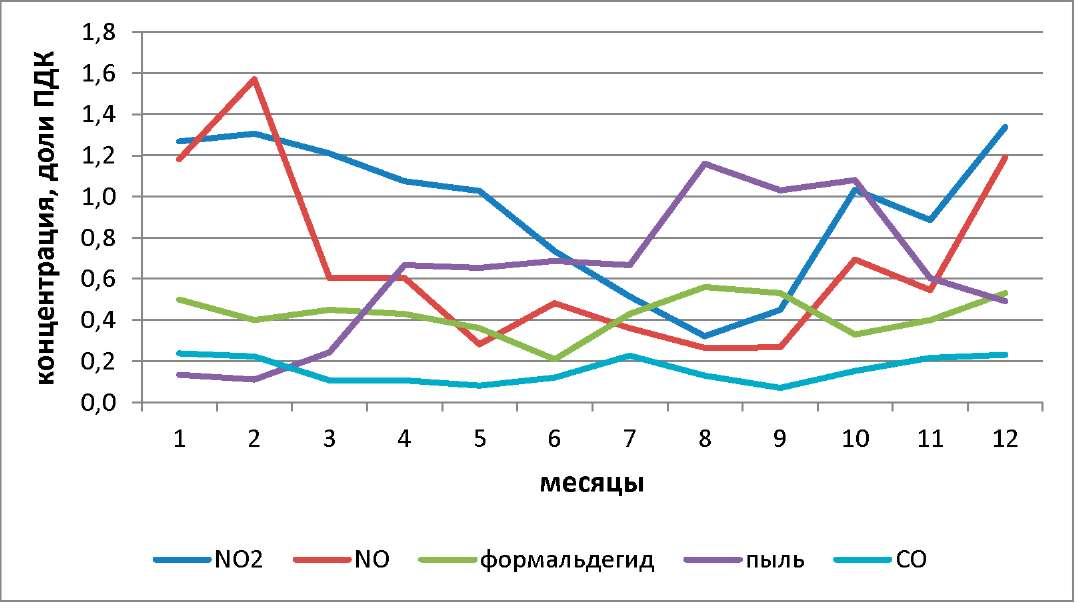 Рисунок 9-1. Графики годового хода средних концентраций диоксида, оксида азота, формальдегида, пыли, оксида углерода в г. Елизово, 2016 годГодовой ход загрязнения атмосферы. В течение года график СИ колеблется от 0,4 до 1,4 ПДК (Рисунок 9-2а). Наибольшее значение СИ и НП наблюдалось в октябре по взвешенным веществам (пыли) (рисунок 9-2а, б).а) годовой ход СИ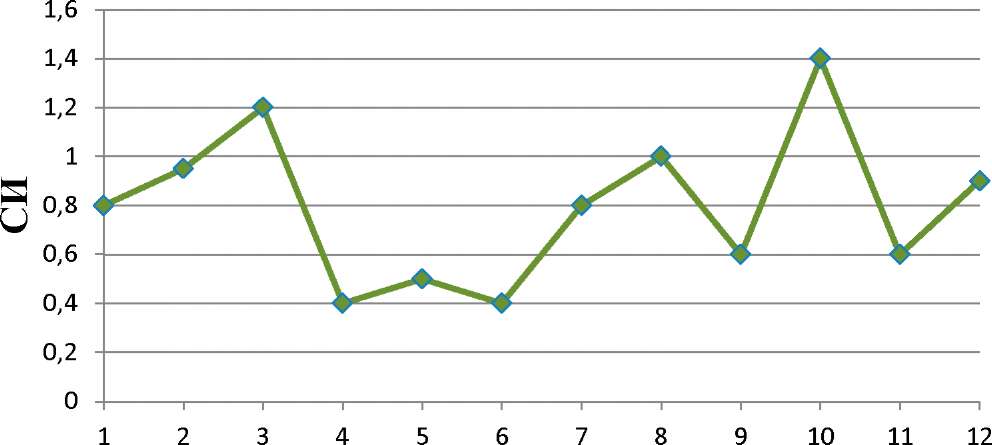 б) годовой ход НП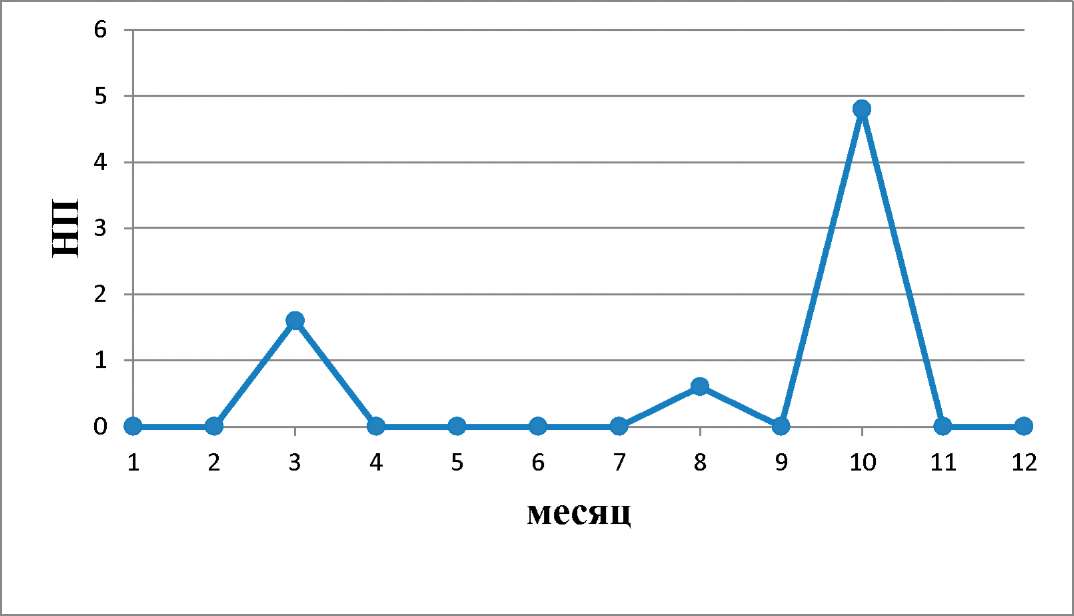 Рисунок 9-2. Годовой ход СИ и НПТенденция изменений уровня загрязнения атмосферы. В последние три года наметилась тенденция снижения основных показателей загрязнения атмосферы СИ и НП (Рисунок 9-3).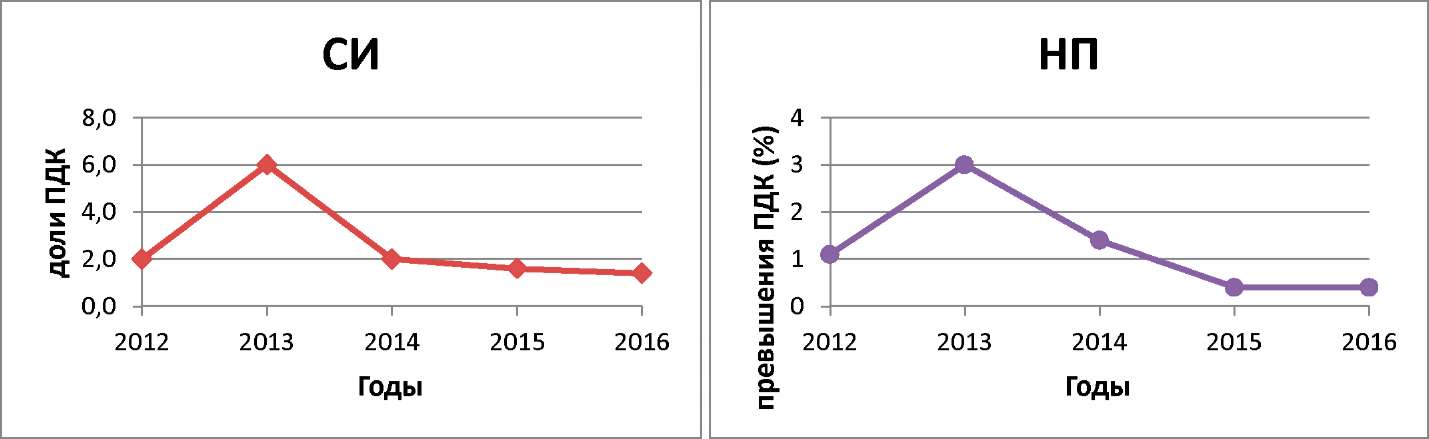 Рисунок 9-3. Изменение показателей загрязнения атмосферы за последние пять летСостояние и качество водных ресурсовКачество поверхностных водСеть режимных гидрохимических наблюдений на территории деятельности ФГБУ «Камчатское УГМС» включала 22 реки (25 пунктов, 29 створов). За 2016 год выполнено 8735 определений по 35 ингредиентам и параметрам физических величин.К загрязняющим веществам для всех водотоков полуострова отнесены нефтепродукты, фенолы (для тех рек, где они определяются) и соединения меди.Среднегодовое содержание нефтепродуктов почти для 60 % обследованных рек увеличилось в 2 - 6 раз, а в целом по водным объектам возросло на 40 % - до 7 ПДК при 89 % частоте обнаружения повышенных величин. Они являлись характерным загрязняющим веществом для воды всех створов наблюдений.Как и в прошлом году, наибольшее количество нефтепродуктов было выявлено в водотоках бассейна р. Озерная - в среднем 11-21 ПДК и в р. Камчатка п. Козыревск - 11 ПДК. В период половодья и зимнюю межень выявлено по три случая высокого загрязнения нефтепродуктами воды рр. Озерная и Паужетка выше поселка: 30,8 - 35,6 ПДК.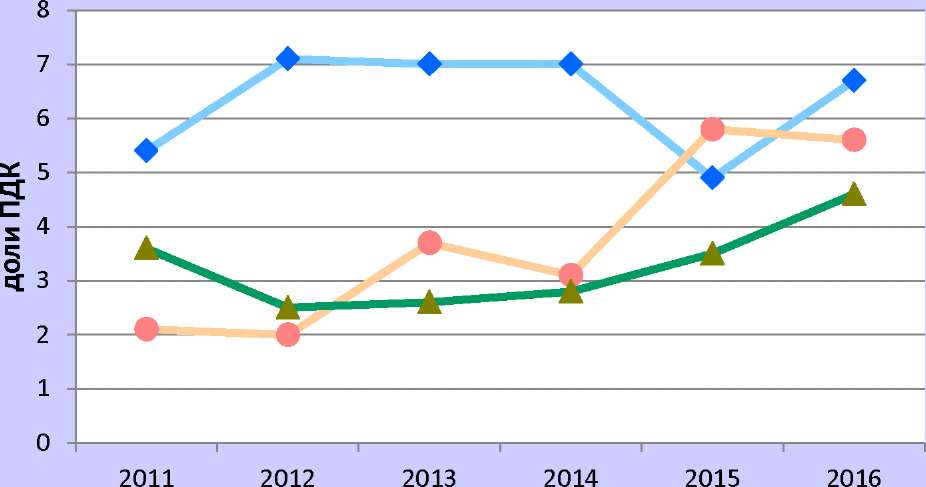 Рисунок 9-4. График загрязняющих веществ для всех исследуемых рек полуострова (в среднем за год)В отчетный период фенолы являлись характерным загрязняющим веществом для каждого водного объекта, с частотой обнаружения 94 % от общего числа исследуемых водотоков. В сравнении с 2015 годом их среднегодовые величины, рассчитанные для рр. Авача и Пиначевская, снизились в 1,5 и 2 раза - до 4 ПДК, для рр. 1-я Мутная и Красная, наоборот, возросли в 2 и 3 раза - до 7 и 9 ПДК, а для остальных водотоков практически не изменились. Наибольшие разовые концентрации фенолов обнаружены в воде рр. Камчатка выше п. Ключи и Красная - 28 и 27 ПДК соответственно в межень и на подъеме половодья.Как и тремя годами ранее, вода более половины створов наблюдений была загрязнена железом общим. Повторяемость его повышенных величин более чем в 40 % рек составляла 57 - 100 %. По сравнению с предыдущим годом, содержание железа общего в воде более чем половины створов наблюдений увеличилось: в притоках р. Камчатка, исключая рр. Берш и Уксичан, в 2 - 7 раз; в рр. Авача ниже г. Елизово, Паратунка, Большая, Быстрая - вдвое; в р. Озерная, замыкающем створе р. Паужетка и р. Большая Воровская - втрое. Самая высокая его концентрация - 12,9 ПДК зафиксирована на спаде половодья в воде р. 1-я Мутная.Соединения меди являлись характерным загрязняющим веществом для всех створов наблюдений, с повторяемостью величин выше пороговой в 57 - 100 % случаев. В воде почти половины обследованных рек их содержание возросло в 2 - 6 раз, в среднем до 5 - 8 ПДК, в рр. Камчатка с. Долиновка, Озерная и Плотникова снизилось в 2 - 3 раза, в среднем до 2 - 8 ПДК, в остальных - не изменилось. По отдельным результатам анализа их концентрации, превышающие 10 ПДК, регистрировались в основном в половодье, межень и дождевой паводок, всего в 65 % проб. Как и в 2015 году, в воде р. Камчатка у с. Долиновка зафиксирована максимальная величина соединений меди - 29,4 ПДК во время летней межени, но их среднегодовое содержание в отчетный период снизилось в два раза - до 8 ПДК.По отношению к 2015 году, почти для половины рек среднегодовые значения соединений цинка снизились в 2 - 5 раз. Для всех водотоков средняя за 2016 год концентрация этого металла была небольшой, кроме р. Быстрая (приток р. Паратунка), где она чуть превысила ПДК. Здесь же на спаде половодья обнаружена его максимальная величина - 3,4 ПДК.Подобные изменения произошли и с соединениями свинца, их среднегодовые концентрации также не превышали пороговую. Больше всего свинца - 2,4 ПДК выявлено в воде р. Плотникова в межень.Повышенные значения нитритов изредка отмечались в воде рр. Анавгай, Красная, Паратунка, Плотникова и замыкающих створов рр. Авача и Паужетка. Их самая высокая величина - 4,1 ПДК отмечена в р. Авача ниже г. Елизово в зимнюю межень. Максимальная величина взвешенных веществ по-прежнему фиксировалась в р. Камчатка в районе п. Козыревск на подъеме половодья - 323 мг/л. Кислородный режим рек полуострова в течение года был хорошим.Как и в предыдущие несколько лет, в 2016 году вода большей части створов наблюдений (59 %) имела категорию «загрязненная». Вода р. Камчатка в пункте наблюдений у с. Пущино по- прежнему характеризовалась как «слабо загрязненная», в этот класс перешла и вода р. Берш.Загрязнение морских водВ 2016 году запланировано и выполнено 6 гидрохимических съемок в Авачинской губе (с мая по октябрь включительно) на 9 станциях контроля II категории (ежемесячный отбор проб).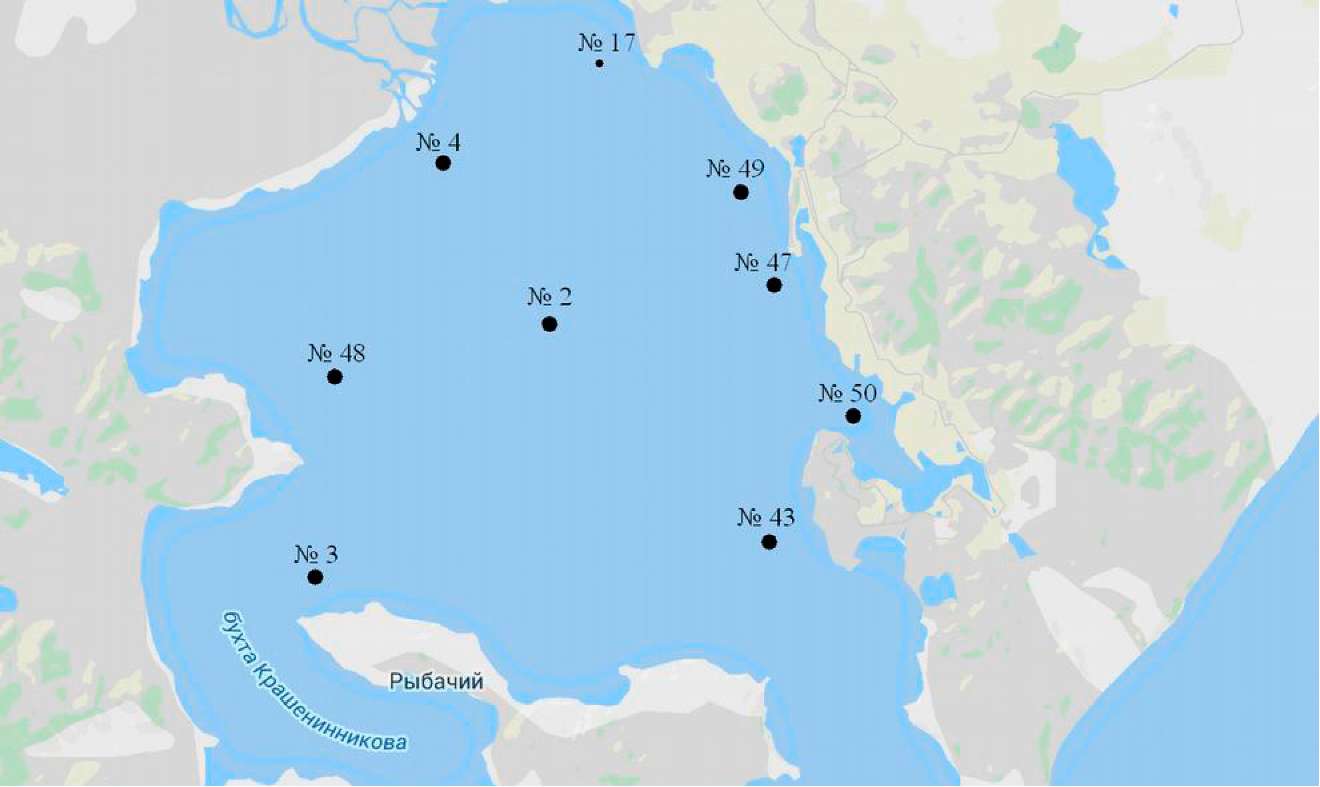 Рисунок 9-5. Схема расположения станций ГСН в Авачинской губеВ сентябре в приустьевых зонах рек Авача и Паратунка на придонном горизонте концентрация растворенного в воде кислорода снизилась до уровня высокого загрязнения - 2,64 и 2,37 мгО2/дм (рисунок 9-5), соответственно минимальной здесь была и степень насыщения воды кислородом - 25,4 и 23,3 % при норме 70 %. В целом по бухте кислородный режим был удовлетворительным (91,6 %).В 2016 году в среднем по толще вод оно составило 3 ПДК. В июле, отмечалось наибольшее загрязнение морских вод фенолами: 7 ПДК на нулевом и придонном горизонтах,6 ПДК в 10-метровом слое (рисунок 2). Повторяемость повышенных величин фенолов определена в 71 % всех отобранных проб. Максимальная разовая величина - 21 ПДК зафиксирована в бухте Раковая на поверхностном горизонте (май).В отчетном году среднегодовое содержание растворенных нефтяных углеводородов в водах Авачинской губы достигло 2,8 ПДК. Загрязнение морских вод нефтепродуктами отмечалось с мая по сентябрь, но наибольшим оно было в мае (7,6 ПДК в среднем по толще). Годовой максимум - 14,8 ПДК был зафиксирован в акватории Петропавловского судоремонтного завода на поверхности. Концентрации нефтепродуктов, превышающих норму, отмечались в 78 % всех отобранных проб, что в два раза выше прошлогоднего показателя.В течение пяти лет средние по толще вод концентрации детергентов в водах Авачинской губы не превышали допустимые значения. Количество загрязненных ими проб, по отношению к 2015 году, увеличилось от 25 до 33 % от их общего числа. Максимальная разовая величина - 3,7 ПДК зафиксирована в мае на придонном горизонте акватории Петропавловского судоремонтного завода.В водах Авачинской губы определяются биогенные элементы: кремний, фосфаты в пересчете на фосфор минеральный, фосфор общий, азот аммонийный, нитриты, нитраты. В 2016 году превышений предельно допустимых концентраций ни в одной из отобранных проб не выявлено.Система санитарной очистки территорииЗаконодательно вносятся изменения в нормативно-правовые акты в части регулирования деятельности в области обращения с твердыми коммунальными отходами (далее - обращения с ТКО), определен срок перехода на новую систему обращения с ТКО (не позднее 01.05.2018 года).В соответствии с Федеральным законом от 29.12.2014 № 458-ФЗ введено новое понятие - твердые коммунальные отходы (далее - ТКО), а также возникает институт региональных операторов по обращению с ТКО.В Камчатском крае определено юридическое лицо со статусом регионального оператора по обращению с твердыми коммунальными отходами - МУП «Спецтранс». Согласно заключенному соглашению между Агентством по обращению с отходами Камчатского края и региональным оператором, срок перехода на новую систему обращения с отходами, на территории Камчатского края, перенесен на 01.06.2017 г.Таким образом, до начала действия новых правил обращения с отходами, на территории Камчатского края действуют прежние нормы законодательства Российской Федерации.В соответствии со ст. 24.6 Федерального закона от 24.06.1998 №89-ФЗ «Об отходах производства и потребления» деятельность по обращению с отходами обеспечивается региональным оператором в соответствии с региональной программой в области обращения с отходами и территориальной схемой обращения с отходами.В Новолесновском сельском поселении применяется бесконтейнерная (позвонковая) система сбора ТКО.Расчет объемов ТКО, образующихся на территории Новолесновского сельского поселения, приведен в таблице 9-3.Таблица 9-1. Расчет объемов ТКО, образующихся на территории Новолесновского СПСоотношение объема ТКО, образующихся от предприятий и организаций составляет 22% от ТКО жилого фонда.Система накопления и вывоза ТКО и КГО от населения, проживающего в благоустроенном жилищном фондеЖилые дома Новолесновского сельского поселения обслуживает Управляющая компания ООО «Восточное».Транспортировка отходов от объектов жилого фонда осуществляется специализированным транспортом ООО «Возрождение».Транспортировка ТБО от населения, проживающего в благоустроенном жилом фонде, производится 3 раза в неделю. Система удаления отходов позвонковая (сигнальная), в соответствии с графиком движения специальной техники.Система накопления и вывоза ТКО и КГО от населения, проживающего в неблагоустроенном частном сектореТранспортировка отходов от объектов неблагоустроенного частного сектора осуществляется специализированным предприятием ООО «Возрождение» в соответствии с заключенными договорами на вывоз ТБО 3 раза в неделю. Вывоз КГО производится по разовым заявкам.Система накопления, сбора и вывоза твердых бытовых и крупногабаритных отходов с территорий предприятий и организацийСистема накопления отходов от организаций и предприятий – контейнерная и без контейнерная. Организации и предприятия заключают договоры на вывоз отходов с ООО «Возрождение». Для вывоза отходов применяется колесный трактор марки МТЗ-82. Трактор оборудован прицепом 2ПТС-6, объемом 6 м3, предназначенным для перевозки ТКО. Прицеп оборудован лестницами и укрывающими ТКО при транспортировке сетками.Система накопления, сбора и вывоза жидких бытовых отходов от населения, предприятий и организаций.Многоквартирные дома города в полном объёме оснащены септиками. Объём водоотведения определяется путём суммирования объёмов потребления холодного и горячего водоснабжения.В частном жилом фонде сбор жидких бытовых отходов осуществляется в изолированные выгреба (сливные ямы) и септики. Вывоз производится по мере заполнения септиков, специализированным транспортом ООО «Возрождение» на очистные сооружения в сливные пункты ЖБО.Утилизация ТКОНа территории Елизовского муниципального района отходы производства и быта утилизируются методом захоронения на Пиначевском полигоне. Полигон захоронения практически исчерпал свой ресурс по приёму ТКО. В настоящее время ведётся строительство нового полигона захоронения ТКО в районе Вулканного городского поселения. Согласно, территориальной схеме обращения с отходами, в том числе с твердыми коммунальными отходами, в Камчатском крае, планируется строительство мусоросортировочного завода в Вулканном городском поселении, предполагающего полную, глубокую переработку отходов производства и быта, практически, любого класса опасности.Основные проблемы, возникающие при сборе отходов от населения:Бесконтейнерная система сбора не удобна, так как обязывает население находиться в назначенное время в домах для выноса ТКО;жители поселения не всегда соблюдают график сбора и вывоза отходов, оставляя пакеты с мусором на местах сбора или не донося до них, что способствует ветровому разносу отходов по прилегающей территории, а также приводит к образованию несанкционированных свалок;не весь жилищный фонд охвачен организованной системой сбора и удаления отходов;не все организации охвачены договорами на вывоз отходов.В перспективе необходима организация системы заглубленных контейнеров и обустройство их в соответствии санитарно-гигиеническим нормам, установка достаточного количества контейнеров и постепенное снижение объема отходов, выбрасываемых на несанкционированные свалки.Санитарная очистка от биологических отходовСогласно, данным полученным от Агенства по ветеринарии Камчатского края, на территории Новолесновского сельского поселения, имеются два официально зарегистрированных скотомогильника:Недействующий скотомогильник, законсервированный бетонным саркофагом, расположенный примерно в 20 м от проселочной дороги, 200 м от здания бывшего коровника МУСХП «СовКам», 500 м от дачных участков. Площадка расположена на равнинной местности в лесополосе между полями (пахотные участки сельхозугодий).Действующий скотомогильник с двумя биотермическими ямами, расположенный в 7 км от населенного пункта п. Лесной (координаты 53.248955469786665 с.ш./ 157.97577023506165 в.д.).ОБЪЕКТЫ КУЛЬТУРНОГО НАСЛЕДИЯОбъектов культурного наследия, включенных в единый государственный реестр объектов культурного наследия (памятников истории и культуры) народов Российской Федерации и перечень выявленных объектов культурного наследия в соответствии с Федеральным законом от 25.06.2002 № 73-Ф3 «Об объектах культурного наследия (памятниках истории и культуры) народов Российской Федерации»на территории Новолесновского сельского поселения не зарегистрировано.ЗОНЫ С ОСОБЫМИ УСЛОВИЯМИ ИСПОЛЬЗОВАНИЯ ТЕРРИТОРИИСогласно требованиям Градостроительного кодекса Российской Федерации,в документах территориального планирования подлежат отображению зоны с особыми условиями использования территории, являющиеся планировочными ограничениями развития территорий.В границах территории Новолесновского сельского поселения выявлены следующие зоны с особыми условиями использования территории: санитарно-защитные зоны;водоохранные зоны, прибрежные защитные полосы, береговые полосы водных объектов; зоны санитарной охраны источников водоснабжения;охранные зоны объектов электросетевого хозяйства;охранные зоны объектов системы газоснабжения;приаэродромная территория;придорожная полоса автомобильных дорог;зона охраняемых объектов;запретный район.Данные зоны отображены на «Карте зон с особыми условиями использования территорий».Ограничение использования территорий в границах санитарно-защитных зон промышленных производств и объектовНа территории санитарно-защитных зон (далее - СЗЗ) в соответствии с Федеральным законом «О санитарно-эпидемиологическом благополучии населения», устанавливается специальный режим использования земельных участков и объектов капитального строительства.Содержание указанного режима определено в соответствии с СанПиНом 2.2.1/2.1.1.1200-03 санитарно-эпидемиологическими правилами и нормативами «Санитарно-защитные зоны и санитарная классификация предприятий, сооружений и иных объектов» в составе требований к использованию, организации и благоустройству СЗЗ.В границах санитарно-защитных зон не допускается размещать:жилую застройку, включая отдельные жилые дома,ландшафтно-рекреационные зоны, зоны отдыха,территории курортов, санаториев и домов отдыха, территории садоводческих товариществ и коттеджной застройки, коллективных или индивидуальных дачных и садово-огородных участков, другие территории с нормируемыми показателями качества среды обитания; спортивные сооружения, детские площадки, образовательные и детские организации, лечебно-профилактические и оздоровительные учреждения общего пользования.В санитарно-защитной зоне и на территории объектов других отраслей промышленности не допускается размещать:объекты по производству лекарственных веществ, лекарственных средств и (или) лекарственных форм, склады сырья и полупродуктов для фармацевтических предприятий; объекты пищевых отраслей промышленности, оптовые склады продовольственного сырья и пищевых продуктов;комплексы водопроводных сооружений для подготовки и хранения питьевой воды, которые могут повлиять на качество продукции.Санитарно-защитная зона или какая-либо ее часть не может рассматриваться как резервная территория объекта и использоваться для расширения промышленной или жилой территории без соответствующей обоснованной корректировки границ санитарно-защитной зоны.Если иное не установлено на карте градостроительного зонирования территории поселения, санитарно-защитные зоны производственных, коммунальных, сельскохозяйственных, инженерных и иных объектов, для которых установление санитарно-защитной зоны является обязательным, не должны выходить за границы территориальной зоны, в которой расположены соответствующие объекты, и границы прилегающей территориальной зоны санитарно-защитного назначения.В результате проектных решений объекты, являющиеся источниками загрязнения окружающей среды, предусматривается размещать от жилой застройки на расстоянии, обеспечивающем нормативный размер СЗЗ.В соответствии с п.2.1 СанПиН 2.2.1/2.1.1.1200-03 для объектов, являющихся источником воздействия на среду обитания должен быть, разработан проект обоснования размера санитарно-защитной зоны.Ограничение использования территории в границах водоохранных зон, прибрежных защитных полос и береговых полос водных объектов общего пользования Водоохранными зонами являются территории, которые примыкают к береговой линии (границам водного объекта) морей, рек, ручьев, каналов, озер, водохранилищ и на которых устанавливается специальный режим осуществления хозяйственной и иной деятельности в целях предотвращения загрязнения, засорения, заиления указанных водных объектов и истощения их вод, а также сохранения среды обитания водных биологических ресурсов и других объектов животного и растительного мира.В границах водоохранных зон устанавливаются прибрежные защитные полосы, на территориях которых вводятся дополнительные ограничения хозяйственной и иной деятельности.Ширина водоохранной зоны рек или ручьев устанавливается от их истока для рек или ручьев протяженностью:до десяти километров - в размере пятидесяти метров;от десяти до пятидесяти километров - в размере ста метров;от пятидесяти километров и более - в размере двухсот метров.Для реки, ручья протяженностью менее десяти километров от истока до устья водоохранная зона совпадает с прибрежной защитной полосой. Радиус водоохранной зоны для истоков реки, ручья устанавливается в размере пятидесяти метров.Ширина прибрежной защитной полосы устанавливается в зависимости от уклона берега водного объекта и составляет тридцать метров для обратного или нулевого уклона, сорок метров для уклона до трех градусов и пятьдесят метров для уклона три и более градуса.В границах водоохранных зон запрещаются:использование сточных вод в целях регулирования плодородия почв;размещение кладбищ, скотомогильников, объектов размещения отходов производства и потребления, химических, взрывчатых, токсичных, отравляющих и ядовитых веществ, пунктов захоронения радиоактивных отходов;осуществление авиационных мер по борьбе с вредными организмами;движение и стоянка транспортных средств (кроме специальных транспортных средств), за исключением их движения по дорогам и стоянки на дорогах и в специально оборудованных местах, имеющих твердое покрытие;размещение автозаправочных станций, складов горюче-смазочных материалов (за исключением случаев, если автозаправочные станции, склады горюче-смазочных материалов размещены на территориях портов, судостроительных и судоремонтных организаций, инфраструктуры внутренних водных путей при условии соблюдения требований законодательства в области охраны окружающей среды и настоящего Кодекса), станций технического обслуживания, используемых для технического осмотра и ремонта транспортных средств, осуществление мойки транспортных средств;размещение специализированных хранилищ пестицидов и агрохимикатов, применение пестицидов и агрохимикатов;сброс сточных, в том числе дренажных, вод;разведка и добыча общераспространенных полезных ископаемых (за исключением случаев, если разведка и добыча общераспространенных полезных ископаемых осуществляются пользователями недр, осуществляющими разведку и добычу иных видов полезных ископаемых, в границах предоставленных им в соответствии с законодательством Российской Федерации о недрах горных отводов и (или) геологических отводов на основании утвержденного технического проекта в соответствии со статьей 19.1 Закона Российской Федерации от 21 февраля 1992 года № 2395-1 «О недрах»).В границах водоохранных зон допускаются проектирование, строительство, реконструкция, ввод в эксплуатацию, эксплуатация хозяйственных и иных объектов при условии оборудования таких объектов сооружениями, обеспечивающими охрану водных объектов от загрязнения, засорения, заиления и истощения вод в соответствии с водным законодательством и законодательством в области охраны окружающей среды. Выбор типа сооружения, обеспечивающего охрану водного объекта от загрязнения, засорения, заиления и истощения вод, осуществляется с учетом необходимости соблюдения установленных в соответствии с законодательством в области охраны окружающей среды нормативов допустимых сбросов загрязняющих веществ, иных веществ и микроорганизмов.Под сооружениями, обеспечивающими охрану водных объектов от загрязнения, засорения, заиления и истощения вод, понимаются:централизованные системы водоотведения (канализации), централизованные ливневые системы водоотведения;сооружения и системы для отведения (сброса) сточных вод в централизованные системы водоотведения (в том числе дождевых, талых, инфильтрационных, поливомоечных и дренажных вод), если они предназначены для приема таких вод;локальные очистные сооружения для очистки сточных вод (в том числе дождевых, талых, инфильтрационных, поливомоечных и дренажных вод), обеспечивающие их очистку исходя из нормативов, установленных в соответствии с требованиями законодательства в области охраны окружающей среды и Водного Кодекса;сооружения для сбора отходов производства и потребления, а также сооружения и системы для отведения (сброса) сточных вод (в том числе дождевых, талых, инфильтрационных, поливомоечных и дренажных вод) в приемники, изготовленные из водонепроницаемых материалов.В границах прибрежных защитных полос наряду с установленными ограничениями в границах водоохранных зон запрещаются:распашка земель;размещение отвалов размываемых грунтов;выпас сельскохозяйственных животных и организация для них летних лагерей, ванн.Установление на местности границ водоохранных зон и границ прибрежных защитных полос водных объектов, в том числе посредством специальных информационных знаков, осуществляется в порядке, установленном Правительством Российской Федерации.Ширина водоохранной зоны и прибрежной защитной полосы ддля реки Корякская установлены в размере 200 м. Таблица 11-1.  Ширина водоохранных зон и прибрежных защитных полос для реки Корякская________________<*> Ширина прибрежной защитной полосы реки, озера, водохранилища, имеющих особо ценное рыбохозяйственное значение (места нереста, нагула, зимовки рыб и других водных биологических ресурсов), устанавливается в размере двухсот метров независимо от уклона прилегающих земель.Ширина водоохранной зоны реки Тополовая установлена в размере 50 м. Прибрежная защитная полоса установлена в соответствии с уклоном берега и составляет 50 м.Ширина водоохранных зон и прибрежных защитных полос определена на основании проектных материалов, выполненных специализированными организациями по заказу Министерства природных ресурсов и экологии Камчатского края за счет средств федерального бюджета и данных территориального органа федерального органа исполнительной власти в области рыболовства.Поверхностные водные объекты, находящиеся в государственной или муниципальной собственности, являются водными объектами общего пользования, то есть общедоступными водными объектами.Каждый гражданин вправе иметь доступ к водным объектам общего пользования и бесплатно использовать их для личных и бытовых нужд.На водных объектах общего пользования могут быть запрещены забор (изъятие) водных ресурсов для целей питьевого и хозяйственно-бытового водоснабжения, купание, использование маломерных судов, водных мотоциклов и других технических средств, предназначенных для отдыха на водных объектах, водопой, а также установлены иные запреты в случаях, предусмотренных законодательством Российской Федерации и законодательством субъектов Российской Федерации.Полоса земли вдоль береговой линии (границы водного объекта) водного объекта общего пользования (береговая полоса) предназначается для общего пользования. Ширина береговой полосы водных объектов общего пользования составляет двадцать метров, за исключением береговой полосы каналов, а также рек и ручьев, протяженность которых от истока до устья не более чем десять километров. Ширина береговой полосы каналов, а также рек и ручьев, протяженность которых от истока до устья не более чем десять километров, составляет пять метров.Береговая полоса болот, ледников, снежников, природных выходов подземных вод (родников, гейзеров) и иных предусмотренных федеральными законами водных объектов не определяется.Каждый гражданин вправе пользоваться (без использования механических транспортных средств) береговой полосой водных объектов общего пользования для передвижения и пребывания около них, в том числе для осуществления любительского и спортивного рыболовства и причаливания плавучих средств.Ограничение использования территории в границах зоны санитарной охраны источников водоснабженияЗоны санитарной охраны (ЗСО) – территории, прилегающие к водопроводам хозяйственно-питьевого назначения, включая источник водоснабжения, водозаборные, водопроводные сооружения и водоводы в целях их санитарно-эпидемиологической надежности. Основной целью создания и обеспечения в ЗСО является санитарная охрана от загрязнения источников водоснабжения и водопроводных сооружений, а также территорий, где они расположены. Размеры зон санитарной охраны и их обустройство определены нормами СанПиН 2.1.4.1110-02 «Зоны санитарной охраны источников водоснабжения и водопроводов питьевого назначения», СНиП 2.04.02-84*, «Водоснабжение. Наружные сети и сооружения». Зоны санитарной охраны организуются в составе трех поясов. Назначение первого пояса – защита места водозабора от загрязнения и повреждения. Второй и третий пояса включают территорию, предназначенную для предупреждения загрязнения источников водоснабжения.Санитарная охрана водоводов обеспечивается санитарно-защитной полосой. Ширину санитарно-защитной полосы следует принимать по обе стороны от крайних линий водопровода:при отсутствии грунтовых вод - не менее 10 м при диаметре водоводов до 1000 мм и не менее 20 м при диаметре водоводов более 1000 мм;при наличии грунтовых вод - не менее 50 м вне зависимости от диаметра водоводов.Организация ЗСО должна предшествовать разработка ее проекта, в который включает:определение границ зоны и составляющих ее поясов;план мероприятий по улучшению санитарного состояния территории ЗСО и предупреждению загрязнения источника;правила и режим хозяйственного использования территорий трех поясов ЗСО.Ограничение использования территории в границах охранных зон объектов электросетевого хозяйстваОхранные зоны объектов электросетевого хозяйства устанавливаются в целях обеспечения безопасного и безаварийного функционирования, безопасной эксплуатации объектов электроэнергетики.В охранных зонах объектов электросетевого хозяйства запрещается осуществлять любые действия, которые могут нарушить безопасную работу объектов электросетевого хозяйства, в том числе привести к их повреждению или уничтожению, и (или) повлечь причинение вреда жизни, здоровью граждан и имуществу физических или юридических лиц, а также повлечь нанесение экологического ущерба и возникновение пожаров, в том числе:набрасывать на провода и опоры воздушных линий электропередачи посторонние предметы, а также подниматься на опоры воздушных линий электропередачи;размещать любые объекты и предметы (материалы) в пределах созданных в соответствии с требованиями нормативно-технических документов проходов и подъездов для доступа к объектам электросетевого хозяйства, а также проводить любые работы и возводить сооружения, которые могут препятствовать доступу к объектам электросетевого хозяйства, без создания необходимых для такого доступа проходов и подъездов;находиться в пределах огороженной территории и помещениях распределительных устройств и подстанций, открывать двери и люки распределительных устройств и подстанций, производить переключения и подключения в электрических сетях (указанное требование не распространяется на работников, занятых выполнением разрешенных в установленном порядке работ), разводить огонь в пределах охранных зон вводных и распределительных устройств, подстанций, воздушных линий электропередачи, а также в охранных зонах кабельных линий электропередачи;размещать свалки;производить работы ударными механизмами, сбрасывать тяжести массой свыше 5 тонн, производить сброс и слив едких и коррозионных веществ и горюче-смазочных материалов (в охранных зонах подземных кабельных линий электропередачи).В охранных зонах, установленных для объектов электросетевого хозяйства напряжением свыше 1000 вольт, помимо вышеперечисленных действий, запрещается:складировать или размещать хранилища любых, в том числе горюче-смазочных, материалов;размещать детские и спортивные площадки, стадионы, рынки, торговые точки, полевые станы, загоны для скота, гаражи и стоянки всех видов машин и механизмов, за исключением гаражей-стоянок автомобилей, принадлежащих физическим лицам, проводить любые мероприятия, связанные с большим скоплением людей, не занятых выполнением разрешенных в установленном порядке работ (в охранных зонах воздушных линий электропередачи);использовать (запускать) любые летательные аппараты, в том числе воздушных змеев, спортивные модели летательных аппаратов (в охранных зонах воздушных линий электропередачи);В пределах охранных зон объектов электросетевого хозяйства без письменного решения о согласовании сетевых организаций юридическим и физическим лицам запрещаются:строительство, капитальный ремонт, реконструкция или снос зданий и сооружений;горные, взрывные, мелиоративные работы, в том числе связанные с временным затоплением земель;посадка и вырубка деревьев и кустарников;дноуглубительные, землечерпальные и погрузочно-разгрузочные работы, добыча рыбы, других водных животных и растений придонными орудиями лова, устройство водопоев, колка и заготовка льда (в охранных зонах подводных кабельных линий электропередачи);проход судов, у которых расстояние по вертикали от верхнего крайнего габарита с грузом или без груза до нижней точки провеса проводов переходов воздушных линий электропередачи через водоемы менее минимально допустимого расстояния, в том числе с учетом максимального уровня подъема воды при паводке;проезд машин и механизмов, имеющих общую высоту с грузом или без груза от поверхности дороги более 4,5 метра (в охранных зонах воздушных линий электропередачи);земляные работы на глубине более 0,3 метра (на вспахиваемых землях на глубине более 0,45 метра), а также планировка грунта (в охранных зонах подземных кабельных линий электропередачи);полив сельскохозяйственных культур в случае, если высота струи воды может составить свыше 3 метров (в охранных зонах воздушных линий электропередачи);полевые сельскохозяйственные работы с применением сельскохозяйственных машин и оборудования высотой более 4 метров (в охранных зонах воздушных линий электропередачи) или полевые сельскохозяйственные работы, связанные с вспашкой земли (в охранных зонах кабельных линий электропередачи).В охранных зонах, установленных для объектов электросетевого хозяйства напряжением до 1000 вольт, помимо вышеперечисленных действий, без письменного решения о согласовании сетевых организаций запрещается:размещать детские и спортивные площадки, стадионы, рынки, торговые точки, полевые станы, загоны для скота, гаражи и стоянки всех видов машин и механизмов (в охранных зонах воздушных линий электропередачи);складировать или размещать хранилища любых, в том числе горюче-смазочных, материалов.Иные ограничения использования земельных участков, находящихся в границах охранных зон объектов электросетевого хозяйства, а также особенности использования указанных земельных участков сетевыми организациями определяются Правилами установления охранных зон объектов электросетевого хозяйства и особых условий использования земельных участков, расположенных в границах таких зон, утвержденными Постановлением Правительства Российской Федерации от 24 февраля 2009 № 160.Охранные зоны устанавливаются:вдоль воздушных линий электропередачи - в виде части поверхности участка земли и воздушного пространства (на высоту, соответствующую высоте опор воздушных линий электропередачи), ограниченной параллельными вертикальными плоскостями, отстоящими по обе стороны линии электропередачи от крайних проводов при не отклоненном их положении на следующем расстоянии:вдоль подземных кабельных линий электропередачи - в виде части поверхности участка земли, расположенного под ней участка недр (на глубину, соответствующую глубине прокладки кабельных линий электропередачи), ограниченной параллельными вертикальными плоскостями, отстоящими по обе стороны линии электропередачи от крайних кабелей на расстоянии 1 метра (при прохождении кабельных линий напряжением до 1 киловольта в городах под тротуарами - на 0,6 метра в сторону зданий и сооружений и на 1 метр в сторону проезжей части улицы);вдоль подводных кабельных линий электропередачи - в виде водного пространства от водной поверхности до дна, ограниченного вертикальными плоскостями, отстоящими по обе стороны линии от крайних кабелей на расстоянии 100 метров;вдоль переходов воздушных линий электропередачи через водоемы (реки, каналы, озера и др.) – в виде воздушного пространства над водной поверхностью водоемов (на высоту, соответствующую высоте опор воздушных линий электропередачи), ограниченного вертикальными плоскостями, отстоящими по обе стороны линии электропередачи от крайних проводов при не отклоненном их положении для судоходных водоемов на расстоянии 100 метров, для несудоходных водоемов - на расстоянии, предусмотренном для установления охранных зон вдоль воздушных линий электропередачи.Ограничение использования территории в границах охранных зон объектов системы газоснабженияОхранная зона объектов системы газоснабжении - территория с особыми условиями использования, которая устанавливается в порядке, определенном Правительством РФ, вдоль трассы газопроводов и вокруг других объектов данной системы газоснабжения в целях обеспечения нормальных условий эксплуатации таких объектов и исключения возможности их повреждения.В состав газораспределительной сети входят:наружные подземные, наземные и надземные распределительные газопроводы, межпоселковые газопроводы, газопроводы - вводы с установленной на них запорной арматурой;внеплощадочные газопроводы промышленных предприятий;переходы газопроводов через естественные и искусственные препятствия, в том числе через реки, железные и автомобильные дороги;отдельно стоящие газорегуляторные пункты, расположенные на территории и за территорией населенных пунктов, промышленных и иных предприятий, а также газорегуляторные пункты, размещенные в зданиях, шкафах и блоках;устройства электрохимической защиты стальных газопроводов от коррозии и средства телемеханизации газораспределительных сетей, объекты их электропривода и энергоснабжения.Для газораспределительных сетей устанавливаются следующие охранные зоны:вдоль трас наружных газопроводов - в виде территории, ограниченной условными линиями, проходящими на расстоянии 2 метров с каждой стороны газопровода;вдоль трасс подземных газопроводов из полиэтиленовых труб при использовании медного провода для обозначения трассы газопровода - в виде территории, ограниченной условными линиями, проходящими на расстоянии 3 метров от газопровода со стороны провода и 2 метров - с противоположной стороны;вдоль трасс наружных газопроводов на вечномерзлых грунтах независимо от материала труб - в виде территории, ограниченно условными линиями, проходящими на расстоянии 10 метров с каждой стороны газопровода;вокруг отдельно стоящих газорегуляторных пунктов - в виде территории, ограниченной замкнутой линией, проведенной на расстоянии 10 метров от границ этих объектов. Для газорегуляторных пунктов, пристроенных к зданиям, охранная зона не регламентируется;вдоль подводных переходов газопроводов через судоходные и сплавные реки, озера, водохранилища, каналы - в виде участка водного пространства от водной поверхности до дна, заключенного между параллельными плоскостями, отстоящими на 100 м с каждой стороны газопровода;вдоль трасс межпоселковых газопроводов, проходящих по лесам и древесно-кустарниковой растительности, - в виде просек шириной 6 метров, по 3 метра с каждой стороны газопровода. Для надземных участков газопроводов расстояние от деревьев до трубопровода должно быть не менее высоты деревьев в течение всего срока эксплуатации газопровода.Отсчет расстояний при определении охранных зон газопроводов - производится от оси газопровода - для однониточных газопроводов и от осей крайних ниток газопровода - для многониточных.Нормативные расстояния устанавливаются с учетом значимости объектов, условий прокладки газопровода, давления газа и других факторов, но не менее строительных норм и правил, утвержденных специально уполномоченным органом исполнительной власти в области градостроительства и строительства.Трассы подземных газопроводов обозначаются опознавательными знаками, нанесенными на постоянные ориентиры или железобетонные столбики высотой до 1,5 метров (вне городских и сельских поселений), которые устанавливаются в пределах прямой видимости не реже чем через 500 метров друг от друга, а также в местах пересечений газопроводов с железными и автомобильными дорогами, на поворотах и у каждого сооружения газопровода (колодцев, коверов, конденсатосборников, устройств электрохимической защиты и др.). На опознавательных знаках указывается расстояние от газопровода, глубина его заложения и телефон аварийно-диспетчерской службы).Опознавательные знаки устанавливаются или наносятся строительными организациями на постоянные ориентиры в период сооружения газораспределительных сетей. В дальнейшем установка, ремонт или восстановление опознавательных знаков газопроводов производятся эксплуатационной организацией газораспределительной сети. Установка знаков оформляется совместным актом с собственниками, владельцами или пользователями земельных участков, по которым проходит трасса.В местах пересечения газопроводов с судоходными и сплавными реками и каналами на обоих березах на расстоянии 100 м от оси газопроводов устанавливаются навигационные знаки. Навигационные знаки устанавливаются эксплуатационной организацией газораспределительной сети по согласованию с бассейновыми управлениями водных путей и судоходства (управлениями каналов) и вносятся последними в лоцманские карты.Земельные участки для строительства, эксплуатации и ремонта объектов систем газоснабжения передаются организациям - собственникам систем газоснабжения в порядке, определенном законодательством РФ.Ограничение использования территорий в границах зон приаэродромной территорииПриаэродромная территория - прилегающий к аэродрому участок земной или водной поверхности, в пределах которого (в целях обеспечения безопасности полетов и исключения вредного воздействия на здоровье людей и деятельность организаций) устанавливается зона с особыми условиями использования территорииДля каждого аэродрома устанавливается приаэродромная территория. Границы приаэродромной территории определяются по внешней границе проекции полос воздушных подходов на земную или водную поверхность, а вне полос воздушных подходов - окружностью радиусом 30 км от контрольной точки аэродрома.Приаэродромная территория является зоной с особыми условиями использования территории и отображается в документах территориального планирования.В пределах приаэродромной территории запрещается проектирование, строительство и развитие городских и сельских поселений, а также строительство и реконструкция промышленных, сельскохозяйственных объектов, объектов капитального и индивидуального жилищного строительства, и иных объектов без согласования Запрещается размещать в полосах воздушных подходов на удалении до 30 км, а вне полос воздушных подходов - до 15 км от контрольной точки аэродрома объекты выбросов (размещения) отходов, животноводческие фермы, скотобойни и другие объекты, способствующие привлечению и массовому скоплению птиц.В пределах границ района аэродрома (вертодрома, посадочной площадки) запрещается строительство без согласования старшего авиационного начальника аэродрома (вертодрома, посадочной площадки):объектов высотой 50 м и более относительно уровня аэродрома (вертодрома);линий связи и электропередачи, а также других источников радио- и электромагнитных излучений, которые могут создавать помехи для работы радиотехнических средств;взрывоопасных объектов;факельных устройств для аварийного сжигания сбрасываемых газов высотой 50 м и более (с учетом возможной высоты выброса пламени);промышленных и иных предприятий и сооружений, деятельность которых может привести к ухудшению видимости в районе аэродрома (вертодрома).Строительство и размещение объектов вне района аэродрома (вертодрома), если их истинная высота превышает 50 м, согласовываются с территориальным органом Федерального агентства воздушного транспорта.Взаимодействие органов обслуживания воздушного движения (управления полетами) при организации использования воздушного пространства осуществляется по каналам связи, которые организуются:между органами Единой системы - Федеральным агентством воздушного транспорта;между органами Единой системы и органами противовоздушной обороны - Министерством обороны Российской Федерации;между органами Единой системы и пользователями воздушного пространства - соответствующими пользователями воздушного пространства.Отключение каналов связи между органами обслуживания воздушного движения (управления полетами) запрещается.Территория Новолесновского сельского поселения попадает в приаэродромную территорию -30 км от контрольной точки аэродрома АО «Международный аэропорт Петропавловск-Камчатский (Елизово)». Ограничение использования территорий в границах придорожных полос автомобильных дорог вне границ населенных пунктовДля автомобильных дорог, за исключением автомобильных дорог, расположенных в границах населенных пунктов, устанавливаются придорожные полосы. Придорожные полосы автомобильных дорог устанавливаются в соответствии с Федеральным законом от 8 ноября 2007 г. № 257-ФЗ «Об автомобильных дорогах, о дорожной деятельности в Российской Федерации и о внесении изменений в отдельные законодательные акты Российской Федерации». В зависимости от класса и (или) категории автомобильных дорог с учетом перспектив их развития ширина каждой придорожной полосы устанавливается в размере: семидесяти пяти метров - для автомобильных дорог первой и второй категорий;пятидесяти метров - для автомобильных дорог третьей и четвертой категорий;двадцати пяти метров - для автомобильных дорог пятой категории;ста метров - для подъездных дорог, соединяющих административные центры (столицы) субъектов Российской Федерации, города федерального значения с другими населенными пунктами, а также для участков автомобильных дорог общего пользования федерального значения, построенных для объездов городов с численностью населения до двухсот пятидесяти тысяч человек;ста пятидесяти метров - для участков автомобильных дорог, построенных для объездов городов с численностью населения свыше двухсот пятидесяти тысяч человек.Ширина придорожной полосы региональной дороги «Петропавловск-Камчатский – Мильково, км 35 - км 111»III технической категории установлена в размере 50 метров.Ограничение использования территорий в границах запретных зон и запретных районовЗапретные зоны устанавливаются в соответствии с «Положением об установлении запретных и иных зон с особыми условиями использования земель для обеспечения функционирования военных объектов Вооруженных Сил Российской Федерации, других войск, воинских формирований и органов, выполняющих задачи в области обороны страны», утвержденным постановлением Правительства РФ от 5 мая 2014 г. № 405.Запретная зона - территория вокруг военного объекта, включающая земельный участок, на котором он размещен, в границах которой в соответствии с настоящим Положением запрещается или ограничивается хозяйственная и иная деятельность с целью обеспечения безопасности населения при функционировании военного объекта и возникновении на нем чрезвычайных ситуаций природного и техногенного характера или совершении террористического акта.Запретные зоны и специальные зоны являются территориями с особыми условиями использования находящихся в их границах земельных участков.Целями установления запретных зон являются:обеспечение обороны страны, защиты населения и бесперебойного функционирования военных объектов;безопасность эксплуатации военных объектов и хранения вооружения, военной техники, ракет и боеприпасов, а также иного имущества военного назначения;недопущение разрушающего и иного воздействия на военные объекты, в том числе вследствие возникновения чрезвычайных ситуаций природного и техногенного характера или совершении террористического акта (далее - чрезвычайная ситуация);защита населения при функционировании военных объектов и возникновении чрезвычайных ситуаций на них.На территории запретной зоны запрещается строительство объектов капитального строительства производственного, социально-бытового и иного назначения, а также проведение ландшафтно-реабилитационных, рекреационных и иных работ, создающих угрозу безопасности военного объекта и сохранности находящегося на нем имущества.В пределах запретной зоны не допускается устройство стрельбищ и тиров, стрельба из всех видов оружия, а также использование взрывных устройств и пиротехнических средств.Использование расположенных в границах запретной зоны водных объектов и воздушного пространства над ней регулируется нормами водного и воздушного законодательства Российской Федерации.На территории Новолесновского сельского поселения расположена войсковая часть 49392. В соответствии с Приложением к Постановлению губернатора Камчатской области от 11 августа 2004 г № 309 установлены границы запретной зоны и запретного района войсковой части.Запретная зона – участок местности шириной 400 метров, прилегающий к внешнему ограждению периметра технической территории с границами: с севера – гос. Трасса Елизово-Мильково; с востока и юга – скаты выс.461,5; с запада – вдоль ручья Безымянный.Запретный район – участок местности шириной 3 км, прилегающий к внешнему ограждению периметра технической территории с границами: с севера – скаты высотой 48,3; с востока и юга – обратные скаты высотой 461,5; с запада – юго-восточная окраина п. Зеленый.Основаниями для принятия решения об упразднении запретной зоны являются перепрофилирование, изменение характеристик военного объекта, послуживших основанием для установления запретной зоны, а также передислокация или ликвидация военного объекта.Основанием для принятия решения об изменении границ запретной зоны является перепрофилирование или изменение характеристик военного объекта, послуживших основанием для установления этих зон. Решение об изменении границ запретной зоны принимается в порядке, предусмотренном Положением для их установления.Ограничение использования территорий в границах зон затопления, подтопленияВ соответствии с Постановлением Правительства РФ и от 18.04.2014 г. N 360 «Об определении границ зон затопления, подтопления» зоны затопления, подтопления считаются определенными с даты внесения в государственный кадастр недвижимости сведений об их границах. В настоящее время границы зон подтопления в Новолесновском сельском поселении в ГКН отсутствуют. Зоны затопления, подтопления отображены условно на «Карта территорий, подверженных риску возникновения чрезвычайных ситуаций природного и техногенного характера».В целях определения границ зон затопления, подтопления были направлены соответствующие запросы в ФГБУ «Камчатское УГМС» и в главное управление Министерства Российской Федерации по делам гражданской обороны, чрезвычайным ситуациям и ликвидации последствий стихийных бедствий по Камчатскому краю (Главное управление МЧС России по Камчатскому краю). По полученным данным, на территории Новолесновского сельского поселения в случае подъема уровня паводковых вод на р. Тополовая в п. Лесной возможно образование зоны подтопления площадью до 1,5 км2, в которую попадет до домов частного жилого сектора, до 15 человек.Ограничение использования территорий в границах охранной зоны стационарного пункта наблюдения объединенной гидрометеорологической станцииСогласно данным полученным от Федерального государственного бюджетного учреждения «Камчатское управление по гидрометеорологии и мониторингу окружающей среды» (ФГБУ «Камчатское УГМС») Камчатский Гидрометцентр, в Новолесновском сельском поселении наблюдения за гидрологическим режимом ФГБУ «Камчатское УГМС» не производит, и гидрологические посты не располагаются. Ограничение использования территории в границах залегания полезных ископаемыхВ соответствии со статьей 25 Закона Российской Федерации от 21.02.1992 № 2395-1 «О недрах» проектирование и строительство населенных пунктов, промышленных комплексов и других хозяйственных объектов разрешаются только после получения в установленном порядке заключения Федерального агентства по недропользованию или его территориального органа об отсутствии полезных ископаемых в недрах под участком предстоящей застройки.Застройка площадей залегания полезных ископаемых, а также размещение в местах их залегания подземных сооружений допускается на основании разрешения Федерального агентства по недропользованию или его территориального органа.Порядок получения таких заключений и разрешений в отношении конкретных объектов заинтересованными лицами установлен Административным регламентом предоставления Федеральным агентством по недропользованию государственной услуги по выдаче заключений об отсутствии полезных ископаемых в недрах под участком предстоящей застройки и разрешения на осуществление застройки площадей залегания полезных ископаемых, а также размещение в местах их залегания подземных сооружений, утвержденным приказом Минприроды России от 13.02.2013 № 53.СВЕДЕНИЯ О ПЛАНАХ И ПРОГРАММАХ КОМПЛЕКСНОГО СОЦИАЛЬНО-ЭКОНОМИЧЕСКОГО РАЗВИТИЯ НОВОЛЕСНОВСКОГО СЕЛЬСКОГО ПОСЕЛЕНИЯ, ДЛЯ РЕАЛИЗАЦИИ КОТОРЫХ ОСУЩЕСТВЛЯЕТСЯ СОЗДАНИЕ ОБЪЕКТОВ МЕСТНОГО ЗНАЧЕНИЯ НОВОЛЕСНОВСКОГО СЕЛЬСКОГО ПОСЕЛЕНИЯНа сегодняшний день на территории Новолесновского сельского поселения действует следующая градостроительная документация:Схема территориального планирования Камчатского края, утвержденная постановлением Правительства Камчатского края от 27.12.2012 г. № 591- П;Схема территориального планирования Елизовского муниципального района Камчатского края, утвержденная решением Думы Елизовского муниципального района Камчатского края от 23.07.2014 г. № 593;Региональные нормативы градостроительного проектирования Камчатского края, утвержденные постановлением Правительства Камчатского края от 29.12.2015 № 503-П;Местные нормативы градостроительного проектирования Новолесновского сельского поселения, утвержденные решением Собрания депутатов Новолесновского сельского поселения от 29.07.2016 № 11-нд;Генеральный план Новолесновского  сельского поселения, утвержденный решением Собрания депутатов Новолесновского сельского поселения Елизовского муниципального района Камчатского края от 1 августа 2012 года № 25;Правила землепользования и застройки Новолесновского сельского поселения, утвержденные решением Собрания депутатов Новолесновского сельского поселения Елизовского муниципального района Камчатского края от 27 мая 2011 года № 25;Проект планировки и межевания территории микрорайона жилой застройки в п. Лесной, в том числе для многодетных семей, утвержденный решением Собрания депутатов Новолесновского сельского поселения Елизовского муниципального района Камчатского края.В генеральном плане учитывались мероприятия из следующих государственных программ:Государственная программа Камчатского края «Развитие здравоохранения Камчатского края на 2014-2020 годы»;Государственная программа Камчатского края «Развитие образования в Камчатском крае на 2014-2020 годы»;Государственная программа Камчатского края «Развитие культуры в Камчатском крае на 2014 - 2018 годы»;Государственная программа Камчатского края «Физическая культура, спорт, молодежная политика, отдых и оздоровление детей в Камчатском крае на 2014-2018 годы»;Государственная программа Камчатского края «Развитие транспортной системы в Камчатском крае на 2014-2025 годы»;Государственная программа Камчатского края «Обеспечение доступным и комфортным жильем жителей Камчатского края на 2014-2018 годы»;Государственная программа Камчатского края «Охрана окружающей среды, воспроизводство и использование природных ресурсов в Камчатском крае на 2016-2020 годы»;Государственная программа Камчатского края «Энергоэффективность, развитие энергетики и коммунального хозяйства, обеспечение жителей населенных пунктов Камчатского края коммунальными услугами и услугами по благоустройству территорий»;Государственная программа Камчатского края «Развитие сельского хозяйства и регулирование рынков сельскохозяйственной продукции, сырья и продовольствия Камчатского края на 2014 - 2020 годы»;Государственная программа Камчатского края «Развитие внутреннего и въездного туризма в Камчатском крае на 2014-2018 годы».В генеральном плане учитывались мероприятия из следующих муниципальных программ:Муниципальная программа «Развитие коммунального хозяйства, транспорта и улично-дорожной сети в Елизовском муниципальном районе на 2014 – 2020 годы»;Муниципальная программа «Развитие культуры, физической культуры, спорта и молодежной политики в Елизовском муниципальном районе на 2014-2020 годы»;Муниципальная программа «Развитие образования в Елизовском муниципальном районе на 2014-2020 годы».При разработке генерального плана учитывались следующие программы Новолесновского сельского поселения:Программа комплексного развития коммунальной инфраструктуры Новолесновского сельского поселения на 2014-2025 годы, утвержденная решением Собрания депутатов Новолесновского сельского поселения от 29.12.2014 № 32-нд;Программа комплексного развития транспортной инфраструктуры Новолесновского сельского поселения на 2016-2025 годы, утвержденная постановлением Администрации Новолесновского сельского поселения от 23.06.2016 № 62.раздел 2. ОБОСНОВАНИЕ ВЫБРАННОГО ВАРИАНТА РАЗМЕЩЕНИЯ ОБЪЕКТОВ МЕСТНОГО ЗНАЧЕНИЯ НОВОЛЕСНОВСКОГО СЕЛЬСКОГО ПОСЕЛЕНИЯ НА ОСНОВЕ АНАЛИЗА ИСПОЛЬЗОВАНИЯ ТЕРРИТОРИИ, ВОЗМОЖНЫХ НАПРАВЛЕНИЙ ЕЁ РАЗВИТИЯ И ПРОГНОЗИРУЕМЫХ ОГРАНИЧЕНИЙ ИСПОЛЬЗОВАНИЯПрогноз основных параметров социально-экономического развития Новолесновского сельского поселения на период до 2037 года являются базой для определения в составе генерального плана перспективных параметров территориального развития поселения, установления границ функциональных зон и зон планируемого размещения объектов капитального строительства и других показателей. От темпов изменения показателей социально-экономического развития зависит спрос на те или иные виды территорий, поэтапное развитие планировочной структуры, инженерной, транспортной и социальной инфраструктур и другие аспекты развития поселения, учитываемые генеральным планом.Основными целями устойчивого социально-экономического развития Новолесновского сельского поселения приняты:Геоэкономические цели связаны с федеральными интересами, которые  направлены на развитие Камчатского края и ДВФО в целом.Экономические –направлены на формирование конкурентоспособных производств, модернизацию промышленности.Социальные – направлены на воспроизводство и эффективное использование человеческого капитала, формирование благоприятных условий для проживания населения, на привлечение миграционных потоков и развитие социальной инфраструктуры.Экологические – направлены на формирование системы охраны природных ресурсов и их эффективного использования, сохранения природного потенциала.Основные решения генерального плана базируются на прогнозируемых тенденциях социального и экономического развития в перспективном периоде и исходят из анализа ресурсного потенциала территории.Одним из основных принципов развития Новолесновского сельского поселения должно стать создание благоприятных условий для жизнедеятельности населения. ПРОГНОЗ ДИНАМИКИ ЧИСЛЕННОСТИ И ТРУДОВОЙ ЗАНЯТОСТИ НАСЕЛЕНИЯПрогноз численности населенияЧисленность населения – важнейший базисный социально-экономический показатель, являющийся основой для социально-экономической политики, планирования экономического роста, в значительной мере влияющий на устойчивость развития территории. Демографические процессы определяют характер воспроизводства населения, изменение его численности, состояние рынка труда. Прогноз изменения численности населения основан на анализе существующей демографической ситуации, а также перспективном развитии поселения, с учетом федерального закона «Об особенностях предоставления гражданам земельных участков, находящихся в государственной или муниципальной собственности и расположенных на территориях субъектов Российской Федерации, входящих в состав Дальневосточного федерального округа».На перспективу уровень естественного прироста во многом будет зависеть от реализации целевых программ: федеральных, областных и районных, а также мероприятий, которые должны быть осуществлены администрацией района и поселения для решения демографических проблем в развитии федеральных программ.Численность населения, как основная из составляющих для развития территории, положена в основу сценариев развития.В проекте рассмотрены два сценария изменения численности населения, которые отражены ниже.Сценарий 1. ИнерционныйИнерционный сценарий предполагает, что социально-экономическое развитие поселения будет происходить без целенаправленных управленческих действий и выделения приоритетов развития, в основном только за счет естественного прироста населения. По данному сценарию развития предполагается уменьшения численности населения поселения к расчетному сроку до уровня 1,4 тыс. человек.Изменение численности населения по Сценарию 1 представлено в таблице ниже.Таблица 13-1. Численность населения согласно Сценарию 1Сценарий 2. ОсновнойОсновной сценарий предполагает значительные изменения в социально-экономическом и инфраструктурном развитии территории, а также в ее пространственной организации. Реализация такого сценария развития возможна лишь при условии качественных изменений управленческих технологий, улучшении инвестиционного климата, повышении конкурентоспособности местных производителей. Данный сценарий предусматривает активизацию государственных и частных инвестиций.Основными характеристиками данного сценария являются В социально-демографической сфере:стабилизация численности населения как за счет миграционного прироста, так и вследствие расширения естественного воспроизводства;улучшение жилищно-бытовых условий (как в количественном, так и в качественном измерении) населения;совершенствование системы социального обслуживания населения;приток квалифицированных кадров, по программе дальневосточный гектар.В сфере экономики:рост объема промышленного производства; увеличение инвестиций в основной капитал;обновление основных фондов и увеличение их стоимости;увеличением степени переработки продукции и доли обрабатывающих производств в структуре экономики;создание новых рабочих мест;рост реальных денежных доходов населения; усиление активности и роли малого и среднего бизнеса в экономике.Таблица 13-2. Численность населения согласно Сценарию 2Для разработки проектных решений был принят Сценарий 2 изменения численности населения.На протяжении последних лет на территории поселения наблюдалась не  стабильная численность населения. Для закрепления данной демографической ситуации и преломления сложившихся негативных процессов начала 2000-х годов, сохранения и поддержания демографического потенциала поселения необходимо достижение высоких темпов экономического роста, реализация национальных и региональных социальных проектов в области демографической политики, улучшения здравоохранения, образования, обеспечения населения доступным жильем, поддержания семьи и детства, выделение участков многодетным семьям.Для стимулирования уровня рождаемости необходимо способствовать укреплению института семьи, росту благосостояния населения, помощи многодетным, молодым и малообеспеченным семьям. Основные направления снижения уровня смертности связаны с предупреждением и снижением материнской и младенческой смертности, увеличением продолжительности жизни за счет сокращения летальных исходов населения трудоспособного возраста, улучшением качества жизни, созданием условий для укрепления здоровья и здорового образа жизни населения.Следует отметить, что естественная динамика численности населения в значительной степени инерционна и предсказуема. То есть положительные демографические процессы, происходящие в настоящее время, будут оказывать влияние на формирование населения поселения и в перспективе. Миграционная составляющая, в свою очередь, может испытывать значительные колебания из года в год, но, в то же время, гораздо легче поддаётся корректировке. В течение проектного периода сохранится естественный прирост населения. Однако этот процесс может постепенно нивелироваться притоком трудоспособного населения, что в свою очередь скажется и на возрастной структуре населения. На перспективу данным проектом принимается увеличение численности населения за счёт как естественного, так и механического прироста. Данные об основных ожидаемых демографических показателях представлены в таблице ниже.Таблица 13-3. Ожидаемый уровень компонентов прироста населения сельского поселения, чел. на 1000 жителей (приближённо)В возрастной структуре поселения, не произойдет существенных изменений к расчетному сроку.Таблица 13-4. Прогноз возрастной структуры населенияТаблица 13-5. Прогноз динамики численности населения Новолесновского сельского поселенияПри расчете оптимального соотношения занятости населения учитывается перспективная хозяйственная деятельность населенного пункта и специфика его градостроительной ситуаций. Как показывает практика, после возникновения крупных предприятий на базе новых инвестиционных проектов может развиться малый бизнес на основе их специализаций. Вслед за этим, за счет увеличения населения возрастет потребность в социальных и обслуживающих видах деятельности. Выводы:Проектная численность населения определилась следующим образом:на первую очередь – 2,7 тыс. чел.;на конец расчетного срока – 3,5 тыс. чел.РАЗВИТИЕ ЖИЛИЩНОГО СТРОИТЕЛЬСТВАВ настоящем разделе ориентировочно приведены расчеты необходимого нового жилищного строительства в поселении, с учетом прогноза численности населения и улучшения условий его проживания, а также программы выделения Дальневосточного гектара.Важнейшими целями, достижение которых должно стать приоритетной задачей градостроительной политики поселения, являются:создание условий для привлечения инвесторов в строительный комплекс, главным образом, в сферу инженерно-коммунальной инфраструктуры;проведение инженерно-изыскательских и проектных работ для скорейшей подготовки под жилищное строительство территорий;снос или реконструкция аварийного фонда;запрещение нового жилищного строительства и реконструкции существующего жилого фонда, расположенного в СЗЗ промышленных предприятий, что приведёт к постепенному выбытию жилья из зоны санитарной вредности;формирование жилья социального назначения для решения задач по обеспечению жильём малоимущих и других установленных законом категорий граждан;предоставление безвозмездных субсидий определённым группам населения (работникам бюджетной сферы, молодым семьям, военнослужащим и др.) с целью повышения доступности жилья и жилищных кредитов;в индивидуальной застройке возможен вариант качественно нового современного малоэтажного строительства – коттеджи по индивидуальным (или специальным) проектам с повышенным уровнем комфорта, инженерным обеспечением;комплексное освоение территорий, обеспечение земельных участков инженерной, коммунальной, транспортной и социальной инфраструктурой развитие ранее застроенных территорий.При расчете необходимых объемов нового жилищного строительства принимались предложения разработанной Минрегионом «Долгосрочной стратегии массового строительства жилья для всех категорий граждан», которая в настоящее время находится на рассмотрении в правительстве. Основными целевыми показателями реализации стратегии являются:достижение ежегодного ввода жилья в объёме  на душу населения;средней обеспеченности жильём около  общей площади жилья на 1 человека;доведение к 2027 г. ввода малоэтажного жилья в среднем до 60% от общих объёмов ввода жилья по стране.Расчет потребности в новом жилищном строительстве произведен с учетом прогнозируемого роста численности населения до 2,7 тыс. человек на первую очередь и 3,5 тыс. человек на расчетный срок.Объемы перспективного жилищного строительства просчитаны с учетом оптимального использования площадей, предназначенных для развития Новолесновского сельского поселения. Площадки под новое строительство были выбраны по результатам анализа территории с учетом и оценкой всех факторов.В основе расчета лежит сложившаяся на сегодняшний день структура расселения населения.Для новой жилой застройки Новолесновского сельского поселения предлагается преимущественный тип застройки – малоэтажная индивидуальная жилая застройка.Проектом предусматривается увеличение жилищной обеспеченности до 30 м2 на человека на первую очередь и до 40м2 на человека к концу расчетного срока. Исходя из проектной численности населения общая площадь жилищного фонда на конец первой очереди составит 81 тыс.м2, на конец расчётного срока – 140 тыс.м2. Выбытие жилищного фонда в течение первой очереди (2017-2027гг) составит 0,3 тыс.м2, с 2027 по 2037 гг. –0,5 тыс.м2. Таким образом, объёмы нового строительства составят:в период первой очереди – 44,0 тыс.м2;всего за период расчётного срока – 103,5тыс.м2.Исходя из этого, для нового жилищного строительства в течение всего расчётного срока потребуются участки общей площадью порядка 150га. Выделяемые территории полностью входят в границы населённых пунктов и являются непосредственным продолжением застройки населённых пунктов.Динамика жилищного фонда за период 2017-2037 гг. представлена ниже в таблице 14-1.Таблица 14-1. Расчёт объёмов нового жилищного строительстваТаблица 14-2. Расчет нового жилищного строительства в период 2017–2037 гг.РАЗВИТИЕ СОЦИАЛЬНОЙ ИНФРАСТРУКТУРЫКультурно-бытовое обслуживаниеВ перспективе развитие системы культурно-бытового обслуживания будет основано на следующих принципах:В организации системы учебно-воспитательных организаций (дошкольных и школьных) следует исходить из принципов отказа от жесткой унификации в типологии объектов с ориентацией на разнообразие типов организаций, с учетом современных тенденций: социальных, национальных, демографических и природно-климатических особенностей.В соответствии с указанными принципами в застройке сельского поселения могут быть использованы:традиционные типы учебно-воспитательных организаций – детские дошкольные организации, общеобразовательные организации (начальные, основные);малокомплектные школы и детские дошкольные организации (с уменьшенной наполняемостью классов и групп);учебно-воспитательные комплексы на базе школ;центры просвещения, культуры и спорта на базе школ.Важнейшими направлениями организации системы здравоохранения являются:сочетания приближенной к местам жительства и работы населения первичной медицинской помощи со специализированными медицинскими учреждениями в районных центрах;дополнение стационарных учреждений мобильными средствами обслуживания;совершенствование материально-технической базы здравоохранения;ориентация на профилактику заболеваний путем расширения сети низового обслуживания и повышения уровня социально-бытового обслуживания населения.Перспективные направления организации культурно-просветительной системы требуют разнообразных типов зданий и объектов, способствующих решению следующих задач:сохранение и развитие национальных культурных традиций (формирование национальных культурных центров);удовлетворение религиозных потребностей населения (строительство культовых сооружений);использование новых технологий в организации культурно-просветительской и досуговой деятельности (специализированные досуговые центры).Перспективные направления организации системы торгово-бытового обслуживания требует расширения типов обслуживающих предприятий от стационарных до передвижных и сезонно функционирующих, в т.ч. с возможностью сочетания основных и сопутствующих функций – торгово-бытовых и рекламно-выставочных, представительских и других.Обеспечение организации социально-культурного обслуживания населения является полномочием органов местного самоуправления сельского поселения в соответствии со ст.4 Федерального закона «Об общих принципах организации местного самоуправления в Российской Федерации» № 131-ФЗ от 06.10.2003г.Таблица 15-1. Развитие системы культурно-бытового обслуживанияТаким образом, на перспективу:Расчетная потребность по детским дошкольным организациям должна увеличится на 200 мест. По общеобразовательным организациям увеличения существующей сети не планируется. Необходимо учитывать, что кроме нормативного есть еще и территориальный подход в размещении образовательных организаций. Для дошкольных образовательных организаций установлен радиус доступности . Для общеобразовательных организаций радиус доступности варьируется от 2км (для 1 ступени), до  (2-3 ступени). К расчетному сроку на территории поселения целесообразно будет разместить 2 дошкольные образовательные организации произвести реконструкции существующих общеобразовательных организаций. По учреждениям здравоохранения, на перспективу потребуется увеличение мощности, поликлинических учреждений. Данный расчет носит условный характер, т.к. он основан на нормативах, принимаемых для расчета учреждений здравоохранения на 2017г. и этот норматив периодически может пересматриваться. Приведенный расчет потребности относиться лишь к учреждениям, функционирование которых должно быть обеспеченно государственной поддержкой. Кроме этого возможно, в зависимости от потребности, существование и платной медицинской помощи, как при государственных учреждениях, так и за счет создание частных учреждений.Сооружения для развития на территории поселения физической культуры и массового спорта, являются объектами местного значения.К нормируемым учреждениям физкультуры и спорта относятся стадион и спортзал, как правило, совмещенные со школьными (повседневное обслуживание), бассейн – периодическое обслуживание. С точки зрения доступности для учреждений повседневного обслуживания установлен радиус пешеходной доступности 30 мин. или 2,5-. Обеспеченность населения спортивными сооружениями проектируется по нормативной величине. Планируется формирование системы плоскостных сооружений для занятий зимними и летними видами спорта.К нормируемым учреждениям культуры и искусства относятся учреждения клубного типа с киноустановками и филиалы библиотек - повседневный уровень, к периодическому уровню относятся библиотеки и дома культуры, включающие в себя и функции повседневного обслуживания. Что касается территориального подхода, то ситуация следующая: учреждения и предприятия обслуживания в поселении следует размещать из расчета обеспечения жителей каждого поселения услугами первой необходимости в пределах пешеходной доступности не более 30 мин. (2,5-).На перспективу для Новолесновского сельского поселения потребуется незначительное увеличение емкости учреждений клубного типа, что возможно достичь реконструкцией уже имеющихся учреждений или строительством нового современного комплекса.К первому уровню обслуживания относятся магазины товаров повседневного спроса, пункты общественного питания, приемные пункты бытового обслуживания, прачечные-химчистки, бани. На периодическом уровне находятся более крупные магазины, торговые центры, мелкооптовые и розничные рынки, базы; предприятия общественного питания, рестораны, кафе и т.д.; специализированные предприятия бытового обслуживания, фабрики-прачечные, химчистки, пожарный пост, банно-оздоровительные учреждения, гостиницы.В соответствии с расчетом емкость предприятий общественного питания в настоящее время ниже нормативной, и количество объектов торговли не соответствует нормативных потребностям.По территориальному принципу, учреждения и предприятия обслуживания в поселении следует размещать из расчета обеспечения жителей каждого поселения услугами первой необходимости в пределах пешеходной доступности не более 30 мин. (2,5-). На перспективу общественные центры располагаются с учётом требуемых радиусов обслуживания на удобных транспортных и пешеходных связях с жилой застройкой, с приближением к основным магистралям населенных пунктов.Предполагается, что в перспективе объекты общественного назначения будут строиться вдоль автодорог, а ранее отведённые участки будут использоваться с учётом окружающей застройки. На этих территориях могут быть расположены универсальный рынок, станция технического обслуживания, другие объекты инфраструктуры поселения.Перечень мероприятий по территориальному планированию и этапы их реализации по культурно-бытовому обслуживаниюТаблица 15-2. Перечень мероприятий по территориальному планированиюПЕРСПЕКТИВЫ ЭКОНОМИЧЕСКОГО РАЗВИТИЯВ проекте отражены стратегические направления развития поселения, основной целью которых является резервирование территорий для их перспективного освоения. В современных рыночных условиях выполнение проектных предложений зависит от множества факторов, поэтому, если их реализация в период расчетного срока не будет проведена, то предложения следует рассматривать как стратегические на дальнейшую перспективу жизнедеятельности поселения.Основные ресурсы перспективного развития поселения:выгодное экономико-географическое положение для создания новых производственных и жилых зон,наличие свободных площадок для нового строительства,постоянно развивающийся рынок услуг.Для формирования конкурентоспособной экономики, как следствие – установления высоких стандартов качества жизни населения, необходимо эффективное использование этих преимуществ. Трудовые ресурсы являются одним из главных факторов развития территории. Материальная сфера производства требует расширения производств. В нематериальной сфере на территории муниципального образования, занято около 30% экономически активного населения. Наибольший вес в нематериальном производстве занимает оптовая и розничная торговля. Коэффициент пенсионной нагрузки (отношение численности пенсионеров к численности работающих) - 0,3. Деятельность большого количества населения официально не зарегистрирована на территории муниципального образования. Как правило, население без регистрации трудовой деятельности занято в домашнем хозяйстве производством для реализации товаров и услуг или работает за пределами муниципального образования. Перспективы развития рынка труда сельского поселения связаны как с дальнейшим развитием новых предприятий, сферы услуг, так и с развитием на его территории малого предпринимательства. Экономическое состояние муниципального образования определяется объемом выручки от реализации продукции, которая полностью зависит от розничной торговли и сбыта продукции.Развитие промышленности Новолесновского сельского поселения на перспективу согласовывается с основными целевыми программными документами «Схемы территориального планирования Елизовского района Камчатского края». В первую очередь, это переход к новому типу промышленности – инновационному, повышение эффективности работы предприятий, повышение конкурентоспособности товаропроизводителей, привлечение инвестиций. Необходимо привлекать инвестиции в создание новых высокотехнологичных предприятий. На территориях, отведённых для создания производственных и коммунально-складских зон, следует развивать промышленное производство с ограничением класса вредности предприятий.В границах населенного пункта посёлка Лесной предусмотрена реконструкция фермы. Сохраняются овощехранилище, коммунально-складская территория, сенохранилища, теплицы. На территории поселка Березняки запланировано размещение объектов растениеводства и территории сельскохозяйственного использования. На территории села Южные Коряки, в северо-западном направлении размещены сохраняемые теплицы и крестьянско-фермерское хозяйство.  За границей населенного пункта в северном направлении, сохраняются объекты оборонного назначения, такие как военная часть, склад взрывчатых веществ. РАЗВИТИЕ ПЛАНИРОВОЧНОЙ СТРУКТУРЫ И ФУНКЦИОНАЛЬНОГО ЗОНИРОВАНИЯТЕРРИТОРИИПроектные предложения генерального плана Новолесновского сельского поселения направлены, прежде всего:на сохранение и развитие сложившейся планировочной структуры,сохранение и развитие природного каркаса,улучшения качества  жизни населения,обеспечение инженерной инфраструктурой.Функциональное зонирование территории Новолесновского сельского поселения является одним из главных элементов регулирования территориального развития, определяющим хозяйственно-градостроительную направленность функциональных зон, их границы, параметры использования.Функциональные зоны ˗ зоны, для которых документами территориального планирования определены границы и функциональное назначение. Утвержденное в соответствующем порядке, функциональное зонирование является одним из регламентов правоотношений в градостроительстве, природопользовании, пользовании землей и иной недвижимостью. В пределах поселения выделены следующие функциональные зоны:Жилые зоны;Общественно-деловые зоны;Зоны производственного использования;Зоны инженерной инфраструктуры;Зоны транспортной инфраструктуры;Зоны сельскохозяйственного использования;Зоны рекреационного назначения;Зоны специального назначения.При определении характера и масштаба функциональных зон проектом учтена сложившаяся на настоящий момент градостроительная ситуация, потребности в тех или иных ее изменениях в течение расчетного периода и тенденции в социальных, экономических и демографических процессах, влияющих на нее. Исходя из этого, для отдельных функциональных зон, проектом предлагается большее территориальное развитие, чем требуется на расчетный срок, обеспечивая, таким образом, долгосрочный целевой резерв на перспективу. Это относится к жилым зонам.Жилые зоныЖилищное строительство проектом предусматривается осуществлять в существующих и проектных границах населенных пунктов. В составе жилых зон выделены следующие зоны:Зона застройки индивидуальными жилыми домами;Зона застройки малоэтажными жилыми домами (до 3 этажей);Зона застройки среднеэтажными жилыми домами (до 5 этажей).В жилых зонах допускается размещение отдельно стоящих, встроенных или пристроенных объектов социального и коммунально-бытового назначения, объектов здравоохранения, объектов дошкольного, начального общего и среднего общего образования, культовых зданий, стоянок автомобильного транспорта, гаражей, объектов, связанных с проживанием граждан и не оказывающих негативного воздействия на окружающую среду. Проектом предлагается увеличение селитебной территории с формированием новых кварталов жилой застройки в п. Лесной.Общественно-деловые зоныПредназначены для размещения объектов здравоохранения, культуры, торговли, общественного питания, социального и коммунально-бытового назначения, предпринимательской деятельности, объектов образования, административных, научно-исследовательских учреждений, культовых зданий, стоянок автомобильного транспорта, объектов делового, финансового назначения, иных объектов, связанных с обеспечением жизнедеятельности граждан.В перечень объектов капитального строительства, разрешенных для размещения в общественно-деловых зонах, могут включаться жилые дома, гостиницы, подземные или многоэтажные гаражи.В составе общественно-деловых зон выделены следующие зоны:Зона делового, общественного и коммерческого назначения;Зона образовательных организаций;Зона учреждений здравоохранения и социальной защиты;Проектом предлагается увеличение территории общественно-деловойзоны в населённыхпунктах Лесной, Березняки, Южные Коряки. В данных зонах разместятся следующие объекты: дошкольные образовательные организации, спортивно-развлекательного комплекса, клуб, предприятия общественного питания, торговые предприятия и предприятия бытового обслуживания.Зоны производственного использованияПредназначены для размещения промышленных, коммунальных и складских объектов, а также для установления санитарно-защитных зон таких объектов в соответствии с требованиями технических регламентов.В проекте выделена коммунально-складская зона.Зона коммунально-складская – зона размещения коммунальных и складских объектов, объектов жилищно-коммунального хозяйства, объектов транспорта, объектов оптовой торговли.Данная зона располагается в п. Березняки. Развитие зон производственного использования и размещение новых объектов капитального строительства промышленного, производственно-коммунального назначения не предусматривается. Зоны инженерной инфраструктурыПредназначены для размещения объектов инженерной инфраструктуры, объектов связи. При выборе участков и трасс различных коммуникационных коридоров, надо минимизировать изъятие пригодных для застройки земель. А также для предотвращения вредного воздействия от сооружений и коммуникаций транспорта, связи, инженерного оборудования на среду жизнедеятельности обеспечивается соблюдение необходимых расстояний до территорий жилых, общественно-деловых и рекреационных зон и других требований в соответствии с государственными градостроительными нормативами и правилами.Зоны транспортной инфраструктурыПредназначены для размещения объектов транспортной инфраструктуры, а также для установления санитарно-защитных зон таких объектов в соответствии с требованиями технических регламентов. В составе зоны транспортной инфраструктуры выделены зоны автомобильного транспорта. В данной зоне размещаются объекты обслуживания транспорта - станции технического обслуживания автомобилей, автозаправочные станции, а также сооружения для хранения автотранспортных средств - гаражи индивидуальных автомобилистов.В южной части п. Лесной, на пересечении автомобильных дорог регионального значения «Петропавловск-Камчатский – Мильково» и «Подъезд к п. Лесному», формируется зона автомобильного транспорта с размещением АЗС и СТО.Зоны сельскохозяйственного использования Данные зоны выделены для территорий, на которых преобладают земли сельскохозяйственного использования, предназначенные для производства товарной сельскохозяйственной продукции и размещения предприятий по ее переработке. Участки сельхозугодий, попадающие в границы охранных зон, сохраняют свои функции с теми ограничениями, которые предусмотрены режимом использования конкретной природоохранной территории. В составе зон сельскохозяйственного использования выделены следующие зоны:Зона сельскохозяйственных угодий;Зона, занятая объектами сельскохозяйственного назначения;Зона, предназначенная для ведения садоводства, дачного хозяйства;Зона, предназначенная для ведения огородничества.Развитие зон,занятых объектами сельскохозяйственного назначения, предлагается вблизи сформированных агропромышленных комплексов в центре поселения.В п. Березники выделена проектная зона, предназначенная для ведения огородничества.Южнее п. Лесной на км 63 автомобильной дороги «Петропавловск-Камчатский – Мильково» планируется строительство агропромышленной площадки компании «Агротек», включающей:Откормочную свиноферму мощностью до 48 тыс. голов в год;Цех по первичной переработке скота до 200 голов в сутки;Тепличный комплекс для выращивания овощей в закрытом грунте мощностью 4190 т/год, общей площадью 5,5 га;Мини-завод по изготовлению гранулированной травяной муки мощностью 1392 т/год;Цех по производству экструдированной добавки к кормам мощностью до 5 т/сутки.Строительство агропромышленной площадки позволит создать 108 рабочих мест. В рамках реализации данного проекта планируется строительство нового жилья эконом-сегмента для работников создаваемых агропромышленных производств с предоставлением им на льготных условиях ипотечного кредита.Зоны рекреационного назначенияВ настоящее время территории рекреационного назначения в поселении представлены неорганизованной зоной отдыха. Отсутствие организованных площадок для отдыхающих наносит определенный урон природным комплексам. Зеленый фонд поселений представляет собой совокупность территорий, на которых расположены лесные и иные насаждения, в том числе в зеленых зонах, лесопарковых зонах, и других озелененных территорий в границах этих поселений.Охрана зеленого фонда поселения предусматривает систему мероприятий, обеспечивающих сохранение и развитие зеленого фонда и необходимых для нормализации экологической обстановки и создания благоприятной окружающей среды.На территориях, находящихся в составе зеленого фонда, запрещается хозяйственная и иная деятельность, оказывающая негативное воздействие на указанные территории и препятствующая осуществлению ими функций экологического, санитарно-гигиенического и рекреационного назначения.В составе зон рекреационного назначения выделены следующие зоны:Зона зеленых насаждений общего пользования;Зона рекреации;Зона зеленых насаждений специального назначения;Зона сложившихся природных ландшафтов;Зона для занятия физической культурой и спортомЗона лесов (лесной фонд).Увеличение зоны зеленых насаждений общего пользования предусмотрено во вновь образующихся микрорайонах в населенных пунктах Лесной и Березняки. Предлагается организация парка вдоль реки Тополовая вблизи проектной зоны застройки жилыми домами в п. Лесной. Так же, проектом планируется формирование зеленых насаждений общего пользования в центре п. Березняки.Учитывая возможности природного комплекса поселения, проектом предлагается организация зон кратковременного отдыха местного значения.Зоны специального назначенияНа территории Новолесновского сельского поселения в составе зон специального назначения выделены следующие зоны:Зона специального назначения, связанная с захоронением;Зона специального назначения, связанная с размещением полигонов ТКО и скотомогильников;Зона специального назначения, связанная с государственными объектами. Зоны специального назначения, связанные с государственными объектами, располагаются в с. Южные Коряки. Зоны специального назначения, связанные с захоронением, располагаются во всех населенных пунктах.Зона специального назначения, связанная с размещением полигонов ТКО и скотомогильников расположена в западной части поселения.	Таблица 17-1. Распределение территории Новолесновского сельского поселения по функциональному зонированиюРАЗВИТИЕ ТРАНСПОРТНОЙ ИНФРАСТРУКТУРЫПри разработке предложений по развитию транспортной структуры Новолесновского сельского поселения Проектом генерального плана решались следующие основные задачи:дифференциация улично-дорожной сети по категориям в соответствии с требованиями СП 42.13330.2016 «Градостроительство. Планировка и застройка городских и сельских поселений»;повышение связности планировочных районов населенных пунктов Новолесновского сельского поселения;сохранение и развитие существующей транспортной структуры.Улично-дорожная сетьПри проектировании улично-дорожной сети максимально учтена сложившаяся система улиц и направления перспективного развития населенных пунктов, сформированные в ранее утвержденной градостроительной документации.Введена четкая дифференциация улиц по категориям в соответствии с п. 11.6 СП 42.13330.2016 «Градостроительство. Планировка и застройка городских и сельских поселений».В соответствии с требованиями п. 11.6, табл. 11.4, СП 42.13330.2016, ширина проезжей части местной дороги принята равной 5,5 м, основной улицы сельского поселения – 7 м, местной улицы и проезда– 6 м.  Дорожные одежды улиц предусмотрены капитального типа с асфальтобетонным покрытием. Для движения пешеходов в состав улиц включены тротуары с шириной пешеходной части равной 1–2,25 м, варьирующейся в зависимости от категории улицы.Генеральным планом предусмотрены следующие мероприятия:строительство улиц и дорог местного значения, предназначенных для обеспечения связи планировочных районов населенного пункта. Эти дороги отнесены к категориям: «Местная дорога», «Основная улица сельского поселения» и «Местная улица», имеют капитальный тип дорожной одежды и асфальтобетонное покрытие, их общая протяженность составляет 24,3км;реконструкция улиц местного значения, предназначенных для обеспечения связи планировочных районов населенного пункта. Эти дороги отнесены к категории «Местные дороги», имеют капитальный тип дорожной одежды и асфальтобетонное покрытие, их общая протяженность составляет 2,3 км.Объекты транспортного обслуживанияПри анализе обеспеченности объектами транспортного обслуживания в Новолесновском сельском поселении выявлена нехватка объектов дорожного сервиса. Планируемая потребность этих объектов определена исходя из уровня автомобилизации на расчетный срок и проектной численности жителей.Число мест хранения автомобилей определено исходя из уровня автомобилизации на расчетный срок (2037 г.), в соответствии с данными Региональных нормативов градостроительного проектирования Камчатского края, утвержденных Постановлением Правительства Камчатского края от 29.12.2015 г. № 503-П(п. 4.5.4).На расчетный срок (2037 г.) проектом предлагается принять следующие показатели:Уровень автомобилизации - 650 легковых автомобилей на 1000 человек;Численность населения - 3508 человек;Общее количество автомобилей - 2280 легковой автомобиль.Требования к обеспеченности легкового транспорта АЗС, СТО и гаражами в Новолесновском сельском поселении приведены в СП 42.13330.2016 и Региональных нормативах градостроительного проектирования Камчатского края:согласно п. 11.41 потребность в АЗС составляет: 1 топливораздаточная колонка на 1200 легковых автомобилей;согласно п. 11.40 потребность в СТО составляет: 1 пост на 200 легковых автомобилей.Таким образом, Генеральным планом предусмотрены следующие мероприятия:строительство станции технического обслуживания автомобилей на10 постов; строительство одной автозаправочной станции на 2 топливораздаточные колонки.Постоянное хранение личных транспортных средств предусматривается на индивидуальных приусадебных участках.РАЗВИТИЕ ИНЖЕНЕРНОЙ ИНФРАСТРУКТУРЫВодоснабжениеСхема водоснабженияГенеральным планом предусматривается централизованная система водоснабжения на территории населенных пунктов п. Лесной, п. Березняки и с. Южные Коряки. В п. Лесной предусматривается реконструкция существующего правобережного водозаборного узла, расположенного по ул. Зеленая и установка блочно-модульных водопроводных очистных сооружений на этой площадке. Протяженность проектируемых водопроводных сетей Ø110-160 мм составляет 8,4 км. Левобережный водозаборный узел предлагается ликвидировать.В п. Березняки предусматривается реконструкция водозаборного узла по ул. Центральная и установка блочно-модульных водопроводных очистных сооружений. Протяженность проектируемых водопроводных сетей Ø110 мм составляет 1,5 км.В с. Южные Коряки предусматривается строительство водозаборного узла и установка блочно-модульных водопроводных очистных сооружений. Проектируемая площадка водопроводных сооружений расположена в центральной части населенного пункта. Протяженность проектируемых водопроводных сетей Ø75-110 мм составляет 4,8 км.Источником хозяйственно-питьевого водоснабжения являются подземные воды. Категория системы водоснабжения по степени обеспеченности подачи воды принята III (третья) во всех населенных пунктах, в соответствии с п. 4.4. СНиП 2.04.02-84* «Водоснабжение. Наружные сети и сооружения».Вода после обработки и обеззараживания подается в водопроводную сеть для хозяйственно-питьевых нужд населения. Качество воды, подаваемой на хозяйственно-питьевые нужды, должно соответствовать требованиям ГОСТ Р 51232-98 «Вода питьевая. Общие требования к организации и методам контроля качества» и СанПиН 2.1.4.1074-01.Также необходимо заменить ветхие водопроводные сети в населенных пунктах Новолесновского сельского поселения.Баланс водоснабженияТаблица 19-1. Расчетные суточные расходы воды Новолесновского сельского поселения на расчетный срокМероприятия, предусмотренные для развития систем водоснабженияВ соответствии с проектными решениями, определен перечень мероприятий, предусмотренных для развития системы водоснабжения:реконструкция правобережного водозаборного узла в п. Лесной, с доведением мощности до 800 м3/сут; установка блочно-модульных водопроводных очистных сооружений в п. Лесной, производительностью до 800 м3/сут; ликвидация левобережного водозаборного узла п. Лесной;установка двух резервуаров чистой воды объемом по 500 куб. м;реконструкция водозаборного узла в п. Березняки, с доведением мощности до 220 м3/сут; установка блочно-модульных водопроводных очистных сооружений в п. Березняки, производительностью 220 м3/сут; строительство водозаборного узла в с.Южные Коряки, производительностью 150 м3/сут; установка блочно-модульных водопроводных очистных сооружений в с.Южные Коряки, производительностью 150 м3/сут;замена ветхих водопроводных сетей кольцевой водопроводной сети в п. Лесной из полиэтиленовых труб Ø110-160 мм, подающих воду питьевого качества;замена ветхих водопроводных сетей кольцевой водопроводной сети в п. Березняки из полиэтиленовых труб Ø110 мм, подающих воду питьевого качества;замена ветхих водопроводных сетей кольцевой водопроводной сети в с. Южные Коряки из полиэтиленовых труб Ø75-110 мм;строительство новых водопроводных сетей из полиэтиленовых труб протяженностью 14,7 км.ВодоотведениеСхема водоотведенияМероприятия генерального плана основаны на мероприятиях утвержденной постановлением администрации Новолесновского сельского поселения №90 от 17.11.2014 г. схемы водоснабжения и водоотведения Новолесновского сельского поселения.Генеральным планом в п. Лесной предусматривается формирование централизованной системы водоотведения для объектов первоочередного канализования. К этим объектам относятся административная и среднеэтажная жилая застройка. Предусматривается строительство двух канализационных насосных станций в п. Лесной. На ул. Шоссейная предполагается строительство канализационной насосной станции №1 (далее по тексту КНС №1). Производительность КНС №1 составляет 400 м3/сут. На ул. Чапаева предполагается строительство КНС №2. Производительность КНС №2 составляет 250 м3/сут. Для индивидуальной жилой застройки п. Лесной предусмотрена децентрализованная система водоотведения. Предусматривается строительство в п. Лесной самотечных и напорных канализационных сетей общей протяженностью 4,2 и 1,5 км соответственно. Напорные сети необходимо выполнить в двухтрубном исполнении.В настоящее время в п. Березняки и с. Южные Коряки отсутствует система централизованного водоотведения. Мероприятиями генерального плана (как и в схеме водоотведения) в п. Березняки и с. Южные Коряки предусматривается формирование децентрализованной системы водоотведения для всех объектов канализования. Необходимо обеспечить выгребными камерами полной заводской готовности жителей индивидуальной жилой и малоэтажной застройки. Емкости камер должны обеспечивать хранение 3-х кратного суточного притока. Подсоединение зданий к камерам выполнить через смотровые колодцы. Очистку камер выполнять не менее 1 раза в год. Вывоз стоков от выгребов необходимо выполнить специализированными машинами на канализационные очистные сооружения п. Лесной. Конструкция очистных сооружений должна предусматривать сооружения для приема стоков. Мощность очистных сооружений п. Лесной будет включать расчетные расходы стоков п. Березняки и с. Южные Коряки. Площадка канализационных очистных сооружений расположена в северо-восточном направлении от п. Лесной на расстоянии 1 км от жилой застройки. Сброс очищенных сточных вод обеспечить ниже по течению в р. Тополовая.Баланс водоотведенияТаблица 19-2. Расчетные суточные расходы сточных вод Новолесновского сельского поселения на расчетный срокПланируемое поступление сточных вод на очистные сооружения составит 925 м3 / сут.По результатам выполненных расчетов, мощность очистных сооружений системы водоотведения КОС «Лесной», должна составлять 925 м3/сутМероприятия, предусмотренные для развития систем водоотведенияВ соответствии с проектными решениями, определен перечень мероприятий, предусмотренных для развития системы водоотведения:строительство канализационных очистных сооружений КОС «Лесной», производительностью 925 м3/сут;строительство КНС №1 в п. Лесной, производительностью 400 м3/сут;строительство КНС №2 в п. Лесной, производительностью 250 м3/сут;строительство в п. Лесной самотечных и напорных канализационных сетей.ТеплоснабжениеСхема теплоснабженияп. ЛеснойУгольная котельная №1 ликвидируется. Рядом планируется строительство новой автоматизированной газовой котельной мощностью 4,6 Гкал/ч.Для централизованного теплоснабжения и горячего водоснабжения общественных зданий южной части поселка Лесной до ул. Школьная проектом предусматривается строительство газовой котельной, мощностью 0,62 Гкал/ч. Недействующая котельная №2 ликвидируется.Таблица 19-3. Характеристика источников тепловой энергиип. БерезнякиДля централизованного теплоснабжения общественных и административных зданий поселка проектом предусматривается блочно-модульная автоматизированная газовая котельная. Расчетная присоединенная тепловая нагрузка котельной составит 0,59 Гкал/ч.с. Южные КорякиПроектом предусматривается сохранение децентрализованной системы теплоснабжения. Теплоснабжение клуба осуществляется от проектной индивидуальной газовой котельной расчетной мощностью 0,22 Гкал/ч.Теплоснабжение индивидуальной жилой застройки и магазинов выполнить от автономных источников теплоснабжения - газовых котлов и водонагревателей.Теплоснабжение сохраняемого детского сада №18 осуществляется от существующей котельной воинской части.Вновь строящиеся индивидуальные жилые дома будут оснащаться системами индивидуального отопления.Для повышения эффективности функционирования системы теплоснабжения требуется перекладка тепловых сетей. Данное мероприятие позволит снизить располагаемый напор на источнике и упростят регулировку системы теплоснабжения.Для обеспечения нормативной надежности теплоснабжения требуется ремонт тепловых сетей, выработавших срок эксплуатации.Мероприятия, предусмотренные для развития систем теплоснабженияВ соответствии с проектными решениями, определен перечень мероприятий, предусмотренных для развития системы теплоснабжения:строительство новой газовой котельной п. Лесной тепловой мощностью 4,6 Гкал/ч;строительство газовой котельной в п. Лесной мощностью 0,62 Гкал/ч;ликвидация недействующей котельной №2;ликвидация существующей угольной котельной №1 п. Лесной;строительство блочно-модульной автоматизированной газовой котельной в п. Березняки расчетной мощностью 0,65 Гкал/ч;строительство индивидуальной газовой котельной в с. Южные Коряки расчетной мощностью 0,22 Гкал/ч.строительство тепловых сетей в двухтрубном исполнении;ремонт тепловых сетей, выработавших срок эксплуатации.ЭлектроснабжениеСхема электроснабженияп. Березняки Генеральным планом, с учетом изменения планировочной структуры поселка и ожидаемого роста присоединяемых мощностей, на первую очередь предусмотрено: строительство проектных воздушных линий электропередачи напряжением 10 кВ; строительство 1- ой трансформаторной подстанции ТП-10/0,4кВ «ВОС» проектной мощностью 160 кВА.Также необходима перекладка части существующих ЛЭП 10 кВ, проходящих по территории жилой застройки.Сохранение ТП 10/0,4кВ и ЛЭП-10 кВ предусмотрено с последующей заменой оборудования и сетей на расчетный срок, по мере их физического и морального износа. Проектные воздушные линии электропередачи ЛЭП 10 кВ выполнить с применением самонесущего изолированного провода СИП-3, на железобетонных опорах. Распределительные электрические сети напряжением 0,4 кВ от трансформаторных подстанций ТП-10/0,4 кВ до потребителей электрической энергии выполнить с применением самонесущего изолированного провода СИП-2 на железобетонных опорах. п. Лесной Генеральным планом, с учетом изменения планировочной структуры поселка и ожидаемого роста присоединяемых мощностей, на первую очередь предусмотрено: строительство проектных воздушных линий электропередачи напряжением 10 кВ; строительство проектной трансформаторной подстанции ТП-10/0,4кВ «КОС», мощность 63 кВА;строительство проектной трансформаторной подстанции ТП-10/0,4кВ для стабильного электроснабжения юго-западной части п. Лесной.Проектные воздушные линии электропередачи ЛЭП 10 кВ выполнить с применением самонесущего изолированного провода СИП-3 на железобетонных опорах. Распределительные электрические сети напряжением 0,4 кВ от трансформаторных подстанций ТП-10/0,4 кВ до потребителей электрической энергии выполнить с применением самонесущего изолированного провода СИП-2 на железобетонных опорах. с. Южные Коряки Генеральным планом, с учетом изменения планировочной структуры села и ожидаемого роста присоединяемых мощностей, на первую очередь предусмотрено: строительство проектных воздушных линий электропередачи напряжением 10 кВ; строительство 2х трансформаторных подстанций ТП-10/0,4кВ проектной мощностью 100 кВА. Сохранение ТП 10/0,4кВ и ЛЭП-10 кВ предусмотрено с последующей заменой оборудования и сетей на расчетный срок, по мере их физического и морального износа. Проектные воздушные линии электропередачи ЛЭП 10 кВ выполнить с применением самонесущего изолированного провода СИП-3, на железобетонных опорах. Распределительные электрические сети напряжением 0,4 кВ от трансформаторных подстанций ТП-10/0,4 кВ до потребителей электрической энергии выполнить с применением самонесущего изолированного провода СИП-2 на железобетонных опорах. Марку проектных трансформаторных подстанций и мощность, сечения проводов и марку опор уточнить на стадии рабочего проектирования. Мероприятия, предусмотренные для развития систем электроснабженияВ соответствии с проектными решениями, определен перечень мероприятий, предусмотренных для развития системы электроснабжения:строительство 2-х проектных трансформаторных подстанций в п. Лесной; строительство 1-ой трансформаторной подстанции ТП-10/0,4кВ проектной мощностью 100 кВА в п. Березняки; строительство 2х трансформаторных подстанций ТП-10/0,4кВ проектной мощностью 100 кВА в с. Южные Коряки; строительство проектных воздушных линий электропередачи напряжением 10 кВ.ГазоснабжениеСхема газоснабженияПроектом генерального плана предусматривается создание системы газоснабжения природным газом Новолесновского сельского поселения.На территории Новолесновского сельского поселения планируется строительство части объекта: "Газопровод межпоселковый от ГРС Раздольный до п. Раздольный - п. Кеткино - с. Коряки - с. Северные Коряки - п. Зеленый - с. Южные Коряки - п. Березняки - п. Лесной Елизовского района Камчатского края".Присоединение проектируемого полиэтиленового газопровода высокого давления Р <0,6 МПа II категории к проектируемому стальному газопроводу высокого давления Р <0,6 МПа II категории на выходе из ГРС Раздольный.Подача природного газа потребителям п. Лесной, п. Березняки и с. Южные Коряки предусматривается от проектируемой газораспределительной станции (ГРС) «Раздольный», расположенной на территории Раздольненского сельского поселения.Газоснабжение осуществляется от проектируемого газопровода высокого давления диаметром 159 мм.Для подачи газа в газораспределительную сеть населенных пунктов предусматривается установка газорегуляторных пунктов (ГРП).По числу ступеней давления, применяемых в газовых сетях п. Лесной, система газоснабжения предусмотрена 3-х ступенчатой:от ГРС запитываются газопроводы высокого давления II-категории (0,6 МПа), подводящие газ к ГРП; от ГРП  запитываются  сети среднего давления (0,3 МПа), подводящие газ к котельным;от ГРП  запитываются  сети низкого давления (0,005 МПа), подводящие газ к потребителям жилой застройки.По числу ступеней давления, применяемых в газовых сетях п. Березняки и с. Южные Коряки, система газоснабжения предусмотрена 2-х ступенчатой:от ГРС запитываются газопроводы высокого давления II-категории (0,6 МПа), подводящие газ к ГРП и котельным; от ГРП  запитываются  сети низкого давления (0,005 МПа), подводящие газ к потребителям жилой застройки.Таблица 19-4. Расчет потребления газаСистема газоснабжения Новолесновского сельского поселения выполнена по смешанной схеме, состоящей из кольцевых и тупиковых газопроводов.Газопровод предназначен для газоснабжения п. Раздольный, п. Кеткино, с. Коряки, с. Сев. Коряки, и. Зеленый, с. Южные Коряки, п. Березняки, п. Лесной. Природный газ используется как топливо для отопления, горячего водоснабжения, пище приготовления жилого фонда и коммунально-бытового потребления. Для подачи газа в газораспределительную сеть населенных пунктов предусматривается установка газорегуляторных пунктов (ГРП).В п. Лесной, п. Березняки и с. Южные Коряки предусматривается установка трех ГРП и строительство газопроводов низкого давления диаметрами 820-150мм.Для определения расходов газа на бытовые нужды приняты укрупненные нормы годового потребления согласно СП 42-101-2003 «Общие положения по проектированию и строительству газораспределительных систем из металлических и полиэтиленовых труб» и СНиП 42-01-2002 «Газораспределительные системы», в количестве 970 тыс. ккал/год на 1 чел., при низшей теплотворной способности газа - 8311 ккал/м³.Мероприятия, предусмотренные для развития систем газоснабженияВ соответствии с проектными решениями, определен перечень мероприятий, предусмотренных для развития системы газоснабжения:строительство газопровода высокого давления Р <0,6 МПа II категории: "Газопровод межпоселковый от ГРС Раздольный до п. Раздольный - п. Кеткино - с. Коряки - с. Сев. Коряки - п. Зеленый - с. Южные Коряки - п. Березняки - п. Лесной Елизовского района Камчатского края";в п. Лесной, п. Березняки и с. Южные Коряки предусматривается установка трех ГРП;строительство сетей среднего давления (0,3 МПа), подводящие газ к котельным;строительство газопроводов низкого давления диаметрами 820-150мм.Связь и информацияСистема связи и информацииРазвитие телефонной сети предлагается на базе технологии NGN, что позволит предоставлять качественные услуги телефонной связи, передачи данных и Интернет. Проектом предусмотрена реконструкция существующих автоматических телефонных станций (АТС). Емкость сети телефонной связи общего пользования в проекте определена из расчета 100 % телефонизации квартирного сектора. Количество абонентских номеров для телефонизации общественной застройки принято равным 20 % от общего числа абонентов. Таким образом, при коэффициенте семейности равном 3,5, емкость сети телефонной связи должна будет составлять к расчетному сроку порядка 340 номеров на 1000 жителей.Требуемая номерная емкость п. Лесной при численности населения 2458 человек составит 1003 абонентских номера.Требуемая номерная емкость п. Березняки при численности населения 600 человек составит 245 абонентских номеров.Мероприятия, предусмотренные для развития систем связи и информацииВ соответствии с проектными решениями, определен перечень мероприятий, предусмотренных для развития системы связи и информации:реконструкция АТС п. Лесной с увеличением номерной емкости до 1003 номеров;реконструкция АТС п. Березняки с увеличением номерной емкости до 245 номеров.МЕРОПРИЯТИЯ ПО ОХРАНЕ ОКРУЖАЮЩЕЙ СРЕДЫМероприятия по охране атмосферного воздухаВ целом для улучшения качества атмосферного воздуха в населенных пунктах Новолесновского сельского поселения предлагаются следующие мероприятия:внедрение и реконструкция пылегазоочистного оборудования на котельных и производственных предприятий, использование высококачественных видов топлива, соблюдение технологических режимов работы, исключающих аварийные выбросы промышленных токсичных веществ; разработка проектов установления санитарно-защитных зон для источников загрязнения атмосферного воздуха;организация воздухоохранных мероприятий, включающих в себя оснащение специальными фильтрами очистки и улавливания загрязняющих веществ на всех объектах, оказывающих негативное влияние на состояние атмосферного воздуха;в целях сокращения суммарных выбросов в атмосферу стационарными источниками выделения рекомендуется внедрение современного оборудования, предотвращающего загрязнение атмосферного воздуха на всех производственных и инженерных объектах;перевод работы котельных на газовое топливо;благоустройство, озеленение улиц и проектируемой территории в целом.Мероприятия по охране водной средыразработка проектов организации водоохранных зон и прибрежных защитных полос, расчистка прибрежных территорий рек;разработка границ поясов ЗСО подземных источников водоснабжения;усовершенствование системы сбора и отвода поверхностных стоков и технологии очистки сточных вод.Мероприятия по предотвращению загрязнения и разрушения почвенного покровапроведение технической рекультивации земель, нарушенных при строительстве и прокладке инженерных сетей;контроль за качеством и своевременностью выполнения работ по рекультивации нарушенных земель.Мероприятия по санитарной очисткеОсновными положениями организации системы санитарной очистки являются:сбор, транспортировка, обезвреживание и утилизация всех видов отходов;сбор, удаление и обезвреживание специфических отходов;уборка территорий от мусора, смета, снега, мытье усовершенствованных покрытий.Организация санитарной очистки территорииОхрана окружающей среды – это комплекс мероприятий, направленных на предотвращение ее загрязнения и рациональное использование природных ресурсов.Организация системы санитарной очистки надлежащим образом чрезвычайно актуальна вследствие гидравлической зависимости водных систем от состояния территории селитебной и промышленной зон, от состояния почвы.Таблица 20-1. Расчет накопление бытовых отходов и числа контейнеров, необходимых на расчетный срок на территории Новолесновского сельского поселения.Планируемый общий годовой объем ТБО в Новолесновском сельском поселении составит 8367м3.В Новолесновском сельском  поселении  для сбора и накопления отходов производства и быта на территориях предприятий и организаций, с придомовых территорий, в том числе и в частном жилом фонде предлагается система заглубленных контейнеров. Система сбора и вывоза ТКО заглубленными контейнерами предполагает двухэтапный вывоз, а роль мусороперегрузочной станции играет площадка накопления отходов.В соответствии с Санитарными правилами установку заглубленных контейнеров необходимо производить на расстояния не менее 20 метров от жилья. Один заглубленный контейнер объёмом 1,5м3 заменяет 2 стандартных контейнера и может накапливать отходы в течении 2-3 суток, но это потребует большего количества контейнеров. Поэтому при пользовании заглубленным контейнером несколькими потребителями в районе с более плотной застройкой, при рациональной установке и ежедневном вывозе для жилого фонда потребуется до 40 заглубленных контейнеров. Ниже предлагается расчёт необходимого количества заглубленных контейнеров объёмом 1,5 м3 для предприятий, благоустроенного и частного жилого фонда.Таблица 20-1. Необходимое количество заглубленных контейнеров объемом 1,5 м3 для при различной периодичности вывоза отходовВ таблице приведено количество контейнеров исходя только из объёмов образования отходов.Для полного охвата жилого фонда и предприятий Новолесновского сельского поселения, в зависимости от занимаемых площадей необходима установка не менее 40 контейнеров заглубленного типа объёмом 1,5 м3 с установкой через каждые 200-300 метров и вывозом не реже одного раза в неделю или по мере наполнения.  Для предприятий количество и объёмы устанавливаемых контейнеров зависят от суточной нормы образования отходов. Для населения, проживающего в более плотной многоэтажной застройке, количество заглубленных контейнеров объёмом 1,5 м3 зависит и от использования мусороуборочной техники и маршрутных графиков мусоровозов.Утилизация ТКОВ соответствии со ст. 24.6 Федерального закона от 24.06.1998 №89-ФЗ «Об отходах производства и потребления» деятельность по обращению с отходами обеспечивается региональным оператором в соответствии с региональной программой в области обращения с отходами и территориальной схемой обращения с отходами.В Камчатском крае определено юридическое лицо со статусом регионального оператора по обращению с твердыми коммунальными отходами - МУП «Спецтранс». Согласно заключенному соглашению между Агентством по обращению с отходами Камчатского края и региональным оператором, срок перехода на новую систему обращения с отходами, на территории Камчатского края, перенесен на 01.06.2017 г.Таким образом, до начала действия новых правил обращения с отходами, на территории Камчатского края действуют прежние нормы законодательства Российской Федерации.Согласно, территориальной схеме обращения с отходами, в том числе с твердыми коммунальными отходами, в Камчатском крае, утвержденной в 2016 году, для санитарной очистки территории Елизовского муниципального района и Вилючинского городского округа, предусмотрено строительство полигона твердых коммунальных отходов на территории Вулканного городского поселения и ввод к 2019 году в эксплуатацию мусоросортировочного завода. Прием промышленных отходов на полигон по складированию ТКО должен проводиться в полном соответствии с СанПиН 2.1.7.1322-03 «Гигиенические требования к размещению и обезвреживанию отходов производства и потребления».Основное условие возможности приема промышленных отходов на полигон ТКО - соблюдение санитарно-гигиенических требований по охране окружающей среды - атмосферного воздуха, почвы, грунтовых и поверхностных вод.Полигон ТКО в Вулканном городском поселении принят в эксплуатацию, но по рекомендациям УРПД начнет работать в комплексе с мусоросортировочным заводом.Проектная мощность захоронения ТКО составит 70 000 м /год. Объем ТКО, принимаемых у рабочей карты за рабочий день - 194,4 м /сут. Расчетный срок эксплуатации полигона - 29 лет.В перспективе в 2020 году, рядом с полигоном ТКО возможна установка завода по высокотемпературному пиролизу (мощность завода - 40 тыс.т/год) отходов. Ориентировочное расстояние от Новолесновского сельского поселения до полигона ТКО, расположенного в Вулканном городском поселении, составляет 41 км.МЕРОПРИЯТИЯ ПО ОХРАНЕ ОБЪЕКТОВ КУЛЬТУРНОГО НАСЛЕДИЯНа территории Новолесновского сельского поселения объекты культурного наследия, поставленные на государственную охрану и учет, отсутствуют. Мероприятия по охране объектов культурного наследия не предусмотрены.ОЦЕНКА ВОЗМОЖНОГО ВЛИЯНИЯ ПЛАНИРУЕМЫХ ДЛЯ РАЗМЕЩЕНИЯ ОБЪЕКТОВ МЕСТНОГО ЗНАЧЕНИЯ НОВОЛЕСНОВСКОГО СЕЛЬСКОГО ПОСЕЛЕНИЯ НА КОМПЛЕКСНОЕ РАЗВИТИЕ ЭТИХ ТЕРРИТОРИЙСогласно Федеральному закону № 7-ФЗ «Об охране окружающей среды» от 10 января 2002 г, объекты, оказывающие негативное воздействие на окружающую среду, разделяются на категории по степени негативного воздействия:объекты, оказывающие значительное негативное воздействие на окружающую среду и относящиеся к областям применения наилучших доступных технологий, - объекты I категории;объекты, оказывающие умеренное негативное воздействие на окружающую среду, - объекты II категории;объекты, оказывающие незначительное негативное воздействие на окружающую среду, - объекты III категории;объекты, оказывающие минимальное негативное воздействие на окружающую среду, - объекты IV категории.При установлении критериев, на основании которых осуществляется отнесение объектов, оказывающих негативное воздействие на окружающую среду, к соответствующей категории, учитываются:уровни воздействия на окружающую среду видов хозяйственной и (или) иной деятельности (отрасль, часть отрасли, производство);уровень токсичности, канцерогенные и мутагенные свойства загрязняющих веществ, содержащихся в выбросах, сбросах загрязняющих веществ, а также классы опасности отходов производства и потребления;классификация промышленных объектов и производств.Антропогенное воздействие строительства разнообразно по своему характеру и происходит на всех этапах строительной деятельности – начиная от добычи стройматериалов и кончая эксплуатацией готовых объектов. Строительство нуждается в большом количестве различного сырья, стройматериалов, энергетических, водных и других ресурсов, получение которых оказывает сильное воздействие на окружающую среду. С серьезными нарушениями ландшафтов и загрязнением окружающей среды связано ведение работ непосредственно на стройплощадке. Нарушения эти начинаются с расчистки территории строительства, снятия растительного слоя и выполнения земляных работ. При расчистке территории строительства, ранее уже занимавшейся под застройку, образуется значительное количество отходов, загрязняющих окружающую среду при сжигании, или загромождающих свалочные территории, что меняет морфологию участков, ухудшает гидрологические условия, способствует эрозии. Степень воздействия на природу зависит от материалов, применяемых для строительства, технологии возведения зданий и сооружений, технологической оснащенности строительного производства, типа и качества строительных машин, механизмов и транспортных средств, и других факторов. Территория строек становится источником загрязнения соседних участков: выхлопы и шум двигателей машин, сжигание отходов. Вода широко используется в строительных процессах – в качестве компонентов растворов, как теплоноситель в тепловых сетях; после использования она сбрасывается, загрязняя грунтовые воды и почвы введенными в нее компонентами. Негативное воздействие на окружающую среду объектов капитального строительства характеризуется: уменьшением количества деревьев, загрязнением воды и почвы вследствие промышленных выбросов и накопления коммунально-бытовых отходов, запылением, газовым и тепловым загрязнением воздуха, что приводит к изменению уровня радиации, выпадению осадков, изменению температур воздуха, ветрового режима.ПРЕДЛОЖЕНИЯ ПО УСТАНОВЛЕНИЮ ГРАНИЦ НАСЕЛЕННЫХ ПУНКТОВПредложения по изменению границ населенных пунктов Новолесновского сельского поселенияГенеральным планом предлагается увеличение площади п. Лесной и п. Березняки на 30,4 га. Также планируется исключить из границ с. Южные Коряки земли лесного фонда, тем самым узаконить границы населенного пункта.Для реализации мероприятия по установлению границ населенных пунктов необходимо перевести в категорию земель населенных пунктов:27,5 га земель сельскохозяйственного назначения.6,3 га земель промышленности, энергетики, транспорта, связи и  иного специального назначения;так же, необходимо исключить из границ населенных пунктов:34,5 га земель лесного фонда.Перечень земельных участков, включаемых в границы населенных пунктов, представлен в таблице 23-1.Таблица 23-1. Перечень земельных участков, включаемых в границы населенных пунктовДля утверждения границ с. Южные Коряки необходим исключить земли лесного фонда из границ населенных пунктов. Информация представлена в таблице 23-2.Таблица 23-2. Исключение земель лесного фонда из границ с. Южные КорякиИзменение площади населенных пунктов представлено в таблице 23-3.Таблица 23-3. Изменение площади населенных пунктовТаким образом, проектом генерального плана не планируется перевод земель лесного фонда в иные категории земель.Проектная структура земельного фонда Новолесновского сельского поселения представлена в таблице 23-4.Таблица 23-4. Изменение структуры земельного фонда Новолесновского сельского поселения Предложения по установлению границ населенных пунктов Новолесновского сельского поселенияПоселок ЛеснойОбщая длина границы населенного пункта составит 14111 м.Площадь территории населенного пункта составит 387,8га.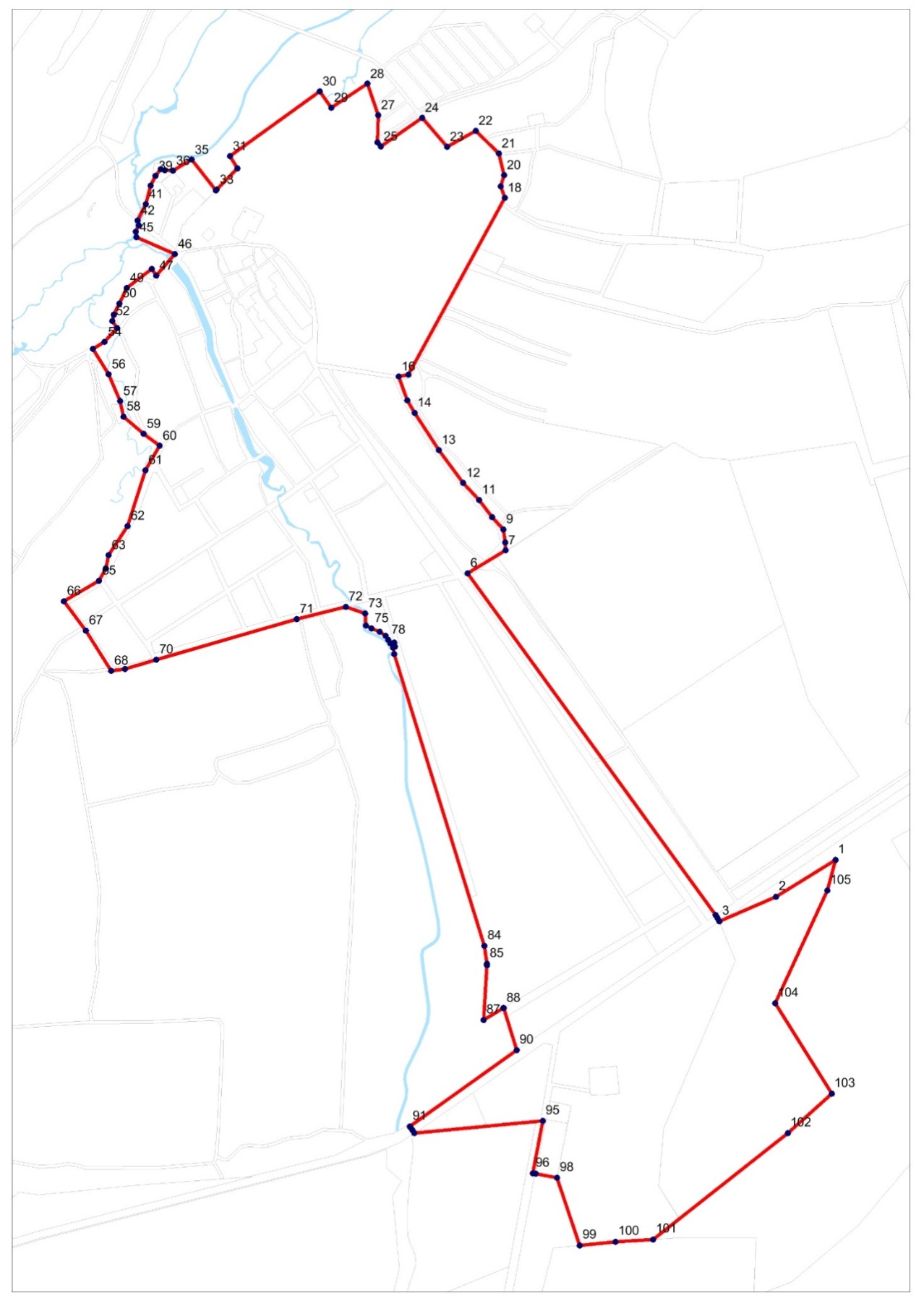 Рисунок 23-1.  Схема проектных границ населенного пункта поселок ЛеснойТаблица 23-3. Координаты поворотных точек проектной границы населенного пункта поселок ЛеснойПоселок БерезнякиОбщая длина границы населенного пункта составит 10482 м.Площадь территории населенного пункта составит 299,4 га.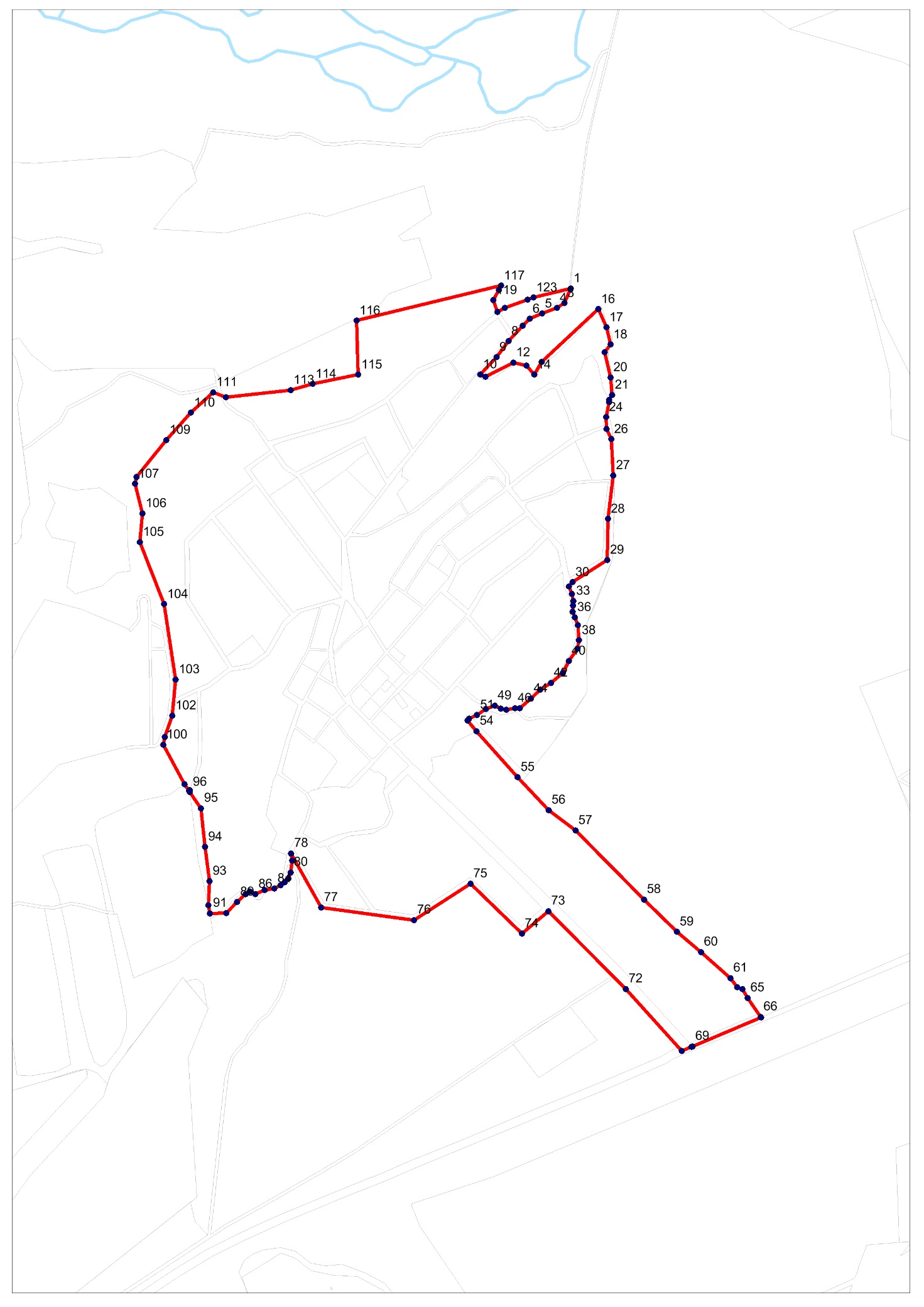 Рисунок 23-2. Схема проектных границ населенного пункта поселок БерезнякиТаблица 23-4. Координаты поворотных точек проектной границы населенного пункта поселок БерезнякиСело Южные КорякиОбщая длина границы населенного пункта составит 3878 м.Площадь территории населенного пункта составит 32,1 га.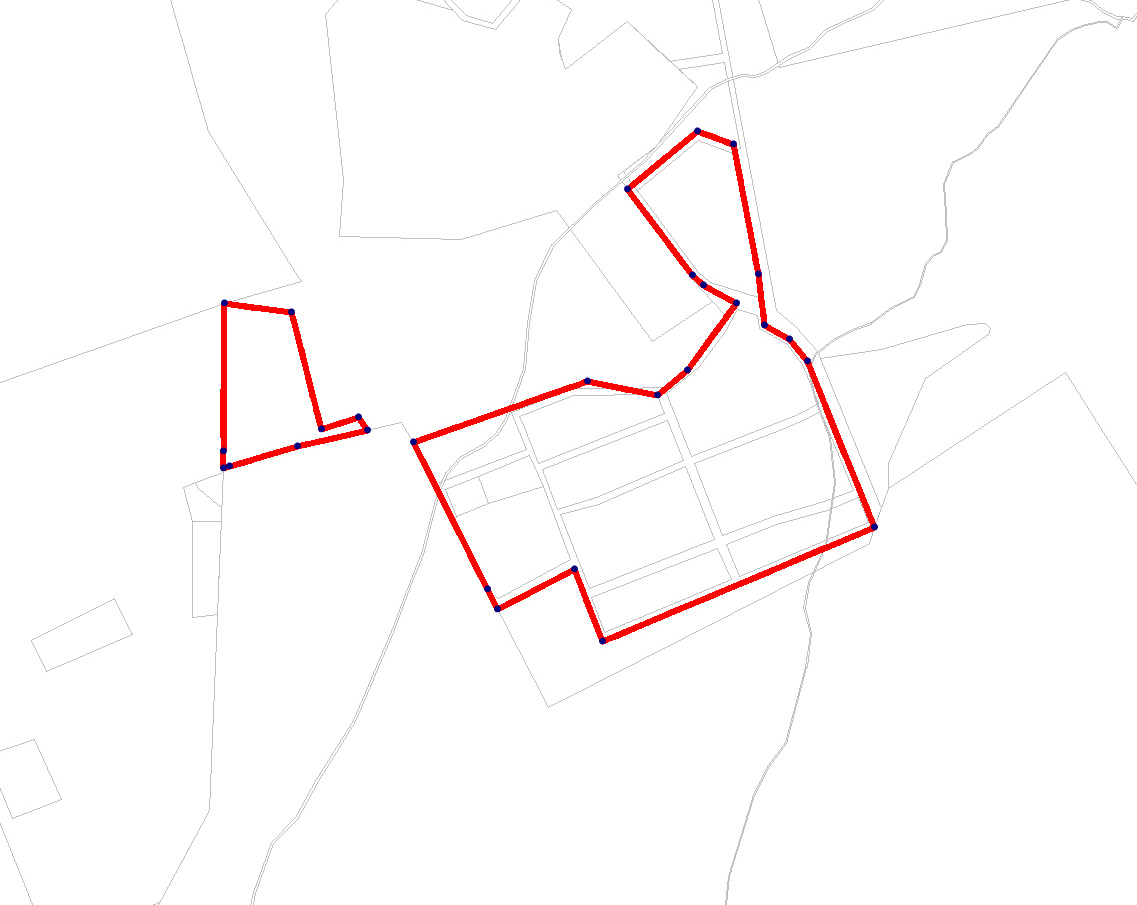 Рисунок 23-3. Схема проектных границ населенного пункта село Южные КорякиТаблица 23-5. Координаты поворотных точек проектной границы населенного пункта село Южные КорякиПЕРЕЧЕНЬ И ХАРАКТЕРИСТИКА ОСНОВНЫХ ФАКТОРОВ РИСКА ВОЗНИКНОВЕНИЯ ЧРЕЗВЫЧАЙНЫХ СИТУАЦИЙ ПРИРОДНОГО И ТЕХНОГЕННОГО ХАРАКТЕРАПеречень нормативно-технических документов используемых при разработке данного разделаДанный раздел выполнен на основании Технического задания №4411-3-1 от 22.08.2017 выданного Главным управлением Министерства Российской Федерации по делам гражданской обороны, чрезвычайным ситуациям и ликвидации последствий стихийных бедствий по Камчатскому краю (Главное управление МЧС России по Камчатскому краю)Настоящий раздел выполнен в соответствии с требованиями документов:Градостроительный кодекс Российской Федерации от 29.12.2004 №190-ФЗ;СП 42.13330.2016. Свод правил. Градостроительство. Планировка и застройка городских и сельских поселений. Актуализированная редакция СНиП 2.07.01-89*;СП 165.1325800.2014 «Инженерно-технические мероприятия по гражданской обороне. Актуализированная редакция СНиП 2.01.51-90», утверждённый приказом Министерства строительства и жилищно-коммунального хозяйства Российской Федерации от 12.11.2014 г. № 705/пр;СП 11-112-2001 «Порядок разработки и состав раздела «Инженерно-технические мероприятия гражданской обороны. Мероприятия по предупреждению чрезвычайных ситуаций» градостроительной документации для территорий городских и сельских поселений, других муниципальных образований»;Федеральный закон от 22.07.2008 №123-Ф3 «Технический регламент о требованиях пожарной безопасности» (в ред. Федерального законаот 10.07.2012 г. № 117-ФЗ);ФЗ «О защите населения и территорий от чрезвычайных ситуаций природного и техногенного характера» от 11.11.1994г. № 68-фз;ФЗ «О пожарной безопасности» от 21.12.1994 № 69-ФЗ;ФЗ «О гражданской обороне» от 12.02.1998 № 28-ФЗ;«Вопросы Министерства Российской Федерации по делам гражданской обороны, чрезвычайным ситуациям и ликвидации последствий стихийных бедствий» от 11.07.2004 № 868;СНиП 23-01-99 «Строительная климатология»;СНиП 11-02-96 «Инженерные изыскания для строительства. Основные положения»;СНиП 2.01.53-84 «Световая маскировка населенных пунктов и объектов народного хозяйства»;СНиП 2.01.57-85 «Приспособление объектов коммунально-бытового назначения для санитарной обработки людей, специальной обработки одежды и подвижного состава автотранспорта»;ГОСТ Р 23.0.01-94 «Безопасность в чрезвычайных ситуациях. Основные положения»;ГОСТ Р 22.0.02-94 «Безопасность в чрезвычайных ситуациях. Термины и определения основных понятий»;ГОСТ Р 22.0.05-94 «Безопасность в чрезвычайных ситуациях. Техногенные чрезвычайные ситуации. Термины и определения»;СП 11.13130. 2009 «Места дислокации подразделений пожарной охраны»;ГОСТ 22.0.07-95 «Безопасность в чрезвычайных ситуациях. Источники техногенных чрезвычайных ситуаций»;ГОСТ Р 22.3.03-94 «Безопасность в чрезвычайных ситуациях. Защита населения. Основные положения»;ГОСТ Р 22.3.05-94 «Безопасность в чрезвычайных ситуациях. Жизнеобеспечение населения в чрезвычайных ситуациях. Термины и определения»;ГОСТ 12.1.033 «ССБТ. Пожарная безопасность. Термины и определения»;ГОСТ Р 22.0.06-95 «Безопасность в чрезвычайных ситуациях. Источники природных чрезвычайных ситуаций. Поражающие факторы. Номенклатура поражающего воздействия».Основные термины и определенияАварийно-химически опасное вещество - опасное химическое вещество, применяемое в промышленности и сельском хозяйстве, при аварийном выбросе (разливе) которого может произойти заражение окружающей среды в поражающих живой организм концентрациях (токсодозах).Первичное облако аварийно-химически опасного вещества - облако аварийно-химически опасного вещества, образующееся в результате мгновенного перехода в атмосферу части аварийно-химически опасного вещества из емкости при ее разрушении.Вторичное облако аварийно-химически опасного вещества - облако аварийно-химически опасного вещества, образующееся в результате испарения разлившегося вещества с подстилающей поверхности.Эквивалентное количество аварийно-химически опасного вещества - количество хлора, масштаб заражения которым при инверсии эквивалентен масштабу заражения при данной степени вертикальной устойчивости атмосферы количеством данного аварийно-химически опасного вещества, перешедшим в первичное (вторичное) облако.Гражданская оборона - система мероприятий по подготовке к защите и по защите населения, материальных и культурных ценностей на территории Российской Федерации от опасностей, возникающих при ведении военных действий или вследствие этих действий, является составной частью национальной безопасности страны.Защита населения - комплекс взаимоувязанных по месту, времени, цели, ресурсам мероприятий по устранению или снижению на пострадавших территориях до приемлемого уровня угрозы жизни и здоровью людей в случае реальной опасности возникновения или в условиях реализации опасных и вредных факторов особого периода, стихийных бедствий, техногенных аварий и катастроф.Территория, отнесенная к группе по гражданской обороне - территория, на которой расположен город, иной населенный пункт, имеющий важное оборонное и экономическое значение, с находящимися в нем объектами, представляющими высокую степень опасности возникновения чрезвычайных ситуаций в особый период и мирное время.Трудоспособное население - часть населения страны, определяемая на основании данных государственной статистики, независимо от того, участвует оно в общественном производстве или нет.Наибольшая работающая смена (НРС) - рабочие и служащие предприятий, учреждений и организаций, расположенных в границах проектной застройки города и продолжающих свою деятельность в особый период, а также работающей смены дежурного и линейного персонала предприятий, обеспечивающих жизнедеятельность городов, отнесенных к группам по гражданской обороне.Работающая смена дежурного линейного персонала организаций - рабочие и служащие предприятий, учреждений и организаций, расположенных в зонах возможных сильных разрушений, обеспечивающих жизнедеятельность города и не отнесенных к группе по гражданской обороне.Защитное сооружение гражданской обороны - инженерное сооружение двойного назначения, отвечающее нормам проектирования инженерно-технических мероприятий гражданской обороны и обеспечивающее в течение определенного времени укрытие людей, техники и имущества от воздействия современных средств поражения, поражающих факторов и воздействия опасных химических и радиоактивных веществ, опасностей, возникающих в результате последствий аварий и катастроф на потенциально опасных объектах, либо стихийных бедствий в районах размещения этих объектов и используемое в мирное время в интересах экономики.Убежище - защитное сооружение гражданской обороны, обеспечивающее в течение нормативного времени защиту укрываемых от расчетного воздействия поражающих факторов ядерного оружия и обычных средств поражения, бактериальных (биологических) средств, боевых отравляющих веществ, а также при необходимости от аварийно-химически опасных веществ, радиоактивных веществ при разрушении ядерных установок, пунктов хранения ядерных материалов, радиоактивных веществ и радиоактивных отходов, высоких температур и продуктов горения при пожарах.Быстровозводимое убежище - защитное сооружение гражданской обороны, возводимое в период нарастания угрозы до объявления мобилизации, в период мобилизации или в военное время с применением сборных ограждающих конструкций и упрощенного внутреннего оборудования.Укрытие - защитное сооружение гражданской обороны, обеспечивающее защиту укрываемых от фугасного и осколочного действия обычных средств поражения, поражения обломками строительных конструкций, а также от обрушения конструкций вышерасположенных этажей зданий различной этажности.Нормативный радиус сбора - расстояние, обеспечивающее полное заполнение защитного сооружения гражданской обороны в установленные сроки.Инженерно-технические мероприятия гражданской обороны - совокупность реализуемых при строительстве проектных решений, направленных на обеспечение защиты населения и территорий, снижение материального ущерба от чрезвычайных ситуаций техногенного характера и природного характера, опасностей, возникающих при ведении военных действий или вследствие этих действий, а также диверсий и террористических актов.Нормы проектирования инженерно-технических мероприятий гражданской обороны - установленные нормативными документами требования по проектированию и осуществлению инженерно-технических мероприятий, направленных на защиту населения, промышленно-производственного персонала и максимальное снижение возможного ущерба объектов экономики и инфраструктуры от природных, техногенных и военных опасностей, а также воздействий, возникающих при этом вторичных поражающих факторов.Чрезвычайная ситуация (далее - ЧС) - обстановка на определенной территории или акватории, сложившаяся в результате аварии, опасного природного явления, катастрофы, стихийного или иного бедствия, которые могут повлечь или повлекли за собой человеческие жертвы, ущерб здоровью людей или окружающей природной среде, значительные материальные потери и нарушение условий жизнедеятельности людей. К перечню возможных ЧС относятся:ЧС техногенного характера;ЧС природного характера;ЧС биолого-социального характера.Чрезвычайные ситуации техногенного характераТехногенная чрезвычайная ситуация - состояние, при котором в результате возникновения источника техногенной чрезвычайной ситуации на объекте, определенной территории или акватории нарушаются нормальные условия жизни и деятельности людей, возникает угроза их жизни и здоровью, наносится ущерб имуществу населения, народному хозяйству и окружающей природной среде.Источник техногенной чрезвычайной ситуации - опасное техногенное происшествие, в результате которого на объекте, определенной территории или акватории произошла техногенная чрезвычайная ситуация. На территории Новолесновского сельского поселения возможны следующие техногенные ситуации:Аварии на транспорте;Аварии на коммунальных системах жизнеобеспечения, на инженерных сетях, электроэнергетических системах.Аварии на системах жизнеобеспечения: теплоснабжения, электроснабжения, водоснабжения, приводящие к изменению режимов работы предприятий и нарушению жизнедеятельности населения, вызывают наибольшую социальную напряжённость.Возникновение чрезвычайных ситуаций на системах жизнеобеспечения населения связано в основном с:аномальными метеорологическими явлениями;недостаточной защищённостью значительной части технологического оборудования;невыполнением в полной мере мероприятий по планово-предупредительному ремонту оборудования из-за недофинансирования;общим снижением уровня технологической дисциплины.Аварии на транспорте. Единственным видом транспорта, обеспечивающим перевозки грузов и передвижения жителей внутри района, а также связь с другими муниципальными образованиями является автомобильный.В случае возникновения дорожно-транспортного происшествия с участием транспортных средств перевозящих пассажиров, взрывопожароопасные вещества, а также в зависимости от погодных условий, возможна чрезвычайная ситуация, которая может повлечь за собой человеческие жертвы, разрушения и загрязнение окружающей среды.В 1,8-2,0 км западнее п. Лесной проходит магистральный газопровод от УКПГ Нижне-Квакчикского месторождения до АГРС г. Петропавловск-Камчатского, транспортирующий взрывопожароопасное вещество - природный газ. Класс опасности - I, наружный диаметр и толщина стенки трубы - 530х9 мм; рабочее давление - 6,4 Мпа; температура газа +110С. Прокладка газопровода - подземная, глубина заложения - 0,8 м, на водотоках - 1 м. Трубы газопровода защищены противокоррозионной изоляцией типа «Полилен» в два слоя. Предусматривается строительство межпоселкового газопровода от ГРС Раздольный до н.п. Раздольный - н.п. Кеткино - н.п. Центральные Коряки - н.п. Северные Коряки - н.п. Зеленый - н.п. Южные Коряки - н.п. Березняки - н.п. Лесной Елизовского района Камчатского края. Общая протяженность трассы - 38,6 км, газопровод высокого давления II-категории из полиэтиленовых труб.Возможны аварийные ситуации: разгерметизация трубопровода (повышение давления выше расчетного, физический износ, механические повреждения) с последующим выбросом опасных веществ и возможностью возникновения пожаров с воздействием высоких температур.На удалении 0,8 км севернее с. Южные Коряки расположена зона хранения войсковой части - склады взрывчатых веществ (далее - ВВ) Министерства обороны Российской Федерации - взрывопожароопасный объект. Информация по технологической характеристике объекта Министерства обороны Российской Федерации (наличие и количество опасных веществ) в Главном управлении МЧС России по Камчатскому краю отсутствует. Возможные аварийные ситуации (взрывы, пожары) обусловлены обращением ВВ.Чрезвычайные ситуации природного характераПриродная чрезвычайная ситуация – обстановка на определенной территории или акватории, сложившаяся в результате возникновения источника природной чрезвычайной ситуации, который может повлечь или повлек за собой человеческие жертвы, ущерб здоровью и (или) окружающей природной среде, значительные материальные потери и нарушение условий жизнедеятельности людей.Чрезвычайные ситуации природного характера возможные на территории Новолесновского сельского поселения, являются:Геофизические опасные явления (землетрясения, извержения вулканов);Метеорологические и агрометеорологические опасные явления (ураган, сильный ветер, сильные осадки, сильный снегопад, гололед, заморозки);Природные пожары.Новолесновское сельское поселение расположено в 9бальной зоне сейсмического воздействия.Климат района морской, влажный с обильными осадками в виде дождя и мокрого снега (возможны ураганы, обильные снегопады). В период с декабря по март при прохождении циклонов и тайфунов возможны сильные снежные заносы. Толщина снежного покрова за сутки может составлять до 200 см. Снегопад обычно сопровождается сильным ветром порывами до 25-30 м/с.На реках Елизовского района ориентировочное время начала весеннего паводкового периода - вторая декада мая. В случае подъема уровня паводковых вод на р. Тополовая в п. Лесной возможно образование зоны подтопления площадью до 1,5 км2, в которую попадет до 5 домов частного жилого сектора, до 15 человек.Опасную степень вулканических извержений и риск возникновения ЧС на территории Новолесновского сельского поселения при усилении вулканической деятельности представляют активные вулканы Корякский и Авачинский. В любое время на вулканах возможны пепловые выбросы на высоту более 7 км над уровнем моря.Новолесновское сельское поселение расположено в зоне умеренных и слабых пеплопадов. Толщина выпавшего пеплового слоя при небольших извержениях может составить до 0,5 см, при более сильных - до 2-3 см.Чрезвычайные ситуации биолого-социального характераПриродно-очаговые инфекции являются естественными компонентами экосистем населенных пунктов. Источники инфекций - сложные комплексы взаимосвязанных и взаимозависимых популяций теплокровных животных, членистоногих и микроорганизмов. Очаги энзоотии являются факторами экологического риска и возможного возникновения чрезвычайной ситуации (ЧС).Массовые инфекционные заболевания людей могут возникнуть в результате нарушения работы систем водоснабжения и канализации на территории муниципального образования, а также нарушения работы систем энерго-, тепло и газоснабжения в осенне-зимний период года.Мероприятия по защите от чрезвычайных ситуаций техногенного характераМероприятия по предотвращению чрезвычайных ситуаций на автотранспорте:улучшение качества зимнего содержания дорог, особенно на дорогах с уклонами, в период гололеда;устройство ограждений, разметка, установка дорожных знаков, улучшение освещения на автодорогах;соблюдение скоростного режима движения;комплекс мероприятий по предупреждению и ликвидации возможных экологических загрязнений при эксплуатации дорог (водоотвод с проезжей части, борьба с зимней скользкостью на дорогах без применения хлоридов и песка);очистка дорог в зимнее время от снежных валов, сужающих проезжую часть и ограничивающих видимость;информационные стенды на основных дорогах о возможных объездах, дублирующие    трассы.Мероприятия по предупреждению аварий на коммунальных системах жизнеобеспечения и электроэнергетических системахНа системах энергоснабжения:схема электрических сетей энергосистем при необходимости должна предусматривать возможность автоматического деления энергосистемы на сбалансированные независимо работающие части;при проектировании систем электроснабжения следует сохранять в качестве резерва мелкие стационарные электростанции, а также учитывать возможность использования передвижных электростанций и подстанций.На системах водоснабжения и водоотведения:поддержание инженерно-технической инфраструктуры в исправном состоянии;постоянный мониторинг функционирования коммунальных сетей;накопление резервов на случай изменения погодных и других условий;наличие возможностей для немедленного реагирования в случае аварии, и при необходимости, оповещения и информирования населения;своевременное составление прогноза аварийности для координации работы органов исполнительной власти, предприятий коммунального хозяйства, аварийно-спасательных подразделений по предупреждению возникающих ЧС и их скорейшей ликвидации;своевременное проведение реконструкции теплоэнергетических систем и сетей, а также жилого фонда, находящегося в муниципальной собственности.Мероприятия по защите от чрезвычайных ситуаций природного характераПри угрозе возникновения катастрофического землетрясенияПроводится активная работа с населением по правилам поведения при угрозе возникновения катастрофического землетрясения;Проводятся подготовительные работы по безаварийной остановке оборудования на объектах экономики;Амбулатория готовится к приёму пострадавших в случае прекращения централизованной подачи электроэнергии;Инженерная и автомобильная техника выводится из гаражей на открытые площадки. 	Инженерная техника дооборудуется для работы в чрезвычайных условиях распределяются запасы ГСМ по технике и автотранспорту, производится полная заправка их горючим;Готовится шанцевый инструмент, компрессорные станции, газорезы, бензорезы, насосы и т.д.;Проводятся мероприятия по защите продовольствия, медикаментов, водоснабжения, ценного оборудования;Приводятся в готовность силы и средства для ведения аварийно-спасательных и других неотложных работ.При угрозе извержения вулкановУстанавливается круглосуточное дежурство на ПУ Новолесновского сельского поселения;Комиссия по ЧС и ОПБ вырабатывает решение на организацию и проведение эвакомероприятий, обеспечение жизнедеятельности населения в безопасных районах;Население извещается всеми имеющимися средствами и способами о возможном извержении вулканов и готовящихся мероприятиях по безопасности и правилах поведения;Приводятся в готовность силы и средства для ведения аварийно-спасательных и других неотложных работ, службы обеспечения;Приводятся в готовность автотранспорт для проведения эвакуационных мероприятий (автобусы, грузовой и легковой транспорт);Силами службы охрана общественного порядка проводятся мероприятия по обеспечению проведения эвакуации населения;Определяются места сбора населения для проведения эвакуации, уточняются маршруты и места эвакуации;Проводится активная работа с населением по правилам поведения.При угрозе возникновения природных пожаровПроведение профилактических противопожарных мероприятий:выполнение мероприятий по предупреждению, локализации и ликвидации лесных пожаров в пожароопасный период на объектах экономики и в жилом секторе;информирование населения через средства массовой информации о принятых решениях по обеспечению пожарной безопасности в пожароопасный период и требований пожарной безопасности при посещении населением мест отдыха, расположенных в лесных массивах;организация противопожарных инструктажей работников предприятий, учреждений и организаций;проведение очистки территории объектов экономики и жилой зоны от горючих отходов производства, мусора и сухой растительности;установка дополнительных емкостей для воды на объектах экономики;приведение в готовность пожарной техники и техники, приспособленной для тушения пожаров;уточнение порядка тушения пожаров силами жителей с имеющимся в наличии пожарным инвентарем;организация своевременного информирования о складывающейся неблагоприятной пожарной обстановке и прогнозах;подготовка технических средств пожаротушения, организация всестороннего материально-технического обеспечения. Мероприятия по защите от чрезвычайных ситуаций биолого-социального характераПри массовых заболеваниях людей(эпизоотиях) сельскохозяйственных животных сельскохозяйственных растенийОрганизация взаимодействия с медицинской службой обеспечения поселения и службой обеспечения защиты с/х. животных и учреждениями СНЛК района по вопросам привлечения необходимых сил и средств служб к проведению мероприятий по предупреждению возникновения ЧС.Перечень мероприятий по пожарной безопасностиНа территории Новолесновского сельского поселения действует пожарный пост КГКУ «Центр обеспечения действий по ГО, ЧС и ПБ в Камчатском крае». Противопожарные мероприятия:ведение пожарного наблюдения и разведки;локализации и ликвидации очагов пожаров на объектах территории, на участках ведения аварийно-спасательных и других неотложных работ, пунктах эвакуации раненых и больных;защита от огня выходов (входов) из убежищ и других мест нахождения людей;проведение противопожарных мероприятий по усилению защиты от огня пожароопасных зданий и сооружений, путей подъезда к пожарным водоемам;обеспечение быстрого маневра силами и средствами пожаротушения на угрожаемые участки, использование табельных и подручных средств по оптимальному варианту;поддержание в высокой степени готовности всего комплекса противопожарной безопасности.ПожаротушениеРасход воды на пожаротушение должен определяться по СНиП 2.04.02-84* п. 2.11 - 2.25 в проектах водоснабжения каждого объекта. Эвакуация населения из зоны пожараКаждое здание, сооружение или строение должно иметь объемно-планировочное решение и конструктивное исполнение эвакуационных путей, обеспечивающие безопасную эвакуацию людей при пожаре. При невозможности безопасной эвакуации людей должна быть обеспечена их защита посредством применения систем коллективной защиты.Для обеспечения безопасной эвакуации людей должны быть:установлены необходимое количество, размеры и соответствующее конструктивное исполнение эвакуационных путей и эвакуационных выходов;обеспечено беспрепятственное движение людей по эвакуационным путям и через эвакуационные выходы;организованы оповещение и управление движением людей по эвакуационным путям (в том числе с использованием световых указателей, звукового и речевого оповещения).Безопасная эвакуация людей из зданий, сооружений и строений при пожаре считается обеспеченной, если интервал времени от момента обнаружения пожара до завершения процесса эвакуации людей в безопасную зону не превышает необходимого времени эвакуации людей при пожаре.Методы определения необходимого и расчетного времени, а также условий беспрепятственной и своевременной эвакуации людей определяются нормативными документами по пожарной безопасности.Мероприятия по гражданской оборонеСогласно перечню потенциально опасных объектов, расположенных на территории Камчатского края, определённому приказом Министерства специальных программ и по делам казачества Камчатского края от 28.04.2015 г. № 32-П «Об утверждении Перечня по отнесению потенциально опасных объектов, расположенных на территории Камчатского края, к классам опасности», на территории Новолесновского сельского поселения потенциально опасных объектов (далее - ПОО) нет.В соответствии с СП 165.1325800.2014, Новолесновское сельское поселение расположено в безопасном районе, вблизи категорированных объектов по гражданской обороне нет.Эвакуация населения в военное время в Новолесновское сельское поселение не планируется.Строительство защитных сооружений не требуется.Укрытие населения, в период мобилизации и в военное время, предусматривается в подвальных и других заглубленных помещениях на территории Новолесновское сельского поселения.На территории Новолесновского сельского поселения расположены защитные сооружения гражданской обороны:Администрация Новолесновского сельского поселения, отдельно стоящее убежище 2 класса, вместимостью 200 человек;УК ООО «Новолесновская», жилой дом по ул. Чапаева, 10, встроенное противорадиационное укрытие с К3 - 50, вместимость 670 человек;УК ООО «Новолесновская», жилой дом по ул. Чапаева, 12, встроенное противорадиационное укрытие с К3 - 50, вместимость 425 человек;УК ООО «Новолесновская», жилой дом по ул. Чапаева, 14, встроенное противорадиационное укрытие с К3 - 50, вместимость 455 человек;УК ООО «Новолесновская», жилой дом по ул. Чапаева, 2, встроенное противорадиационное укрытие с К3 - 50, вместимость 400 человек;Расчёт потребности защитных сооруженийЗащитное сооружение ˗ инженерное сооружение, предназначенное для укрытия людей, техники и имущества от опасностей, возникающих в результате последствий аварий или катастроф на потенциально опасных объектах, либо стихийных бедствий в районах размещения этих объектов, а также от воздействия современных средств поражения.Расчет потребности защитных сооружений гражданской обороны:планируемое население Новолесновского сельского поселения ˗ 3508чел. площадь на одного укрываемого ˗ 0,5 м2площадь для хранения одежды на одного укрываемого ˗ 0,07 м2Площадь защитных сооружений на 3508 человек составит = (0,5 + 0,07) х 3508 = 1999 м2В соответствии с требованиями п.п. 5.23 п. 5 «Требования к инженерно- техническим мероприятиям по гражданской обороне, учитываемые при разработке документов территориального планирования и документации по планировке территории» СП 165.1325800.2014 суммарная проектная производительность защищенных от радиоактивного загрязнения и (или) химического заражения объектов водоснабжения в безопасной зоне, обеспечивающих водой в условиях прекращения централизованного снабжения электроэнергией, должна быть достаточной для удовлетворения потребностей населения, в том числе эвакуированных, а также сельскохозяйственных животных и птицы, содержащихся на предприятиях всех форм собственности, крестьянских (фермерских) и личных подсобных хозяйств, в питьевой воде и определяться: для населения – из расчета не менее 25 л в сутки на одного человека; для сельскохозяйственных животных и птицы – по нормам, устанавливаемым Минсельхозом России.СветомаскировкаВ соответствии с п. 10.1 СП 165.1325800.2014 проектируемая территория находится в зоне маскировки. Администрации Новолесновского сельского поселения рекомендуется разработать комплекс мероприятий по световой и другим видам маскировки.Система оповещения населенияВ соответствии с требованиями п.п. 6.38 раздела «Системы оповещения» СП 165.1325800.2014 для оповещения населения об опасностях, возникающих при ведении военных действий или вследствие этих действий, а также при чрезвычайных ситуациях, следует создавать на муниципальном уровне технические системы оповещения – местная система оповещения (на территории муниципального образования).Существует несколько способов оповещения населения и работающих смен о грозящей опасности:оповещение с использованием радио, телевидения;передвижных средств громкоговорящей связи;оповещение с помощью стационарных установок.ОСНОВНЫЕ ТЕХНИКО-ЭКОНОМИЧЕСКИЕ ПОКАЗАТЕЛИГенеральный директорООО «Джи Динамика»А.С. ЛожкинНачальник отдела территориального планированияН.П. КулешГлавный архитекторК.А. Алексеев№п/пНаименование разделаИнв. №грифГенеральный планГенеральный планГенеральный планГенеральный планТом 1. Положение о территориальном планировании23001НСКартографический материалКартографический материалКартографический материалКартографический материалКарта границ населенных пунктов, входящих в состав поселения. Карта функциональных зон поселения23004НСКарта функциональных зон в границах населенных пунктов23005НСКарта планируемого размещения объектов местного значения поселения, относящихся к области физической культуры и массового спорта, образования, здравоохранения, иные объекты местного значения23006НСКарта планируемого размещения объектов местного значения поселения, относящихся к областям электро-, тепло-, газо- и водоснабжения  населения, водоотведения23007НСКарта планируемого размещения автомобильных дорог местного значения23008НСМатериалы по обоснованию генерального планаМатериалы по обоснованию генерального планаМатериалы по обоснованию генерального планаМатериалы по обоснованию генерального планаТом 2. Пояснительная записка 23002НСКартографический материалКартографический материалКартографический материалКартографический материалКарта границ поселения. Карта границ существующих населенных пунктов, входящих в состав поселения.Карта местоположения существующих и строящихся объектов местного значения поселения.Карта особых экономических зон. Карта территорий объектов культурного наследияКарта особо охраняемых природных территорий федерального, регионального, местного значения.23009НСКарта современного использования территории в границах населенных пунктов23010НСКарта зон с особыми условиями использования территорий23011НСКарта территорий, подверженных риску возникновения чрезвычайных ситуаций природного и техногенного характера23012НСКарта границ лесничеств, лесопарков23013НСТом 3. Исходно-разрешительная документация23003НСЭлектронная версия Генерального плана Новолесновского сельского поселения Елизовского муниципального района Камчатского края (CD-диск, в формате doc, .jpg, .tab, .shp файлы)23014НСАГЗСавтомобильные газозаправочные станцииАГНКСавтомобильная газонаполнительная компрессорная станцияАЗСавтомобильная заправочная станцияАХОВаварийно-химически опасные веществаВЛвоздушные линииг.годгагектарГкал/чгигакалория в часд.деревняЗРУзакрытое распределительное устройствоЗСОзона санитарной охраныкВкиловольткмкилометрКНСканализационная насосная станцияКОСканализационное очистное сооружениемметрм²метр квадратныйм³метр кубическийМВ Амегавольт-амперОВОПофисы врачей общей практикиОООобщество с ограниченной ответственностьюп.посёлокПНДполиэтилен низкого давления ППМСцентр психолого-педагогической и медико-социальной помощи детямПСподстанция (электрическая)с.селосут.суткиТКОтвердые коммунальные отходыТПтрансформаторная подстанциятыс.Тысяч (тысяча)ФАПфельдшерско-акушерский пунктХООхимически опасный объектчел.человекВЛвоздушные линии№ п/пСтатус и наименование населенного пунктаЧисленность населения (чел.)Численность населения, относящегося к коренным малочисленным народам  (чел.)Расстояние до административного центра поселения (км)Расстояние до г.Петропавловска-Камчатского (км)1Поселок Лесной97992--632Поселок Березняки361089583Село Южные Коряки275--1054МесяцМесяцМесяцМесяцМесяцМесяцМесяцМесяцМесяцМесяцМесяцМесяцГодIIIIIIIVVVIVIIVIIIIXXXIXIIГод-7,0-6,6-4,00,14,49,212,513,210,35,21,1-5,22,6МетеопараметрМесяцМесяцМесяцМесяцМесяцМесяцМесяцМесяцМесяцМесяцМесяцМесяцГодМетеопараметрIIIIIIIVVVIVIIVIIIIXXXIXIIГодАбс. максимум6.16.57.118.822.726.930.027.724.119.411.47.430.0Абс. минимум-31.8-27.8-22.2-14.1-6.6-0.92.94.50.1-64-15.2-21.5-31.8МетеопараметрМесяцМесяцМесяцМесяцМесяцМесяцМесяцМесяцМесяцМесяцМесяцМесяцГодМетеопараметрIIIIIIIVVVIVIIVIIIIXXXIXIIГодСумма осадков за месяц, мм1291009790665664911081711521321256Суточный максимум осадков, мм141918310580536496119180200114200Число дней со снежным покровомДаты образования устойчивого снежного покроваДаты образования устойчивого снежного покроваДаты образования устойчивого снежного покроваДаты разрушения устойчивого снежного покроваДаты разрушения устойчивого снежного покроваДаты разрушения устойчивого снежного покроваВысотаснежного покроваВысотаснежного покроваЧисло дней со снежным покровомСамаяранняяСредняяСамаяпоздняяСамаяранняяСредняяСамаяпоздняяСредняя за зимуНаибольшая за зиму17728.1014.1114.1217.046.0528.0581.5289.0МесяцКоличество осадков, ммКоличество осадков, ммКоличество осадков, ммКоличество осадков, ммКоличество осадков, ммКоличество осадков, ммКоличество осадков, ммКоличество осадков, ммКоличество осадков, ммКоличество осадков, ммКоличество осадков, ммМесяц>0.0>0.1>0.5> 1>5> 10>20>30>50>80>120январь20.512.410.89.55.33.71.61.00.400февраль18.711.49.68.54.631.40.70.200март20.0129.98.54.32.71.40.60.100апрель19.511.49.38.14.32.71.40.60.200май18.511.28.97.13.41.91.00.3000июнь18.011.28.67.13.21.70.50.2000июль19.011.98.77.53.72.00.60.30.100август19.213.010.69.25.02.81.10.4000сентябрь17.711.79.98.54.52.81.51.10.30.10октябрь19.813.611.29.96.24.62.81.70.80.30ноябрь19.611.69.98.96.03.92.11.30.60.30.1декабрь19.411.5108.65.33.71.91.10.500Год229.9142.9117.4101.455.835.517.39.33.20.70.1МетеопараметрМесяцМесяцМесяцМесяцМесяцМесяцМесяцМесяцМесяцМесяцМесяцМесяцГодМетеопараметрIIIIIIIVVVIVIIVIIIIXXXIXIIГодСреднее число дней с туманом0.40.20.21.11.62.53.43.21.60.70.50.816.2Максимальное число дней с туманом2135781110833611СредняяНаибольшая3773Примечание: почва суглинистаяПримечание: почва суглинистаяМетеопараметрМесяцМесяцМесяцМесяцМесяцМесяцМесяцМесяцМесяцМесяцМесяцМесяцГодМетеопараметрIIIIIIIVVVIVIIVIIIIXXXIXIIГодСкорость в порывах, м/с35384634342926353434373946Скорость, м/сМесяцМесяцМесяцМесяцМесяцМесяцМесяцМесяцМесяцМесяцМесяцМесяцГодСкорость, м/сIIIIIIIVVVIVIIVIIIIXXXIXIIГод≥531.027.930.929.930.930.030.930.929.730.930.030.9364.3≥ 1021.120.122.619.817.416.313.515.017.722.824.022.6233.1≥ 159.89.711.59.85.93.12.02.95.011.212.210.093.0≥204.64.34.93.71.80.70.40.71.34.15.15.136.6≥251.21.41.91.20.50.10.00.10.30.91.21.410.2≥300.30.40.70.20.10.00.00.00.00.20.20.42.5МетеопараметрССВВЮВЮЮ33СЗСредняя скорость 10-мин. осреднения4.25.54.41.52.82.36.85Наибольшая скорость 10-мин осреднения1517171615112422Максимальный порыв3037353126263430Скорость, м/сНаправление, румбыНаправление, румбыНаправление, румбыНаправление, румбыНаправление, румбыНаправление, румбыНаправление, румбыНаправление, румбыСкорость, м/сССВВЮВЮЮЗ3СЗ0-13.10.41.24.84.31.92.12.92-411.70.83.915.44.50.62.175-98.91.42.84.80.90.23.86.410-140.10.20.20.20.030.011.9115-190.0010.020.010.0040.001-0.30.120-24------0.010.00425-29--------30-34-------->35--------сумма, %23.82.88.125.29.72.710.217.4№ п/пНомер врезкиМесторождениеКадастровый номер месторождения№ п/пУчасток месторожденияКадастро-вый номер участкаНедропользо-вательНомер лицензии162СтарокорякскоеИ-3-871БерезняковскийИ-3-87-1Администрация Новолесновского сельского поселенияПТР 00755 ВЭ263НижнетополовоеИ-3-862Лесновский-3И-3-86-3Администрация Новолесновского сельского поселенияПТР 00756 ВЭ3ЮжнолесновскийИ-3-86-2Администрация Новолесновского сельского поселенияПТР 00756 ВЭ№ п/пДата государственной регистрации лицензииГосударственный регистрационный номерлицензииГосударственный регистрационный номерлицензииГосударственный регистрационный номерлицензииВладелец лицензииМестонахождение участка недрЦелевое назначение и вид работ, наименование участка недр, лицензионная площадь (км2), координаты центра участкаСрок окончания действия лицензииПримечание№ п/пДата государственной регистрации лицензииСерияНомерВидВладелец лицензииМестонахождение участка недрЦелевое назначение и вид работ, наименование участка недр, лицензионная площадь (км2), координаты центра участкаСрок окончания действия лицензииПримечание111.07.2012ПТР05043тэОАО «Камчатавтодор»Елизовский муниципальный районГеологическое изучение, попутная и последующая добыча гравийно- галечниковой смеси на участке недр «Хутор», площадь 0,056 ю-г, 53°14'20" СШ, 158°06'00" ВДСрок отработкиНа 57 км автодороги П- Камчатский- Мильково№ п/пВидполезного ископаемогоНаименование участка недр(месторождение, участок площадь),местоположение (район)Площадь, кв. км. (S)Площадь, кв. км. (S)Площадь, кв. км. (S)Площадь, кв. км. (S)Площадь, кв. км. (S)Площадь, кв. км. (S)Площадь, кв. км. (S)Площадь, кв. км. (S)Запасы и прогнозные ресурсы участка недр Запасы и прогнозные ресурсы участка недр № п/пВидполезного ископаемогоНаименование участка недр(месторождение, участок площадь),местоположение (район)Географические координаты крайних точек участка недрГеографические координаты крайних точек участка недрГеографические координаты крайних точек участка недрГеографические координаты крайних точек участка недрГеографические координаты крайних точек участка недрГеографические координаты крайних точек участка недрГеографические координаты крайних точек участка недрГеографические координаты крайних точек участка недрЗапасы и прогнозные ресурсы участка недр Запасы и прогнозные ресурсы участка недр № п/пВидполезного ископаемогоНаименование участка недр(месторождение, участок площадь),местоположение (район)S№ точ.С.Ш.С.Ш.С.Ш.ВДВДВДКоличество запасов ипрогнозных ресурсов (с указанием категории) (тыс.куб.мПротокол экспертизызапасов, протокол оценки прогнозных ресурсов (экспертный орган, номер, дата)№ п/пВидполезного ископаемогоНаименование участка недр(месторождение, участок площадь),местоположение (район)S№ точ.градмин.сек.градмин.сек.Количество запасов ипрогнозных ресурсов (с указанием категории) (тыс.куб.мПротокол экспертизызапасов, протокол оценки прогнозных ресурсов (экспертный орган, номер, дата)1песчано-гравийная смесь«Хутор -1» Елизовский районмуниципальный район0,031234центр5353535353141414141453,554,051,147,052,0158 158 158 158 15806 06 06 06 0630,4 40,8 41,6 29,4 35,0отсутствуютНаименование показателяЕд. изм.Почвы, пригодные для биологической рекультивациипо ГОСТ 17.5.1.03-86Почвы, пригодные для биологической рекультивациипо ГОСТ 17.5.1.03-86Наименование показателяЕд. изм.плодородный слойпотенциально плодородный слойрН солевой вытяжкиЕд.не менее 4,5-рН водной вытяжкиЕд.5,5-8,25,5-8,4массовая доля гумуса%более 1 для лесной и полупустынной зон, более 2 для степной и лесостепной зонменее 1 для лесной и полупустынной зон, более 2 для степной и лесостепной зонсумма токсичных солей 
в водной вытяжке%0,0-0,20,0-0,4алюминий подвижный%0-30-3сумма фракций менее0,01 мм%10-7510-75сумма фракций более 300 мм%-менее 10№ п/пНаименование населенных пунктов01.01.20171231Пос.Лесной9792Пос.Березняки3613Пос.Южные Коряки275Итого:1615Наименование показателяНоволесновское сельское поселение, тыс. чел.Новолесновское сельское поселение, %моложе трудоспособного возраста0,320трудоспособного возраста0,953старше трудоспособного возраста0,427№ п/пНаименованиеЕдиница измерения2016год12341Общая площадь жилого фонда всегов том числе:тыс. м2 общей площади37,31В индивидуальных жилых домах тыс. м2 общей площади4,11В многоквартирных жилых домахтыс. м2 общей площади33,21Специализированный(общежитие)тыс. м2 общей площади-2Аварийный и ветхий фондтыс. м2 общей площади03Общее число жилых зданийиз них в аварийном состоянииединиц04Распределение жилого фонда по формам собственностив том числе:тыс. м2 общей площади24,94Распределение жилого фонда по формам собственностив том числе:тыс. м2 общей площади4частнаятыс. м2 общей площади4,14муниципальнаятыс. м2 общей площади4общественнаятыс. м2 общей площади5,25Инженерное оборудование:%%37,35водопровод%%37,35канализация%%37,35центральное отопление (индивидуальное)%%37,35газ%%-5ванными( душем)%%31,9Наименование показателейОбщая площадь жилыхпомещений, тыс. м2По материалу стен:По материалу стен:Каменные-Кирпичные-Панельные1,3Блочные21,8Монолитные-Смешанные-Деревянные14,2Прочие-По годам возведения:По годам возведения:до 1920-1921—1945-1946—197016,81971—199520,2После 19950,3По проценту износа:По проценту износа:от 0 до 30 %0,3от 31 % до 65 %20,2от 66 % до 70 %16,8свыше 70 %-№ п/пКатегории земельКатегории земель20172017№ п/пКатегории земельКатегории земельОбщая площадь  (га)% от общей площади  сельского поселения1Земли сельскохозяйственного назначенияЗемли сельскохозяйственного назначения10910,3*88,31.1садоводствасадоводства0,0-1.2крестьянско-фермерские хозяйствакрестьянско-фермерские хозяйства50,0-1.3Животноводческие комплексыЖивотноводческие комплексы23,5-1.4сельскохозяйственные угодья, включая неразграниченную собственностьсельскохозяйственные угодья, включая неразграниченную собственность10836,8-2Земли населенных пунктовЗемли населенных пунктов725,9**5,53Земли промышленности, энергетики, транспорта, связи и  иного специального назначенияЗемли промышленности, энергетики, транспорта, связи и  иного специального назначения345,32,84Земли лесного фондаЗемли лесного фонда419,5***3,45Земли водного фондаЗемли водного фонда0,00,06Земли запасаЗемли запаса0,00,07Земли особо охраняемых территорий и объектовЗемли особо охраняемых территорий и объектов0,00,0Итого земель в границах Новолесновского сельского   поселения:Итого земель в границах Новолесновского сельского   поселения:Итого земель в границах Новолесновского сельского   поселения:12401,0100,0**в площади земель сельскохозяйственного назначения не учтены 63,8 га садоводческих некоммерческих товариществ (СНТ «Связист», СНТ «Дружба», СНТ «Медик», СНТ «Кедрач», СНТ «Авиатор-2»)в площади земель сельскохозяйственного назначения не учтены 63,8 га садоводческих некоммерческих товариществ (СНТ «Связист», СНТ «Дружба», СНТ «Медик», СНТ «Кедрач», СНТ «Авиатор-2»)в площади земель сельскохозяйственного назначения не учтены 63,8 га садоводческих некоммерческих товариществ (СНТ «Связист», СНТ «Дружба», СНТ «Медик», СНТ «Кедрач», СНТ «Авиатор-2»)****34,5 га с. Южные Коряки отнесены к категории земель лесного фонда34,5 га с. Южные Коряки отнесены к категории земель лесного фонда34,5 га с. Южные Коряки отнесены к категории земель лесного фонда******в площадь лесного фонда вошло 63,8 га земель сельскохозяйственного назначения (СНТ) и 34,5 га земель населенных пунктов (с. Южные Коряки)в площадь лесного фонда вошло 63,8 га земель сельскохозяйственного назначения (СНТ) и 34,5 га земель населенных пунктов (с. Южные Коряки)в площадь лесного фонда вошло 63,8 га земель сельскохозяйственного назначения (СНТ) и 34,5 га земель населенных пунктов (с. Южные Коряки)№ п/пНаименование населенного пунктаОбщая площадь  (га)% от общей площади  земель населенных пунктов1п. Лесной381,152,62п. Березняки275,737,93с. Южные Коряки32,1*(69,1)**9,5Итого:Итого:725,9100,0*площадь с. Южные Коряки по данным выписки из государственного лесного реестра № 78-07-2017 от 31.07.2017площадь с. Южные Коряки по данным выписки из государственного лесного реестра № 78-07-2017 от 31.07.2017площадь с. Южные Коряки по данным выписки из государственного лесного реестра № 78-07-2017 от 31.07.2017**площадь с. Южные Коряки по данным ФГБУ «Федеральная кадастровая палата Федеральной службы государственной регистрации, кадастра и картографии» по Камчатскому краюплощадь с. Южные Коряки по данным ФГБУ «Федеральная кадастровая палата Федеральной службы государственной регистрации, кадастра и картографии» по Камчатскому краюплощадь с. Южные Коряки по данным ФГБУ «Федеральная кадастровая палата Федеральной службы государственной регистрации, кадастра и картографии» по Камчатскому краю№ п/пНаименование участкового лесничества№ лесного кварталаЦелевое назначение лесовПлощадь, га1Елизовское участковое лесничество(часть 2)268*,269,278,279,386,394эксплуатационные леса240,72Корякское участковое лесничество211,218,219,221эксплуатационные леса172,93Корякское участковое лесничество228защитные леса – нерестоохранные полосы лесов3,0Итого:Итого:Итого:Итого:416,6* в площадь земель лесного фонда вошли 63,8 га земель сельскохозяйственного назначения (СНТ) и 34,5 га земель населенных пунктов (п. Южные Коряки)* в площадь земель лесного фонда вошли 63,8 га земель сельскохозяйственного назначения (СНТ) и 34,5 га земель населенных пунктов (п. Южные Коряки)* в площадь земель лесного фонда вошли 63,8 га земель сельскохозяйственного назначения (СНТ) и 34,5 га земель населенных пунктов (п. Южные Коряки)* в площадь земель лесного фонда вошли 63,8 га земель сельскохозяйственного назначения (СНТ) и 34,5 га земель населенных пунктов (п. Южные Коряки)* в площадь земель лесного фонда вошли 63,8 га земель сельскохозяйственного назначения (СНТ) и 34,5 га земель населенных пунктов (п. Южные Коряки)№ п/пКадастровый номер земельного участкаВид разрешенного использования земельного участкаПлощадь, м²141:05:0101018:156«Для размещения объекта Газоснабжение Камчатской области. Первая очередь - газоснабжение г.Петропавловска-Камчатского. Магистрального газопровода УКПГ-2 Нижне-Квакчикского ГКМ-АГРС г.Петропавловска-Камчатского» (Площадка КП-20 телемеханики км 330,7 газоп652,0241:05:0101023:288для государственных нужд2907,9341:05:0101018:154Для размещения объекта «Газоснабжение Камчатской области. Первая очередь - газоснабжение г.Петропавловска-Камчатского. Магистрального газопровода УКПГ-2 Нижне-Квакчикского ГКМ-АГРС г.Петропавловска-Камчатского» (Автодорога подъездная площадки КП-20 телем1251,1441:05:0101018:152Для размещения объекта «Газоснабжение Камчатской области. Первая очередь - газоснабжение г.Петропавловска-Камчатского. Магистрального газопровода УКПГ-2 Нижне-Квакчикского ГКМ-АГРС г.Петропавловска-Камчатского» (Газопровод магистральный УКПГ Нижне-Квакчи113,7541:05:0101018:153Для размещения объекта «Газоснабжение Камчатской области. Первая очередь - газоснабжение г.Петропавловска-Камчатского. Магистрального газопровода УКПГ-2 Нижне-Квакчикского ГКМ-АГРС г.Петропавловска-Камчатского» (Линия электропередачи воздушная км 310,00120,1641:05:0101018:144Для размещения объекта Газоснабжение Камчатской области. Первая очередь - газоснабжение г. Петропавловска-Камчатского. Магистрального газопровода УКПГ-2 Нижне-Квакчикского ГКМ-АГРС г. Петропавловска-Камчатского (Автодорога подъездная площадки ПРС-13 км707,3741:05:0101018:146Для размещения объекта Газоснабжение Камчатской области. Первая очередь - газоснабжение г. Петропавловска-Камчатского. Магистрального газопровода УКПГ-2 Нижне-Квакчикского ГКМ-АГРС г. Петропавловска-Камчатского (Автодорога подъездная площадки ПРС-13 км204,7841:05:0101010:3852Для размещения объекта Газоснабжение Камчатской области. Первая очередь - газоснабжение г. Петропавловска-Камчатского. Магистрального газопровода УКПГ-2 Нижне-Квакчикского ГКМ-АГРС г. Петропавловска-Камчатского (Газопровод магистральный УКПГ Нижне-Квак1,0941:05:0101018:135Для размещения объекта Газоснабжение Камчатской области. Первая очередь - газоснабжение г. Петропавловска-Камчатского. Магистрального газопровода УКПГ-2 Нижне-Квакчикского ГКМ-АГРС г. Петропавловска-Камчатского (Газопровод магистральный УКПГ Нижне-Квак2,01041:05:0101018:138Для размещения объекта Газоснабжение Камчатской области. Первая очередь - газоснабжение г. Петропавловска-Камчатского. Магистрального газопровода УКПГ-2 Нижне-Квакчикского ГКМ-АГРС г. Петропавловска-Камчатского (Газопровод магистральный УКПГ Нижне-Квак29,01141:05:0101018:139Для размещения объекта Газоснабжение Камчатской области. Первая очередь - газоснабжение г. Петропавловска-Камчатского. Магистрального газопровода УКПГ-2 Нижне-Квакчикского ГКМ-АГРС г. Петропавловска-Камчатского (Газопровод магистральный УКПГ Нижне-Квак9,01241:05:0101018:150Для размещения объекта Газоснабжение Камчатской области. Первая очередь - газоснабжение г. Петропавловска-Камчатского. Магистрального газопровода УКПГ-2 Нижне-Квакчикского ГКМ-АГРС г. Петропавловска-Камчатского (Газопровод магистральный УКПГ Нижне-Квак13,11341:05:0101018:151Для размещения объекта Газоснабжение Камчатской области. Первая очередь - газоснабжение г. Петропавловска-Камчатского. Магистрального газопровода УКПГ-2 Нижне-Квакчикского ГКМ-АГРС г. Петропавловска-Камчатского (Газопровод магистральный УКПГ Нижне-Квак2,01441:05:0101018:157Для размещения объекта Газоснабжение Камчатской области. Первая очередь - газоснабжение г. Петропавловска-Камчатского. Магистрального газопровода УКПГ-2 Нижне-Квакчикского ГКМ-АГРС г. Петропавловска-Камчатского (Газопровод магистральный УКПГ Нижне-Квак4,01541:05:0101018:142Для размещения объекта Газоснабжение Камчатской области. Первая очередь - газоснабжение г. Петропавловска-Камчатского. Магистрального газопровода УКПГ-2 Нижне-Квакчикского ГКМ-АГРС г. Петропавловска-Камчатского (Линия электропередач ПРС-13 км 326,7 газ2,01641:05:0101010:3846Для размещения объекта Газоснабжение Камчатской области. Первая очередь - газоснабжение г. Петропавловска-Камчатского. Магистрального газопровода УКПГ-2 Нижне-Квакчикского ГКМ-АГРС г. Петропавловска-Камчатского (Линия электропередачи воздушная км 310,095,01741:05:0101010:3849Для размещения объекта Газоснабжение Камчатской области. Первая очередь - газоснабжение г. Петропавловска-Камчатского. Магистрального газопровода УКПГ-2 Нижне-Квакчикского ГКМ-АГРС г. Петропавловска-Камчатского (Линия электропередачи воздушная км 310,024,01841:05:0101010:3853Для размещения объекта Газоснабжение Камчатской области. Первая очередь - газоснабжение г. Петропавловска-Камчатского. Магистрального газопровода УКПГ-2 Нижне-Квакчикского ГКМ-АГРС г. Петропавловска-Камчатского (Линия электропередачи воздушная км 310,050,91941:05:0101018:134Для размещения объекта Газоснабжение Камчатской области. Первая очередь - газоснабжение г. Петропавловска-Камчатского. Магистрального газопровода УКПГ-2 Нижне-Квакчикского ГКМ-АГРС г. Петропавловска-Камчатского (Линия электропередачи воздушная км 310,018,12041:05:0101018:136Для размещения объекта Газоснабжение Камчатской области. Первая очередь - газоснабжение г. Петропавловска-Камчатского. Магистрального газопровода УКПГ-2 Нижне-Квакчикского ГКМ-АГРС г. Петропавловска-Камчатского (Линия электропередачи воздушная км 310,018,02141:05:0101018:140Для размещения объекта Газоснабжение Камчатской области. Первая очередь - газоснабжение г. Петропавловска-Камчатского. Магистрального газопровода УКПГ-2 Нижне-Квакчикского ГКМ-АГРС г. Петропавловска-Камчатского (Линия электропередачи воздушная км 310,03,02241:05:0101018:158Для размещения объекта Газоснабжение Камчатской области. Первая очередь - газоснабжение г. Петропавловска-Камчатского. Магистрального газопровода УКПГ-2 Нижне-Квакчикского ГКМ-АГРС г. Петропавловска-Камчатского (Линия электропередачи воздушная км 310,094,42341:05:0101020:664Для размещения объекта Газоснабжение Камчатской области. Первая очередь - газоснабжение г. Петропавловска-Камчатского. Магистрального газопровода УКПГ-2 Нижне-Квакчикского ГКМ-АГРС г. Петропавловска-Камчатского (Линия электропередачи воздушная км 310,042,12441:05:0101018:147Для размещения объекта Газоснабжение Камчатской области. Первая очередь - газоснабжение г. Петропавловска-Камчатского. Магистрального газопровода УКПГ-2 Нижне-Квакчикского ГКМ-АГРС г. Петропавловска-Камчатского (Линия электропередачи ПРС-13 км 326,7 га5,02541:05:0101018:149Для размещения объекта Газоснабжение Камчатской области. Первая очередь - газоснабжение г. Петропавловска-Камчатского. Магистрального газопровода УКПГ-2 Нижне-Квакчикского ГКМ-АГРС г. Петропавловска-Камчатского (Станция радиорелейная промежуточная ПРС-983,42641:05:0101010:3857Для размещения объекта Газоснабжение Камчатской области. Первая очередь - газоснабжение г. Петропавловска-Камчатского. Магистрального газопровода УКПГ - 2 Нижне-Квакчикского ГКМ - АГРС г. Петропавловска-Камчатского4116,42741:05:0101010:3859Для размещения объекта Газоснабжение Камчатской области. Первая очередь - газоснабжение г. Петропавловска-Камчатского. Магистрального газопровода УКПГ - 2 Нижне-Квакчикского ГКМ - АГРС г. Петропавловска-Камчатского5250,72841:05:0101010:3860Для размещения объекта Газоснабжение Камчатской области. Первая очередь - газоснабжение г. Петропавловска-Камчатского. Магистрального газопровода УКПГ - 2 Нижне-Квакчикского ГКМ - АГРС г. Петропавловска-Камчатского421,42941:05:0101010:3861Для размещения объекта Газоснабжение Камчатской области. Первая очередь - газоснабжение г. Петропавловска-Камчатского. Магистрального газопровода УКПГ - 2 Нижне-Квакчикского ГКМ - АГРС г. Петропавловска-Камчатского3391,63041:05:0101010:3848Для размещения объекта Газоснабжение Камчатской области. Первая очередь - газоснабжение г.Петропавловска-Камчатского. Магистрального газопровода УКПГ-2 Нижне-Квакчикского ГКМ-АГРС г.Петропавловска-Камчатского (Газопровод магистральный УКПГ Нижне-Квакчи31,03141:05:0101018:148для размещения объекта Газоснабжение Камчатской области. Первая очередь - газоснабжение г.Петропавловска-Камчатского. Магистрального газопровода УКПГ-2 Нижне-Квакчикского ГКМ-АГРС г.Петропавловска-Камчатского (Линия электропередачи воздушная км 310,00342,23241:05:0101018:155Для размещения объекта Газоснабжение Камчатской области. Первая очередь - газоснабжение г.Петропавловска-Камчатского. Магистрального газопровода УКПГ-2 Нижне-Квакчикского ГКМ-АГРС г.Петропавловска-Камчатского (Линия электропередачи КП-20 телемеханики км2,03341:05:0000000:1526для строительства воздушной ЛЭП 35 кв10532,53441:05:0000000:1526для строительства воздушной ЛЭП 35 кв10532,53541:05:0101018:72для строительства газопровода6064,23641:05:0101018:73для строительства газопровода640,03741:05:0101018:76для строительства газопровода273976,43841:05:0101018:79для строительства газопровода89732,03941:05:0101012:363для эксплуатации автодороги г. Петропавловск-с. Мильково (35-111 км.)137861,24041:05:0101028:1252для эксплуатации автодороги г. Петропавловск-с. Мильково (35-111 км.)25205,04141:05:0101025:243для эксплуатации автодороги г. Петропавловск-с. Мильково (35-111 км.)8888,64241:05:0101018:84для эксплуатации автодороги г. Петропавловск-с. Мильково (35-111 км.)65559,84341:05:0101018:85для эксплуатации автодороги г. Петропавловск-с. Мильково (35-111 км.)45100,34441:05:0101023:62для эксплуатации в/ч 493922722924,74541:05:0101023:61для эксплуатации здания ТП-552-472,94641:05:0101012:802для эксплуатации сооружения ВЛЭП 35 кв на деревянных опорах17,24741:05:0101012:803для эксплуатации сооружения ВЛЭП 35 кв на деревянных опорах17,24841:05:0101012:804для эксплуатации сооружения ВЛЭП 35 кв на деревянных опорах17,24941:05:0101012:805для эксплуатации сооружения ВЛЭП 35 кв на деревянных опорах51,85041:05:0101012:806для эксплуатации сооружения ВЛЭП 35 кв на деревянных опорах17,25141:05:0101012:807для эксплуатации сооружения ВЛЭП 35 кв на деревянных опорах17,25241:05:0101012:808для эксплуатации сооружения ВЛЭП 35 кв на деревянных опорах17,25341:05:0101012:809для эксплуатации сооружения ВЛЭП 35 кв на деревянных опорах17,25441:05:0101012:810для эксплуатации сооружения ВЛЭП 35 кв на деревянных опорах17,25541:05:0101012:811для эксплуатации сооружения ВЛЭП 35 кв на деревянных опорах17,25641:05:0101012:812для эксплуатации сооружения ВЛЭП 35 кв на деревянных опорах17,25741:05:0101012:813для эксплуатации сооружения ВЛЭП 35 кв на деревянных опорах17,35841:05:0101012:814для эксплуатации сооружения ВЛЭП 35 кв на деревянных опорах17,15941:05:0101012:815для эксплуатации сооружения ВЛЭП 35 кв на деревянных опорах17,26041:05:0101012:816для эксплуатации сооружения ВЛЭП 35 кв на деревянных опорах17,26141:05:0101012:817для эксплуатации сооружения ВЛЭП 35 кв на деревянных опорах51,86241:05:0101012:818для эксплуатации сооружения ВЛЭП 35 кв на деревянных опорах17,26341:05:0101012:819для эксплуатации сооружения ВЛЭП 35 кв на деревянных опорах17,26441:05:0101012:820для эксплуатации сооружения ВЛЭП 35 кв на деревянных опорах17,26541:05:0101012:821для эксплуатации сооружения ВЛЭП 35 кв на деревянных опорах17,26641:05:0101012:822для эксплуатации сооружения ВЛЭП 35 кв на деревянных опорах17,26741:05:0101012:823для эксплуатации сооружения ВЛЭП 35 кв на деревянных опорах17,26841:05:0101012:824для эксплуатации сооружения ВЛЭП 35 кв на деревянных опорах17,26941:05:0101012:825для эксплуатации сооружения ВЛЭП 35 кв на деревянных опорах17,27041:05:0101012:826для эксплуатации сооружения ВЛЭП 35 кв на деревянных опорах17,27141:05:0101012:827для эксплуатации сооружения ВЛЭП 35 кв на деревянных опорах17,27241:05:0101012:828для эксплуатации сооружения ВЛЭП 35 кв на деревянных опорах17,27341:05:0101012:829для эксплуатации сооружения ВЛЭП 35 кв на деревянных опорах17,27441:05:0101028:1282для эксплуатации сооружения ВЛЭП 35 кв на деревянных опорах17,27541:05:0101028:1283для эксплуатации сооружения ВЛЭП 35 кв на деревянных опорах17,27641:05:0101028:1284для эксплуатации сооружения ВЛЭП 35 кв на деревянных опорах17,27741:05:0101028:1285для эксплуатации сооружения ВЛЭП 35 кв на деревянных опорах17,27841:05:0101028:1286для эксплуатации сооружения ВЛЭП 35 кв на деревянных опорах17,17941:05:0101028:1287для эксплуатации сооружения ВЛЭП 35 кв на деревянных опорах17,28041:05:0101028:1288для эксплуатации сооружения ВЛЭП 35 кв на деревянных опорах17,28141:05:0101028:1289для эксплуатации сооружения ВЛЭП 35 кв на деревянных опорах17,28241:05:0101028:1290для эксплуатации сооружения ВЛЭП 35 кв на деревянных опорах17,18341:05:0101028:1291для эксплуатации сооружения ВЛЭП 35 кв на деревянных опорах17,28441:05:0101028:1292для эксплуатации сооружения ВЛЭП 35 кв на деревянных опорах17,28541:05:0101028:1293для эксплуатации сооружения ВЛЭП 35 кв на деревянных опорах17,28641:05:0101028:1294для эксплуатации сооружения ВЛЭП 35 кв на деревянных опорах17,28741:05:0101028:1295для эксплуатации сооружения ВЛЭП 35 кв на деревянных опорах17,28841:05:0101018:86для эксплуатации сооружения ВЛЭП 35 кв на деревянных опорах51,88941:05:0101018:125для эксплуатации сооружения ВЛЭП 35 кв на деревянных опорах17,29041:05:0101018:126для эксплуатации сооружения ВЛЭП 35 кв на деревянных опорах17,29141:05:0101018:127для эксплуатации сооружения ВЛЭП 35 кв на деревянных опорах17,29241:05:0101012:326для эксплуатации сооружения высоковольтная линия 220 кВ Елизово-Мильково215,09341:05:0101012:327для эксплуатации сооружения высоковольтная линия 220 кВ Елизово-Мильково215,09441:05:0101012:330для эксплуатации сооружения высоковольтная линия 220 кВ Елизово-Мильково215,09541:05:0101012:332для эксплуатации сооружения высоковольтная линия 220 кВ Елизово - Мильково215,09641:05:0101010:3843объекты захоронения биологических отходов (биотермические ямы)599,99741:05:0101012:1352Объекты связи и телекоммуникаций25182,29841:05:0101028:1327Объекты связи и телекоммуникаций1771,69941:05:0101018:141Объекты связи и телекоммуникаций (для строительства объекта Линейно-кабельное сооружение волоконно-оптической линии связи на участке Петропавловск-Камчатский - п. Усть-Камчатск)5397,3Итого:Итого:Итого:3452703,7№ п/пНаименование автомобильной дорогиПротяженность,кмТип покрытияТехническая категория 1Региональная дорога «Петропавловск-Камчатский – Мильково, км 35 - км 111»14,1АсфальтобетонIII1.2«Подъезд к п. Лесной»2,4АсфальтобетонIVп. Леснойп. Леснойп. Леснойп. Леснойп. Лесной2Автодорога по улице Заречная0,90ГрунтовоеНет данных3Автодорога по улице Зеленая0,30ГрунтовоеНет данных4Автодорога по улице Леснаяв том числе переулок Лесной0,360,20Асфальтобетон/ ГрунтовоеНет данных5Автодорога по улице Октябрьская0,30Асфальтобетон/ ГрунтовоеНет данных6Автодорога по улице Школьная, включая мост через р. Тополовая0,600,02Асфальтобетон/ ГрунтовоеНет данных7Автодорога по улице Чапаева0,50АсфальтобетонНет данных8Автодорога по улице Почтоваяв том числе переулок Камчатский0,620,12Асфальтобетон/ ГрунтовоеНет данных9Автодорога по улице Шоссейная0,23АсфальтобетонНет данных10Автодорога п. Лесной - кладбище0,30ГрунтовоеНет данных11Автодорога п. Лесной – свалка ТБО 0,20ГрунтовоеНет данных12Автодорога п. Лесной - ПТО0,60ГрунтовоеНет данных13Автодорога п. Лесной – мост через р. Тополовая0,50ГрунтовоеНет данных14Проезды между улицей Чапаева и улицей Почтовая0,100,10АсфальтобетонНет данныхп. Березнякип. Березнякип. Березнякип. Березнякип. Березняки15«Петропавловск-Камчатский, 56 км – п.Березняки с подъездом к социальным объектам (разворотная площадка)по ул. Строительная (Подъезд к п.Березняки и разворотная площадка)1,737Асфальтобетон/ ГрунтовоеIV16Автодорога по улице Лесная0,55ГрунтовоеНет данных17Автодорога по улице Строительная0,30ГрунтовоеНет данных18Автодорога по улице Косаренкова0,33ГрунтовоеНет данных19Автодорога по улице Центральная с проездом до въездной дороги0,60ГрунтовоеНет данных20Автодорога п. Березняки – р. Корякская1,30ГрунтовоеНет данных21Автодорога улица Центральная – ТП 56-20,25ГрунтовоеНет данныхс. Южные Корякис. Южные Корякис. Южные Корякис. Южные Корякис. Южные Коряки22Автодорога по улице Лесная (Хутор)0,88ГрунтовоеНет данных23Автодорога по улице Ручейная (Хутор)0,20ГрунтовоеНет данных24Автодорога по улице Набережная (Хутор)0,50ГрунтовоеНет данных№ марш-рутаНаименование маршрутаПуть следованияПротяженность маршрута, кмСезонность работы116«г.Елизово – п. Лесной»Автостанция г. Елизово - 44 км - 46 км - 47 км - 48 км - п. Ц. Коряки - п. Южные Коряки - п. Березняки–п. Лесной -г. Елизово31круглогодично113«г. Елизово – п. Южные Коряки»Автостанция г. Елизово - 44 км - 46 км - 47 км - 48 км - п. Ц. Коряки - п. Южные Коряки - п. Геологи - г. Елизово22круглогодичноСкважина №143 действ.(пос. Лесной)Скважина №2 в консервации(пос. Лесной)Скважина №177 действ.(пос. Лесной)Скважина№1.(пос. Березняки)Глубина скважины, м60,078,060,053,0Тип насосаЭЦВ 8-16-140изъятЭЦВ 6-10-110ЭЦВ 6-10-235Глубина установки насоса, м30не установлен1318Статический уровень, м12,4не замеряются12,212,4Текущий водоотбор, м3/сут450не осуществляется150200Год бурения1982196519851965Наличие приборов учетададададаНазначениеТип насосашт.Техническая характеристикаТехническая характеристикаЭлектродвигательЭлектродвигательНазначениеТип насосашт.Подача, м3/чНапор, мМощность,кВтСкорость,мин-1скв.№143ЭЦВ 8-25-70125709,0перем.скв.№177ЭЦВ 6-10-80110804,5перем.скв.№1.ЭЦВ 5-6,3-8016,3802,8перем.Статья балансав натуральном выражении, тыс. куб.м./годПодъем воды всего, в том числе306,6    из поверхностных источников0    из подземных источников306,6Расход воды на собственные нужды водоподготовки0Отпуск воды в сеть всего306,6Неучтенные расходы, потери воды и собственные нужды ресурсоснабжающей организации45,99Полезный отпуск всего:260,61Населенный пунктЧисленность населения, тыс. чел.Категория водопользователейНорма водопотребления, л/сут. на 1 чел.Расчетные суточные расходы воды, м3/сут.Расчетные суточные расходы воды, м3/сут.Населенный пунктЧисленность населения, тыс. чел.Категория водопользователейНорма водопотребления, л/сут. на 1 чел.Q сред.Q maxп. Лесной0,979Жилые дома квартирного типа, с водопроводом, канализацией, ваннами и местными водонагревателями200195,8234,96п. Лесной0,979Неучтенные расходы 10%19,5823,5п. Лесной0,979Полив5048,9558,74п. Лесной0,979Итого:264,33317,2п. Березняки0,361Жилые дома квартирного типа, с водопроводом, канализацией, ваннами и местными водонагревателями20072,286,64п. Березняки0,361Неучтенные расходы 10%7,228,66п. Березняки0,361Полив5018,0521,66п. Березняки0,361Итого:97,47116,96с. Южные Коряки0,275Жилые дома квартирного типа, с водопроводом, канализацией, ваннами и местными водонагревателями20055,066,0с. Южные Коряки0,275Неучтенные расходы 10%5,56,6с. Южные Коряки0,275Полив5013,7516,5с. Южные Коряки0,275Итого:74,2589,1Новолесновское сельское поселение1,615Итого:436,05523,26Источник теплоснабженияУстановленная тепловая мощность, Гкал/часРасполагаемая тепловая мощность «нетто», Гкал/часТепловые потери в сетях, Гкал/часСобственные нужды, Гкал/часНагрузка потребителей, Гкал/часПрисоединённая тепловая нагрузка (с учётом тепловых потерь)Котельная ОАО «Камчатск-энерго»3,493,4530,2870,0371,9412,228НазваниеМесто расположенияДата ввода в эксплуатациюМощность 1-го тр-ра, кВАМощность 2-го тр-ра, кВА% износаВозможности расширения (кВт)ПС Шапочкап. Лесной19771600250060700№ ТПМесто расположенияДата ввода в эксплуатациюМощность 1-го тр-ра, кВАМощность 2-го тр-ра, кВА% износаВозможности расширения (кВт)59-1п. Лесной19784004005018059-2п. Лесной201510002059-3п. Лесной19864006112059-5п. Лесной2016400020059-6п. Лесной19784007017559-7п. Лесной19932502504534759-10п. Лесной19831601604511056-1п. Березники19904004003028056-2п. Березники1990160302553-1с. Южные Коряки19702506014053-2с. Южные Коряки19913203090201220122012201320132013201420142014201520152015201620162016Электроэнергия (млн. кВт*ч)Электроэнергия (млн. кВт*ч)Электроэнергия (млн. кВт*ч)Электроэнергия (млн. кВт*ч)Электроэнергия (млн. кВт*ч)Электроэнергия (млн. кВт*ч)Электроэнергия (млн. кВт*ч)Электроэнергия (млн. кВт*ч)Электроэнергия (млн. кВт*ч)Электроэнергия (млн. кВт*ч)Электроэнергия (млн. кВт*ч)Электроэнергия (млн. кВт*ч)Электроэнергия (млн. кВт*ч)Электроэнергия (млн. кВт*ч)Электроэнергия (млн. кВт*ч)Электроэнергия (млн. кВт*ч)ф.5 Камчатский ПС Коряки4,7284,7284,7286,3466,3466,3467,1597,1597,1594,8364,8364,8366,2406,2406,240ф.5 Камчатский ПС Корякипрочеепроизводствож/к секторпрочеепроизводствож/к секторпрочеепроизводствож/к секторпрочеепроизводствож/к секторпрочеепроизводствож/к секторф.5 Камчатский ПС Коряки0,750-3,9781,006-5,3401,135-6,0240,767-4,0690,99-5,25ф.11 Камчатский ПС Шапочка4,8404,8404,8403,9683,9683,9683,3343,3343,3345,8025,8025,8024,6054,6054,605ф.11 Камчатский ПС Шапочкапрочеепроизводствож/к секторпрочеепроизводствож/к секторпрочеепроизводствож/к секторпрочеепроизводствож/к секторпрочеепроизводствож/к секторф.11 Камчатский ПС Шапочка1,5230,632,6870,1250,5182,21,0500,4351,8491,8260,7582,1081,4490,6012,55ОбъектЕд. измеренияКол-во ед. изм.Среднегодовая  норма накопления отходов на ед. измерения, м3/годСреднегодовая  норма накопления отходов на ед. измерения, м3/годОбъем образования ТБО, м3/годЖилой фондЖилой фондЖилой фондЖилой фондЖилой фондЖилой фондблагоустроенный жилой фонд1 житель9551,5941,5941586благоустроенный жилой фонд (КГМ)1 житель9550,290,29288,5неблагоустроенный жилой фонд1 житель9451,2331,2331165неблагоустроенный жилой фонд (КГМ)1 житель9450,310,31293дачные и садовые товарищества1 участок6340,650,65412Предприятия торговлиПредприятия торговлиПредприятия торговлиПредприятия торговлиПредприятия торговлиПредприятия торговлипромышленными товарами;кв. м торговой площади800,810,8164,8продовольственными товарами;кв. м торговой площади801,791,79143Учреждения здравоохраненияУчреждения здравоохраненияУчреждения здравоохраненияУчреждения здравоохраненияУчреждения здравоохраненияУчреждения здравоохраненияполиклиники, амбулатории;посещений в год25000,000880,000882,2Организации и учреждения управления, проектные организации, кредитно-финансовые учреждения и предприятия связиОрганизации и учреждения управления, проектные организации, кредитно-финансовые учреждения и предприятия связиОрганизации и учреждения управления, проектные организации, кредитно-финансовые учреждения и предприятия связиОрганизации и учреждения управления, проектные организации, кредитно-финансовые учреждения и предприятия связиОрганизации и учреждения управления, проектные организации, кредитно-финансовые учреждения и предприятия связиОрганизации и учреждения управления, проектные организации, кредитно-финансовые учреждения и предприятия связиадминистративные учреждения;сотрудник350,960,9634отделения связи.сотрудник50,350,351,75Учебно-образовательные организации, в том числе дошкольного образованияУчебно-образовательные организации, в том числе дошкольного образованияУчебно-образовательные организации, в том числе дошкольного образованияУчебно-образовательные организации, в том числе дошкольного образованияУчебно-образовательные организации, в том числе дошкольного образованияУчебно-образовательные организации, в том числе дошкольного образованиядетские сады;место1400,210,2129школы;учащийся2050,20,241ИТОГО:в том числе:ИТОГО:в том числе:ИТОГО:в том числе:ИТОГО:в том числе:4060,254060,25ТБО жилищного фондаТБО жилищного фондаТБО жилищного фондаТБО жилищного фонда3332,53332,5ТБО организаций и предприятийТБО организаций и предприятийТБО организаций и предприятийТБО организаций и предприятий727,75727,75Наименование водного объектаШирина, мШирина, мНаименование водного объектаВодоохранная
зонаПрибрежная
защитная полосаБассейн р. АвачаБассейн р. АвачаБассейн р. АвачаРека Корякская200200 <*>Проектный номинальный класс напряжения, кВРасстояние, мдо 12 (для линий с самонесущими или изолированными проводами, проложенных по стенам зданий, конструкциям и т.д., охранная зона определяется в соответствии с установленными нормативными правовыми актами минимальными допустимыми расстояниями от таких линий)1 - 2010 (5 - для линий с самонесущими или изолированными проводами, размещенных в границах населенных пунктов)351511020150, 22025300, 500, +/-40030750,+/-75040115055ПоказателиСуществующее положениеПервая очередьРасчетный срокЧисленность населения, тыс. чел.1,61,51,4ПоказателиСуществующее положениеПервая очередьРасчетный срокЧисленность населения, тыс. чел.1,62,73,5№п/пПоказателиСуществующее положениеПервая очередьРасчетный срок1.Естественный прирост-9,3-6,1-0,62.Рождаемость16,014,115,63.Смертность25,320,216,24.Механический прирост102025№п/пВозрастная группа населенияСущ. положениеСущ. положениеПервая очередьПервая очередьРасчетный срокРасчетный срок№п/пВозрастная группа населениятыс.чел.%тыс.чел.%тыс.чел.%1Младше трудоспособного0,3200,6210,7212Трудоспособного0,9531,5552,0563Старше трудоспособного0,4270,6240,8234Всего1,61002,71003,5100№п/пНаименование поселенияСовременное состояние,тыс. чел.(2017 г.)Проектная численность населения, тыс. чел.Проектная численность населения, тыс. чел.№п/пНаименование поселенияСовременное состояние,тыс. чел.(2017 г.)Первая очередь2027 г.Расчетный срок2037 г.1п.Лесной979189024582п.Березняки3615116003с.Южные Коряки275300450Итого:161527013508Наименование показателейЕд. измеренияСущ.положение1-я очередьРасчетный срокЧисленность постоянного населения в границах проектированиятыс. чел1,62,73,5Средняя жилобеспеченностьм2/чел.223040Убыль жилищного фонда (износ более 70%)тыс.м20,30,5Существующий сохраняемый жилой фондтыс.м237,337,080,5Новое жилищное строительствотыс.м244,059,5Весь жилой фонд к концу периодатыс.м237,381140№п/пПоказателиСуществующее положениеПервая очередьРасчетный срок1Жилфонд, тыс.м237,3811402Индивидуальная застройка4,147,8106,83Среднеэтажная многоквартирная застройка33,233,233,24Аварийное жилье, тыс.м2---5Население, тыс.чел.3,63,75,06Индивидуальная застройка0,50,92,37Среднеэтажная многоквартирная застройка3,12,82,78Жилобеспеченность, м2/чел.2230369Новое строительство, тыс.м2-30,969,510Новое строительство, га103,5168,6191,711Индивидуальная застройка98,599,0122,112Среднеэтажная  многоквартирная застройка5,095,095,0913Дальневосточный гектар-64,664,6№ п/пНаименование объектовЕд.изм.ОбеспеченностьПотребностьПотребностьРекомендации по размещению№ п/пНаименование объектовЕд.изм.Принято в проектеВсегов т.ч. новое строительствоРекомендации по размещению1234567ОбразованиеОбразованиеОбразованиеОбразованиеОбразованиеОбразованиеОбразование1.Дошкольная образовательная организациячисло мест85 на 1000 жителей300200Радиус пешеходной доступности:- при многоэтажной застройке – ;- при одно-, двухэтажной застройке – .2.Общеобразовательная организациячисло мест101 на 1000 жит.350-Радиус пешеходной доступности:- 500 м;- для учащихся II и III ступеней –  (30 мин)3.Внешкольная организация дополнительного образованиячисло мест10% от числа школьников3535Радиус пешеходной доступности:- 500 м;- для учащихся II и III ступеней –  (30 мин)ЗдравоохранениеЗдравоохранениеЗдравоохранениеЗдравоохранениеЗдравоохранениеЗдравоохранениеЗдравоохранение4.Фельдшерско-акушерский пунктед.По зада-нию на проектирование--По заданию на проектированиеФизическая культура и спортФизическая культура и спортФизическая культура и спортФизическая культура и спортФизическая культура и спортФизическая культура и спортФизическая культура и спорт6.Спортивные залытыс. кв. м0,35 на 1000 жителей1,20,9Рекомендуется формировать единые комплексы для организации культурно-массовых и физкультурно- оздоровительных деятельности населения (с соответствующим суммированием нормативов) в пределах пешеходной доступности не более . Возможно размещение в встроенно–пристроенных помещениях.7.Плоскостные сооружениятыс. кв. м1,95 на 1000 жителей6,85,2Рекомендуется формировать единые комплексы для организации культурно-массовых и физкультурно- оздоровительных деятельности населения (с соответствующим суммированием нормативов) в пределах пешеходной доступности не более . Возможно размещение в встроенно–пристроенных помещениях.КультураКультураКультураКультураКультураКультураКультура8.Библиотекиед.При численности населения:до 50тыс. чел. - 1 объект1-9.Клубы и учреждения клубного типамест в зрит. зале80 мест на 1000 жителей280150Рекомендуется формировать единые комплексы для организации культурно-массовых и физкультурно- оздоровительных деятельности населения (с соответствующим суммированием нормативов) в пределах пешеходной доступности не более . Возможно размещение в встроенно–пристроенных помещениях.Социальная защита населенияСоциальная защита населенияСоциальная защита населенияСоциальная защита населенияСоциальная защита населенияСоциальная защита населенияСоциальная защита населения10.Организация отделения социальной помощи на домуед.1 на поселение11По заданию на проектированиеБытовое обслуживаниеБытовое обслуживаниеБытовое обслуживаниеБытовое обслуживаниеБытовое обслуживаниеБытовое обслуживаниеБытовое обслуживание11.Почтовое отделениеед.1 на поселение1-Отделения связи поселка, муниципального образования по группам населения, тыс. чел.:- 0,5 до 2 - 0,3-0,35га12.Предприятия общественного питанияпосадочных мест40 на 1000 жителей3(140мест)3(140мест)В зависимости от вместимости –от 0,1 до  на 100 мест. Возможно размещение в встроенно–пристроенных помещениях.Радиус пешеходной доступности:- при многоэтажной застройке – ;- при одно- и двухэтажной застройке – 800 м.13.Торговые центрыкв. м торг. площади370 на 1000 жителей12951100Приведен норматив минимальной обеспеченности по Камчатскому краю, для конкретных муниципальных образований – следует принимать в соответствии с нормативами минимальной обеспеченности населения площадью торговых объектов для Камчатского края и входящих в его состав муниципальных образований (муниципальных районов и городских округов), утвержденными Распоряжением Правительства Камчатского края от 02.02.2011 № 45-РП (в ред. Распоряжения Правительства Камчатского края от 10.01.2012 № 1-РП).№ п/пНаименование мероприятияНаселенный пунктЭтапы реализацииИсполнитель1Строительство 2х дошко-льных образовательных организаций  на 200 местп. Березнякип. Лесной2027Администрация сельского поселения2Реконструкция образовательной организациип. Лесной2037Администрация сельского поселения3Реконструкция  амбулаториип. Лесной2027Администрация сельского поселения4Строительство физкультурно-оздоровительного комплекса п. Лесной2037Администрация сельского поселения (инвесторы)5Оборудование спортивных площадокп. Березнякип.Леснойс. Южные Коряки2027Администрация сельского поселения (инвесторы)6Строительство клубап. Березняки2037Администрация сельского поселения (инвесторы)7Строительство объектов общественного питанияп. Березнякип.Лесной2027Администрация сельского поселения (инвесторы)8Строительство торговых объектовп. Березнякип.Леснойс. Южные Коряки2027Администрация сельского поселения (инвесторы)9Строительство комплекса  бытового обслуживанияп. Березнякис. Южные Коряки2037Администрация сельского поселения (инвесторы)№ п/пНаименованиеПлощадь, гаПлощадь, га№ п/пНаименованиесущ.проект1Общая площадь территории12401,0112401,012Территории общего пользования268,12287,763Функциональные зоны12401,01124013.1Зона застройки индивидуальными жилыми домами99,60185,853.2Зона застройки малоэтажными жилыми домами (до 3 этажей)2,032,033.3Зона застройки среднеэтажными жилыми домами (до 5 этажей)2,632,633.4Зона делового, общественного и коммерческого назначения3,837,843.5Зона образовательных организаций4,205,623.6Зона учреждений здравоохранения и социальной защиты0,210,213.7Зона коммунально-складская1,181,183.8Зона инженерной инфраструктуры9,339,413.9Зона автомобильного транспорта1,327,663.10Зона сельскохозяйственных угодий6998,26970,593.11Зона, занятая объектами сельскохозяйственного назначения231,59268,803.12Зона, предназначенная для ведения садоводства, дачного хозяйства86,5586,553.13Зона, предназначенная для ведения огородничества61,38115,853.14Зона зеленых насаждений общего пользования0,179,463.15Зона рекреации13,97187,543.16Зона сложившихся природных ландшафтов3892,93524,653.17Зона для занятия физической культурой и спортом0,330,333.18Зона лесов (лесной фонд)419,5419,53.19Зона специального назначения, связанная с захоронениями6,6410,293.20Зона специального назначения, связанная с размещением полигонов ТКО и скотомогильников2,482,483.21Зона специального назначения, связанная с государственными объектами294,75294,75Населенный пунктЧисленность населения, тыс. чел.Численность населения, тыс. чел.Категория водопользователейНорма водо-потребления, л/сут. на 1 чел.Расчетные суточные расходы воды, м3/сут.Расчетные суточные расходы воды, м3/сут.Расчетные суточные расходы воды, м3/сут.Расчетные суточные расходы воды, м3/сут.Населенный пунктПервая очередьРасчетный срокКатегория водопользователейНорма водо-потребления, л/сут. на 1 чел.Первая очередьПервая очередьРасчетный срокРасчетный срокНаселенный пунктПервая очередьРасчетный срокКатегория водопользователейНорма водо-потребления, л/сут. на 1 чел.Q сред.Q maxQ сред.Q maxп. Лесной1,892,458Жилые дома квартирного типа, с водопроводом, канализацией, ваннами и местными водонагревателями200378,0453,6491,6589,92п. Лесной1,892,458Неучтенные расходы 10%37,845,3649,1658,99п. Лесной1,892,458Полив5094,5113,4122,9147,48п. Лесной1,892,458Итого:510,3612,36663,66796,39п. Березняки0,5110,6Жилые дома квартирного типа, с водопроводом, канализацией, ваннами и местными водонагревателями200102,2122,64120,0144,0п. Березняки0,5110,6Неучтенные расходы 10%10,2212,2612,014,4п. Березняки0,5110,6Полив5025,5530,6630,036,0п. Березняки0,5110,6Итого:137,97165,56162,0194,4с. Южные Коряки0,30,45Жилые дома квартирного типа, с водопроводом, канализацией, ваннами и местными водонагревателями20060,072,090,0108,0с. Южные Коряки0,30,45Неучтенные расходы 10%6,07,29,010,8с. Южные Коряки0,30,45Полив5015,018,022,527,0с. Южные Коряки0,30,45Итого:81,097,2121,5145,8Новолесновское сельское поселение2,7013,508Итого:729,27875,12947,161136,59Населенный пунктЧисленность населения, тыс. чел.Численность населения, тыс. чел.Категория водопользователейНорма водопотребления, л/сут. на 1 чел.Расчетные суточные расходы сточных вод, м3/сут.Расчетные суточные расходы сточных вод, м3/сут.Расчетные суточные расходы сточных вод, м3/сут.Расчетные суточные расходы сточных вод, м3/сут.Населенный пунктПервая очередьРасчетный срокКатегория водопользователейНорма водопотребления, л/сут. на 1 чел.Первая очередьПервая очередьРасчетный срокРасчетный срокНаселенный пунктПервая очередьРасчетный срокКатегория водопользователейНорма водопотребления, л/сут. на 1 чел.Q сред.Q maxQ сред.Q maxп. Лесной1,892,458Жилые дома квартирного типа, с водопроводом, канализацией, ваннами и местными водонагревателями200378,0453,6491,6589,92п. Лесной1,892,458Неучтенные расходы 10%37,845,3649,1658,99п. Лесной1,892,458Итого:415,8498,96540,76648,91п. Березняки0,5110,6Жилые дома квартирного типа, с водопроводом, канализацией, ваннами и местными водонагревателями200102,2122,64120,0144,0п. Березняки0,5110,6Неучтенные расходы 10%10,2212,2612,014,4п. Березняки0,5110,6Итого:112,42134,9132,0158,4с. Южные Коряки0,30,45Жилые дома квартирного типа, с водопроводом, канализацией, ваннами и местными водонагревателями20060,072,090,0108,0с. Южные Коряки0,30,45Неучтенные расходы 10%6,07,29,010,8с. Южные Коряки0,30,45Итого:66,079,299,0118,8Новолесновское сельское поселение2,7013,508Итого:594,22713,06771,76923,11Наименование источника теплоснабженияНаименование основного оборудования котельнойРасполагаемая тепловая мощностьЗатраты тепловой мощности на собственные и хозяйственные нуждыНагрузка потребителейПотери тепловой энергии в сетяхПрисоединенная тепловая нагрузка (с учетом тепловых потерь в сетях)Центральная котельная ОАО "Камчатскэнерго"Duotherm 25004,60,031,9410,2872,228N п/пНазначениеКол-во проживающих, чел.Кол-во проживающих, чел.Годовой расход газа, м3Годовой расход газа, м3Теплопотребление, Гкал/чЧасовой расход газа, м3Часовой расход газа, м3N п/пНазначениеПервая очередьРасчетный срокПервая очередьРасчетный срокПервая очередьРасчетный срок1Пищеприготовление (жилая застройка):27013508342654445031-168,41215,802Котельные--6,09796,48796,48Итого:964,891012,28ПараметрыНормативыКол-во бытовых отходовКоличество твердых коммунальных отходов на 1 человека, в год:- в килограммах280982 240- в литрах14004 911 200Количество крупногабаритных бытовых отходов в год (мин), кг5% от объема ТКО49 112Планируемая площадь покрытий улиц, м2-431 973Смет с  твердых покрытий улиц, в год:- в килограммах52 159 865- в литрах83 455 784Всего твердо бытовых отходов, в год:- в килограммах3 142 105- в литрах8 366 986- в м38 367№ п/пНаименование параметраЖителей поселенияЖителей поселенияПредприятия № п/пНаименование параметраБлагоустроенный фондНеблагоустроенный фондПредприятия 1Количество проживающих, чел95594544 предприятия2Объём образования ТКО в сутки, (м3)4,353,223Необходимое количество контейнеров (шт.)при вывозе:7 раз в неделю32236 раз в неделю43235 раз в неделю43234 раза в неделю54233 раза в неделю75332 раза в неделю108531 раз в неделю201610№ п/пКадастровый номер земельного участкаКатегория земельВид разрешенного использования земельного участка*Вид планируемого использования12345п. Леснойп. Леснойп. Леснойп. Леснойп. Лесной141:05:0101012:326Земли промышленности, энергетики, транспорта, связи и  иного специального назначениядля эксплуатации сооружения высоковольтная линия 220 кВ Елизово-Мильковозона инженерной инфраструктуры241:05:0101012:330Земли промышленности, энергетики, транспорта, связи и  иного специального назначениядля эксплуатации сооружения высоковольтная линия 220 кВ Елизово-Мильковозона инженерной инфраструктуры341:05:0101012:363Земли промышленности, энергетики, транспорта, связи и  иного специального назначениядля эксплуатации автодороги г. Петропавловск-с. Мильково (35-111 км.)зона автомобильного транспорта441:05:0101012:1352Земли промышленности, энергетики, транспорта, связи и  иного специального назначенияОбъекты связи и телекоммуникацийзона инженерной инфраструктуры541:05:0101020:687Земли сельскохозяйственного назначенияСельскохозяйственное использованиезона застройки индивидуальными жилыми домами641:05:0101018:167Земли сельскохозяйственного назначения-зона застройки индивидуальными жилыми домами741:05:0101018:168Земли сельскохозяйственного назначения-зона застройки индивидуальными жилыми домами841:05:0101018:177Земли сельскохозяйственного назначения-зона застройки индивидуальными жилыми домами941:05:0101019:223Земли сельскохозяйственного назначения-зона застройки индивидуальными жилыми домами1041:05:0101019:225Земли сельскохозяйственного назначения-зона застройки индивидуальными жилыми домами1141:05:0101019:226Земли сельскохозяйственного назначения-зона застройки индивидуальными жилыми домами1241:05:0101019:227Земли сельскохозяйственного назначения-зона застройки индивидуальными жилыми домами1341:05:0101019:228Земли сельскохозяйственного назначения-зона застройки индивидуальными жилыми домами1441:05:0101020:666Земли сельскохозяйственного назначения-зона застройки индивидуальными жилыми домами1541:05:0101020:667Земли сельскохозяйственного назначения-зона застройки индивидуальными жилыми домами1641:05:0101020:668Земли сельскохозяйственного назначения-зона застройки индивидуальными жилыми домами1741:05:0101020:669Земли сельскохозяйственного назначения-зона застройки индивидуальными жилыми домами1841:05:0101020:670Земли сельскохозяйственного назначения-зона застройки индивидуальными жилыми домами1941:05:0101020:671Земли сельскохозяйственного назначения-зона застройки индивидуальными жилыми домами2041:05:0101020:672Земли сельскохозяйственного назначения-зона застройки индивидуальными жилыми домами2141:05:0101020:673Земли сельскохозяйственного назначения-зона застройки индивидуальными жилыми домами2241:05:0101020:674Земли сельскохозяйственного назначения-зона застройки индивидуальными жилыми домами2341:05:0101020:675Земли сельскохозяйственного назначения-зона застройки индивидуальными жилыми домами2441:05:0101020:676Земли сельскохозяйственного назначения-зона застройки индивидуальными жилыми домами2541:05:0101020:677Земли сельскохозяйственного назначения-зона застройки индивидуальными жилыми домами2641:05:0101020:678Земли сельскохозяйственного назначения-зона застройки индивидуальными жилыми домами2741:05:0101020:679Земли сельскохозяйственного назначения-зона застройки индивидуальными жилыми домами2841:05:0101020:680Земли сельскохозяйственного назначения-зона застройки индивидуальными жилыми домами2941:05:0101020:681Земли сельскохозяйственного назначения-зона застройки индивидуальными жилыми домами3041:05:0101020:682Земли сельскохозяйственного назначения-зона застройки индивидуальными жилыми домами3141:05:0101020:683Земли сельскохозяйственного назначения-зона застройки индивидуальными жилыми домами3241:05:0101020:684Земли сельскохозяйственного назначения-зона застройки индивидуальными жилыми домами3341:05:0101020:685Земли сельскохозяйственного назначения-зона застройки индивидуальными жилыми домами3441:05:0101020:686Земли сельскохозяйственного назначения-зона застройки индивидуальными жилыми домами3541:05:0101020:688Земли сельскохозяйственного назначения-зона застройки индивидуальными жилыми домами3641:05:0101020:689Земли сельскохозяйственного назначения-зона застройки индивидуальными жилыми домами3741:05:0101020:690Земли сельскохозяйственного назначения-зона застройки индивидуальными жилыми домами3841:05:0101020:693Земли сельскохозяйственного назначения-зона застройки индивидуальными жилыми домами3941:05:0101020:694Земли сельскохозяйственного назначения-зона застройки индивидуальными жилыми домами4041:05:0101020:696Земли сельскохозяйственного назначения-зона застройки индивидуальными жилыми домами4141:05:0101020:697Земли сельскохозяйственного назначения-зона застройки индивидуальными жилыми домами4241:05:0101020:698Земли сельскохозяйственного назначения-зона застройки индивидуальными жилыми домами4341:05:0101020:699Земли сельскохозяйственного назначения-зона застройки индивидуальными жилыми домами4441:05:0101020:700Земли сельскохозяйственного назначения-зона застройки индивидуальными жилыми домами4541:05:0101020:701Земли сельскохозяйственного назначения-зона застройки индивидуальными жилыми домами4641:05:0101020:702Земли сельскохозяйственного назначения-зона застройки индивидуальными жилыми домами4741:05:0101020:703Земли сельскохозяйственного назначения-зона застройки индивидуальными жилыми домами4841:05:0101020:704Земли сельскохозяйственного назначения-зона застройки индивидуальными жилыми домами4941:05:0101020:705Земли сельскохозяйственного назначения-зона застройки индивидуальными жилыми домами5041:05:0101020:706Земли сельскохозяйственного назначения-зона застройки индивидуальными жилыми домами5141:05:0101020:707Земли сельскохозяйственного назначения-зона застройки индивидуальными жилыми домами5241:05:0101020:708Земли сельскохозяйственного назначения-зона застройки индивидуальными жилыми домами5341:05:0101020:709Земли сельскохозяйственного назначения-зона застройки индивидуальными жилыми домами5441:05:0101020:710Земли сельскохозяйственного назначения-зона застройки индивидуальными жилыми домами5541:05:0101020:711Земли сельскохозяйственного назначения-зона застройки индивидуальными жилыми домами5641:05:0101020:712Земли сельскохозяйственного назначения-зона застройки индивидуальными жилыми домами5741:05:0101020:713Земли сельскохозяйственного назначения-зона застройки индивидуальными жилыми домами5841:05:0101020:714Земли сельскохозяйственного назначения-зона застройки индивидуальными жилыми домами5941:05:0101020:715Земли сельскохозяйственного назначения-зона застройки индивидуальными жилыми домами6041:05:0101020:716Земли сельскохозяйственного назначения-зона застройки индивидуальными жилыми домами6141:05:0101020:717Земли сельскохозяйственного назначения-зона застройки индивидуальными жилыми домами6241:05:0101020:718Земли сельскохозяйственного назначения-зона застройки индивидуальными жилыми домами6341:05:0101020:719Земли сельскохозяйственного назначения-зона застройки индивидуальными жилыми домами6441:05:0101020:720Земли сельскохозяйственного назначения-зона застройки индивидуальными жилыми домами6541:05:0101020:721Земли сельскохозяйственного назначения-зона застройки индивидуальными жилыми домами6641:05:0101020:722Земли сельскохозяйственного назначения-зона застройки индивидуальными жилыми домами6741:05:0101020:723Земли сельскохозяйственного назначения-зона застройки индивидуальными жилыми домами6841:05:0101020:724Земли сельскохозяйственного назначения-зона застройки индивидуальными жилыми домами6941:05:0101020:725Земли сельскохозяйственного назначения-зона застройки индивидуальными жилыми домами7041:05:0101020:726Земли сельскохозяйственного назначения-зона застройки индивидуальными жилыми домами7141:05:0101020:727Земли сельскохозяйственного назначения-зона застройки индивидуальными жилыми домами7241:05:0101020:728Земли сельскохозяйственного назначения-зона застройки индивидуальными жилыми домами7341:05:0101020:729Земли сельскохозяйственного назначения-зона застройки индивидуальными жилыми домами7441:05:0101020:730Земли сельскохозяйственного назначения-зона застройки индивидуальными жилыми домами7541:05:0101020:731Земли сельскохозяйственного назначения-зона застройки индивидуальными жилыми домами7641:05:0101020:732Земли сельскохозяйственного назначения-зона застройки индивидуальными жилыми домами7741:05:0101020:733Земли сельскохозяйственного назначения-зона застройки индивидуальными жилыми домами7841:05:0101020:734Земли сельскохозяйственного назначения-зона застройки индивидуальными жилыми домами7941:05:0101020:735Земли сельскохозяйственного назначения-зона застройки индивидуальными жилыми домами8041:05:0101020:736Земли сельскохозяйственного назначения-зона застройки индивидуальными жилыми домами8141:05:0101020:737Земли сельскохозяйственного назначения-зона застройки индивидуальными жилыми домами8241:05:0101020:738Земли сельскохозяйственного назначения-зона застройки индивидуальными жилыми домами8341:05:0101020:739Земли сельскохозяйственного назначения-зона застройки индивидуальными жилыми домами8441:05:0101020:740Земли сельскохозяйственного назначения-зона застройки индивидуальными жилыми домами8541:05:0101020:741Земли сельскохозяйственного назначения-зона застройки индивидуальными жилыми домами8641:05:0101020:742Земли сельскохозяйственного назначения-зона застройки индивидуальными жилыми домами8741:05:0101020:743Земли сельскохозяйственного назначения-зона застройки индивидуальными жилыми домами8841:05:0101020:744Земли сельскохозяйственного назначения-зона застройки индивидуальными жилыми домами8941:05:0101020:745Земли сельскохозяйственного назначения-зона застройки индивидуальными жилыми домамип. Березнякип. Березнякип. Березнякип. Березнякип. Березняки141:05:0101018:141Земли промышленности, энергетики, транспорта, связи и  иного специального назначенияОбъекты связи и телекоммуникаций (для строительства объекта Линейно-кабельное сооружение волоконно-оптической линии связи на участке Петропавловск-Камчатский - п. Усть-Камчатск)зона автомобильного транспорта241:05:0101018:169Земли сельскохозяйственного назначения-зона, предназначенная для ведения огородничества341:05:0101018:170Земли сельскохозяйственного назначения-зона, предназначенная для ведения огородничества441:05:0101018:171Земли сельскохозяйственного назначения-зона, предназначенная для ведения огородничества541:05:0101018:172Земли сельскохозяйственного назначения-зона, предназначенная для ведения огородничества641:05:0101018:173Земли сельскохозяйственного назначения-зона, предназначенная для ведения огородничества741:05:0101018:174Земли сельскохозяйственного назначения-зона, предназначенная для ведения огородничества841:05:0101018:175Земли сельскохозяйственного назначения-зона, предназначенная для ведения огородничества941:05:0101018:176Земли сельскохозяйственного назначения-зона, предназначенная для ведения огородничества1041:05:0101018:178Земли сельскохозяйственного назначения-зона, предназначенная для ведения огородничества1141:05:0101018:181Земли сельскохозяйственного назначения-зона, предназначенная для ведения огородничества1241:05:0101018:182Земли сельскохозяйственного назначения-зона, предназначенная для ведения огородничества1341:05:0101023:55Земли сельскохозяйственного назначенияДля ведения сельского хозяйствазона, предназначенная для ведения огородничества1441:05:0101022:21Земли сельскохозяйственного назначенияДля ведения сельского хозяйствазона, предназначенная для ведения огородничества1541:05:0101022:22Земли сельскохозяйственного назначенияДля ведения сельского хозяйстваЗона занятая объектами сельскохозяйственного назначения1641:05:0101021:6Земли сельскохозяйственного назначенияДля ведения сельского хозяйстваЗона занятая объектами сельскохозяйственного назначения1741:05:0000000:1433Земли сельскохозяйственного назначения-зона, предназначенная для ведения огородничества1841:05:0000000:1433Земли сельскохозяйственного назначения-зона, предназначенная для ведения огородничества1941:05:0000000:1433Земли сельскохозяйственного назначения-зона, предназначенная для ведения огородничества2041:05:0101021:100Земли сельскохозяйственного назначения-зона застройки индивидуальными жилыми домами2141:05:0101021:101Земли сельскохозяйственного назначения-зона застройки индивидуальными жилыми домами2241:05:0101021:102Земли сельскохозяйственного назначения-зона застройки индивидуальными жилыми домами2341:05:0101021:103Земли сельскохозяйственного назначения-зона, предназначенная для ведения огородничества2441:05:0101021:104Земли сельскохозяйственного назначения-зона, предназначенная для ведения огородничества2541:05:0101021:89Земли сельскохозяйственного назначения-зона, предназначенная для ведения огородничества2641:05:0101021:90Земли сельскохозяйственного назначения-зона, предназначенная для ведения огородничества2741:05:0101021:91Земли сельскохозяйственного назначения-зона, предназначенная для ведения огородничества2841:05:0101021:92Земли сельскохозяйственного назначения-Зона занятая объектами сельскохозяйственного назначения2941:05:0101021:93Земли сельскохозяйственного назначения-зона, предназначенная для ведения огородничества3041:05:0101021:94Земли сельскохозяйственного назначения-зона, предназначенная для ведения огородничества3141:05:0101021:95Земли сельскохозяйственного назначения-зона, предназначенная для ведения огородничества3241:05:0101021:96Земли сельскохозяйственного назначения-зона, предназначенная для ведения огородничества3341:05:0101021:97Земли сельскохозяйственного назначения-зона, предназначенная для ведения огородничества3441:05:0101021:98Земли сельскохозяйственного назначения-зона, предназначенная для ведения огородничества3541:05:0101021:99Земли сельскохозяйственного назначения-Зона занятая объектами сельскохозяйственного назначения3641:05:0101022:205Земли сельскохозяйственного назначения-зона, предназначенная для ведения огородничества3741:05:0101022:206Земли сельскохозяйственного назначения-зона, предназначенная для ведения огородничества3841:05:0101022:207Земли сельскохозяйственного назначения-зона, предназначенная для ведения огородничества3941:05:0101022:208Земли сельскохозяйственного назначения-зона, предназначенная для ведения огородничества4041:05:0101022:209Земли сельскохозяйственного назначения-зона, предназначенная для ведения огородничества4141:05:0101022:210Земли сельскохозяйственного назначения-зона, предназначенная для ведения огородничества4241:05:0101022:211Земли сельскохозяйственного назначения-зона, предназначенная для ведения огородничества4341:05:0101022:212Земли сельскохозяйственного назначения-зона, предназначенная для ведения огородничества4441:05:0101022:213Земли сельскохозяйственного назначения-зона, предназначенная для ведения огородничества4541:05:0101022:214Земли сельскохозяйственного назначения-зона, предназначенная для ведения огородничества4641:05:0101022:215Земли сельскохозяйственного назначения-зона, предназначенная для ведения огородничества4741:05:0101022:216Земли сельскохозяйственного назначения-зона, предназначенная для ведения огородничества4841:05:0101022:217Земли сельскохозяйственного назначения-зона, предназначенная для ведения огородничества4941:05:0101022:218Земли сельскохозяйственного назначения-зона, предназначенная для ведения огородничества5041:05:0101022:219Земли сельскохозяйственного назначения-зона, предназначенная для ведения огородничества5141:05:0101022:220Земли сельскохозяйственного назначения-зона, предназначенная для ведения огородничества5241:05:0101022:221Земли сельскохозяйственного назначения-зона, предназначенная для ведения огородничества5341:05:0101022:222Земли сельскохозяйственного назначения-зона, предназначенная для ведения огородничества5441:05:0101022:223Земли сельскохозяйственного назначения-зона, предназначенная для ведения огородничества5541:05:0101022:224Земли сельскохозяйственного назначения-зона застройки индивидуальными жилыми домами5641:05:0101022:225Земли сельскохозяйственного назначения-зона, предназначенная для ведения огородничества5741:05:0101022:226Земли сельскохозяйственного назначения-зона, предназначенная для ведения огородничества5841:05:0101022:227Земли сельскохозяйственного назначения-зона застройки индивидуальными жилыми домами5941:05:0101022:228Земли сельскохозяйственного назначения-зона, предназначенная для ведения огородничества6041:05:0101022:229Земли сельскохозяйственного назначения-зона, предназначенная для ведения огородничества№ п/пНаименование участкового лесничества№ лесного кварталаЦелевое назначение лесовПлощадь, гаПланируемое использование1Елизовское участковое лесничество(часть 2)268эксплуатационные леса34,5зона застройки индивидуальными жилыми домами, зона, занятая объектами сельскохозяйственного назначения, территории общего пользования№п/пНаименование населенного пунктаОбщая площадь  (га)% от общей площади  земель населенных пунктовОбщая площадь  (га)% от общей площади  населенных пунктов1п. Лесной381,152,6387,853,92п. Березняки275,737,9299,441,63с. Южные Коряки69,19,532,14,5Итого:Итого:725,9100,0719,3100,0№ п/пКатегории земель2017201720272027№ п/пКатегории земельОбщая площадь  (га)% от общей площади  сельского поселенияОбщая площадь  (га)% от общей площади  сельского поселения1Земли сельскохозяйственного назначения10910,388,310923,288,61.1садоводства0,063,81.2крестьянско-фермерские хозяйства50,0501.3Животноводческие комплексы23,523,51.4сельскохозяйственные угодья, включая неразграниченную собственность10836,810785,92Земли населенных пунктов725,95,5719,36,13Земли промышленности, энергетики, транспорта, связи и  иного специального назначения345,32,83392,74Земли лесного фонда419,53,4419,53,45Земли водного фонда0,00,006Земли запаса0,00,007Земли особо охраняемых территорий и объектов0,00,00,00,0Итого земель в границах Новолесновского сельского   поселения:Итого земель в границах Новолесновского сельского   поселения:12401,0100,012401,0100,0Номер поворотной точкиКоординатыНомер поворотной точкиXY1584773,371372479,122584642,891372269,803584556,151372069,424584567,921372062,985584577,851372055,896585785,921371180,067585866,511371314,428585894,101371313,409585940,571371306,6610585983,441371267,6811586044,471371221,0412586104,781371165,4113586220,931371078,6614586352,441370993,4715586397,231370967,9316586480,901370936,9117586487,021370971,8718587111,841371311,3919587152,381371297,2220587192,531371308,8621587268,741371290,8022587348,961371209,5423587292,721371108,2124587395,151371019,7525587293,861370874,2826587308,211370862,8027587403,731370864,9628587515,161370826,5529587430,481370698,9130587488,461370658,1731587259,001370341,2032587215,581370367,7533587140,711370294,7534587138,051370291,9935587246,751370206,8336587208,361370140,4337587209,631370111,4038587213,331370097,0639587189,321370079,1040587155,381370061,9941587089,311370044,8742587031,491370016,2243587014,521370019,0044586992,591370008,5845586973,041370012,2746586913,641370147,0947586837,051370082,0448586861,231370065,2949586793,241369977,1650586739,121369951,4951586698,891369931,4952586677,081369926,8953586651,901369942,9054586602,721369899,2255586578,091369857,9556586489,011369913,3257586393,771369953,9758586339,081369965,1159586278,321370036,8060586235,821370093,7661586149,941370043,1262585952,691369980,4563585849,341369912,6164585801,981369904,4665585758,921369878,8266585686,661369754,7067585582,401369832,6768585440,901369922,1069585447,411369971,3070585479,691370081,9571585624,191370577,2872585667,141370750,5173585643,051370819,3774585600,921370821,2775585590,361370841,9676585579,371370870,8577585564,291370890,6878585549,811370900,8679585537,951370908,6280585540,971370921,3481585526,101370924,1482585522,661370918,1183585500,601370920,9384584469,081371240,2485584406,091371248,8086584400,531371248,7787584208,061371236,4688584249,041371307,2989584249,821371308,0690584100,521371354,3391583831,571370976,4892583828,011370978,8193583818,561370985,3494583808,181370992,2995583850,941371445,7496583666,111371411,1597583664,431371420,9298583649,731371496,1799583411,161371576,92100583424,501371703,07101583432,151371835,19102583807,441372311,12103583947,191372466,31104584267,221372266,18105584665,591372451,15Номер поворотной точкиКоординатыКоординатыНомер поворотной точкиXY1589067,911374980,042589064,191374979,673589015,341374958,124588998,631374931,395588978,581374879,586588960,201374836,147588935,131374811,078588881,661374760,949588824,851374719,1710588763,971374661,4911588755,181374679,8412588806,281374778,0513588795,101374824,2914588763,841374851,8015588808,091374877,6816588995,281375077,6317588930,481375107,4918588869,751375121,5919588842,321375099,7720588753,331375121,4421588691,481375127,1522588674,141375116,5623588666,311375116,1024588613,501375105,2225588572,201375106,8126588535,911375123,8927588407,581375130,5728588254,371375112,2029588109,211375109,0730588030,781374987,5631588015,491374974,0632587988,941374985,0933587963,941374989,8734587948,321374988,6135587925,411374987,3536587906,001374994,4537587878,961375005,3438587825,461375009,5739587796,441375004,8240587752,901374973,5741587711,031374953,0342587674,511374911,0243587650,701374872,3144587619,861374840,5045587585,351374800,2046587585,711374783,0047587580,041374752,6348587584,251374733,6049587595,041374712,1950587582,401374680,2951587561,361374649,9252587549,291374621,7453587542,761374616,3054587504,631374648,4055587342,311374793,2656587225,671374903,0057587153,811374997,8958586910,041375240,0459586796,231375355,8560586724,381375441,0761586632,471375544,6762586600,721375568,0763586594,041375586,4565586563,081375605,2666586495,061375651,4768586493,901375652,2669586391,871375410,7970586390,071375406,5371586375,641375372,3272586594,581375174,8373586869,271374901,1874586789,421374808,3675586966,141374626,4476586837,481374427,4377586881,841374099,2278587073,121373993,7679587047,891373997,4880587005,921373992,1681586985,031373983,6382586971,221373970,8883586960,861373956,5384586948,911373934,2185586943,781373900,3886586929,241373867,4187586938,801373847,2188586930,041373832,5989586901,351373802,8390586862,251373764,7891586861,001373706,2592586889,531373701,5893586975,011373705,7794587095,961373689,2595587232,401373675,3196587289,721373635,9997587295,631373635,0298587295,071373632,3299587317,211373617,13100587457,001373541,93101587484,161373547,31102587559,211373574,13103587686,931373586,28104587953,091373545,40105588171,851373459,83106588273,631373468,69107588377,951373442,71108588401,551373448,22109588532,351373552,60110588628,871373639,65111588701,061373718,09112588683,001373762,98113588708,791373991,67114588730,741374069,31115588763,481374230,15116588954,161374224,35117589078,091374735,06118589061,641374726,36119589027,041374707,06120588984,991374721,62121588999,161374748,29122589028,021374827,53123589036,031374848,59Номер поворотной точкиКоординатыКоординатыНомер поворотной точкиXY1587653,821376963,502587756,391377258,093587733,211377376,784587774,501377427,375587888,221377510,466587918,591377455,207587935,421377436,328588082,261377326,059588179,361377444,7510588157,651377505,2711587938,331377548,6112587851,751377558,7913587827,821377600,6214587790,371377630,0615587509,511377744,9516587316,721377283,3417587438,141377235,8318587370,941377106,3419587405,381377088,4320587673,001376885,0921587645,821376767,7822587612,921376652,7223587608,821376642,0724587638,051376641,3625587888,921376643,7726587874,281376758,0027587674,621376808,6428587696,031376870,47№п/пПоказателиЕдиница изм.Современное состояние,2017 г.Первая очередь,2027 г.Расчетный срок,2037 г.1ТерриторияТерриторияТерриторияТерриторияТерритория1.1Общая площадь земель в границах Новолесновского сельского поселенияга12401,012401,012401,01.2Земли сельскохозяйственного назначенияга10910,310923,210923,21.2.1садоводствага063,863,81.2.2крестьянско-фермерские хозяйствага50.050501.2.3животноводческие комплексыга23,523,523,51.2.4сельскохозяйственные угодья, включая неразграниченную собственностьга10836,810785,910785,91.3Общая площадь земель в границах населённых пунктов. В том числе:га725,9719,3719,31.3.1п. Леснойга381,1387,8387,81.3.2п. Березнякига275,7299,4299,41.3.3с. Южные Корякига69,132,132,11.4Земли промышленности, энергетики, транспорта, связи, радиовещания, телевидения, информатики, и земли иного специального назначенияга345,3339,0339,01.5Земли особо охраняемых территорий и объектовга0,00,00,01.6Земли лесного фондага 419,5419,5419,51.7Земли водного фондага0,00,00,01.8Земли запасага0,00,00,02Распределение территории по функциональному зонированиюРаспределение территории по функциональному зонированиюРаспределение территории по функциональному зонированиюРаспределение территории по функциональному зонированиюРаспределение территории по функциональному зонированию2.1Территории общего пользованияга268,12-287,762.2Функциональные зоныга12401-124012.2.1Зона застройки индивидуальными жилыми домамига99,60-185,852.2.2Зона застройки малоэтажными жилыми домами (до 3 этажей)га2,03-2,032.2.3Зона застройки среднеэтажными жилыми домами (до 5 этажей)га2,63-2,632.2.4Зона делового, общественного и коммерческого назначенияга3,83-7,842.2.5Зона образовательных организацийга4,20-5,622.2.6Зона учреждений здравоохранения и социальной защитыга0,21-0,212.2.7Зона коммунально-складскаяга1,18-1,182.2.8Зона инженерной инфраструктурыга9,33-9,412.2.9Зона автомобильного транспортага1,32-7,662.2.10Зона сельскохозяйственных угодийга6998,2-6970,592.2.11Зона, занятая объектами сельскохозяйственного назначенияга231,59-268,802.2.12Зона, предназначенная для ведения садоводства, дачного хозяйствага86,55-86,552.2.13Зона, предназначенная для ведения огородничествага61,38-115,852.2.14Зона зеленых насаждений общего пользованияга0,17-9,462.2.15Зона рекреациига13,97-187,542.2.16Зона сложившихся природных ландшафтовга3892,9-3524,652.2.17Зона для занятия физической культурой и спортомга0,33-0,332.2.18Зона лесов (лесной фонд)га419,5-419,52.2.19Зона специального назначения, связанная с захоронениямига6,64-10,292.2.20Зона специального назначения, связанная с размещением полигонов ТКО и скотомогильниковга2,48-2,482.2.21Зона специального назначения, связанная с государственными объектамига294,75-294,753НаселениеНаселениеНаселениеНаселениеНаселение3.1Численность населения с учетом подчиненных административно-территориальных образованийтыс. чел.1,62,73,53.2Показатели естественного приростачел. на 1000 жителей-9,3-6,1-0,63.2приростчел. на 1000 жителей16,014,115,63.2убыльчел. на 1000 жителей25,320,216,23.3Механический приростчел. на 1000 жителей1020254Жилищный фондЖилищный фондЖилищный фондЖилищный фондЖилищный фонд4.1Жилищный фонд - всеготыс.м237,3811404.2Новое жилищное строительство - всеготыс.м2-44,059,54.3Существующий сохраняемый жилой фондтыс.м237,337,080,54.4Убыль жилищного фонда (износ более 70%)тыс.м2-0,30,54.5Средняя обеспеченность населения общей площадью квартирм²/чел.2230405Объекты социального и культурно-бытового обслуживания населения (расчетные показатели)Объекты социального и культурно-бытового обслуживания населения (расчетные показатели)Объекты социального и культурно-бытового обслуживания населения (расчетные показатели)Объекты социального и культурно-бытового обслуживания населения (расчетные показатели)Объекты социального и культурно-бытового обслуживания населения (расчетные показатели)5.1Детские дошкольные организациимест1003003005.2Общеобразовательные организациимест3503503505.3Физическая культура и спортФизическая культура и спортФизическая культура и спортФизическая культура и спортФизическая культура и спорт5.3.1Спортивные залытыс.м20,31,21,25.3.2Плоскостные сооружениятыс.м21,61,66,55.4ЗдравоохранениеЗдравоохранениеЗдравоохранениеЗдравоохранениеЗдравоохранение5.4.1Фельдшерско-акушерский пунктед11-5.4.2Амбулаторияед1115.5Библиотекиед.2225.6Клубы и учреждения клубного типамест в зрит. зале1301302805.7Организация отделения социальной помощи на домуед.0015.8Почтовое отделениеед.1115.9Предприятия общественного питанияпосадочных мест-1401405.10Торговые центрым2 торг. площади195129512956Транспортная инфраструктураТранспортная инфраструктураТранспортная инфраструктураТранспортная инфраструктураТранспортная инфраструктура6.1Протяженность автомобильных дорог общего пользования - всегокм29,3-53,66.2в том числе:регионального и межмуниципального значениякм16,5-16,56.3местного значениякм12,818,237,16.4Уровень автомобилизацииед/1 тыс. жителей480-6506.5Общее количество легковых  автомобилейшт.н/д-22807Инженерная инфраструктура и благоустройство территорииИнженерная инфраструктура и благоустройство территорииИнженерная инфраструктура и благоустройство территорииИнженерная инфраструктура и благоустройство территорииИнженерная инфраструктура и благоустройство территории7.1ВодоснабжениеВодоснабжениеВодоснабжениеВодоснабжениеВодоснабжение7.1.1Водопотребление - всеготыс. м³/сут0,5230,8751,1377.2КанализацияКанализацияКанализацияКанализацияКанализация7.2.1Общее поступление сточных вод - всеготыс. м³/сут-0,7130,9237.3ЭнергоснабжениеЭнергоснабжениеЭнергоснабжениеЭнергоснабжениеЭнергоснабжение7.3.1Максимальная электрическая нагрузкаМВ·А4,14,14,17.4ТеплоснабжениеТеплоснабжениеТеплоснабжениеТеплоснабжениеТеплоснабжение7.4.1Максимальная тепловая нагрузка жилищно-коммунального сектораГкал/ч2,2283,63,67.4.2Производительность отопительных котельных Гкал/ч3,496,036,037.5ГазоснабжениеГазоснабжениеГазоснабжениеГазоснабжениеГазоснабжение7.5.1Часовой расход газам³-964,891012,287.6Связь и информацияСвязь и информацияСвязь и информацияСвязь и информацияСвязь и информация7.6.1Номерная емкость АТСшт384116311638Ритуальное обслуживание населенияРитуальное обслуживание населенияРитуальное обслуживание населенияРитуальное обслуживание населенияРитуальное обслуживание населения8.1Кладбищега6,646,6410,289Санитарная очистка территории и утилизация отходовСанитарная очистка территории и утилизация отходовСанитарная очистка территории и утилизация отходовСанитарная очистка территории и утилизация отходовСанитарная очистка территории и утилизация отходов9.1Количество контейнеровшт--409.2Количество бытовых отходовм3/год4060-8367